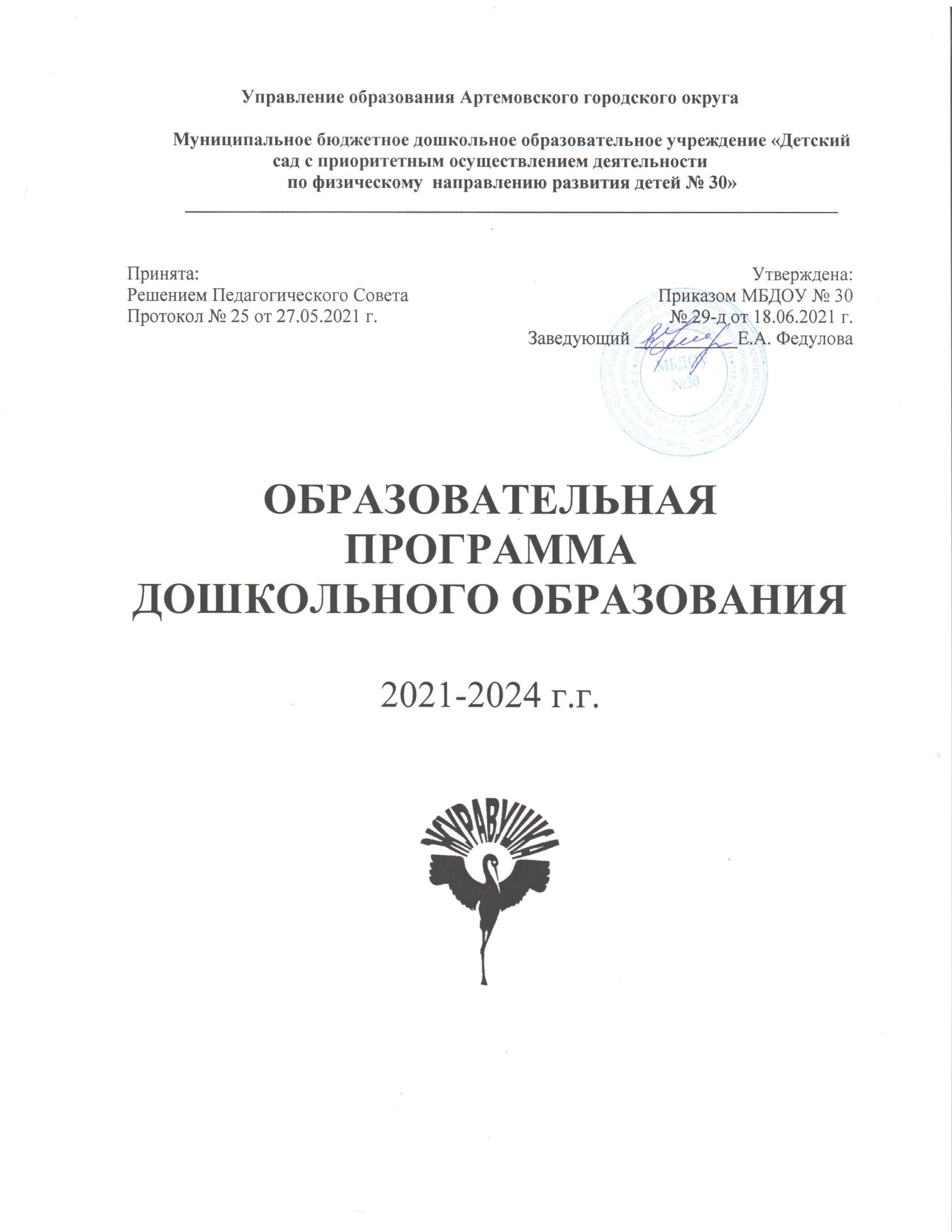 СОДЕРЖАНИЕМуниципальное бюджетное дошкольное образовательное учреждение «Детский сад с приоритетным осуществлением деятельности по физическому направлению развития детей № 30» (далее МБДОУ № 30) создаёт условия для реализации гарантированного гражданам Российской Федерации права на получение общедоступного и бесплатного дошкольного образования, присмотр и уход за детьми.Обучение и воспитание в МБДОУ № 30 ведутся на русском языке с учетом возрастных и индивидуальных особенностей воспитанников.Образовательная программа дошкольного образования (далее Программа) разработана и утверждена Муниципальным бюджетным дошкольным образовательным учреждением «Детский сад с приоритетным осуществлением деятельности по физическому направлению  развития детей № 30» (далее МБДОУ № 30), осуществляющим образовательную деятельность в соответствии с Федеральным государственным образовательным стандартом дошкольного образования и с учетом примерной образовательной программы дошкольного образования.Программа ориентирована на детей раннего возраста с 1,6 до 3 лет и детей дошкольного возраста от 3 до 7 лет и реализуется в течение всего времени их пребывания в дошкольной образовательной организации.Основными документами, регламентирующими ценностно-целевые и методологические основы Программы, являются:- Федеральный закон от 29 декабря 2012 года № 273-ФЗ Российской Федерации «Об образовании в Российской Федерации»;- Федеральным законом от 29 декабря 2012 года № 273-ФЗ (ред. от 31.07.2020) «Об образовании в Российской Федерации» (с изм. и доп., вступ. в силу с 01.09.2020).- Федеральным законом от 31 июля 2020 года № 304-ФЗ «О внесении изменений в Федеральный закон «Об образовании в Российской Федерации» по вопросам воспитания обучающихся».- Приказ Министерства просвещения РФ от 31 июля 2020 г. № 373 "Об утверждении Порядка организации и осуществления образовательной деятельности по основным общеобразовательным программам - образовательным программам дошкольного образования".- Приказ Министерства просвещения РФ от 15 мая 2020 г. № 236 "Об утверждении Порядка приема на обучение по образовательным программам дошкольного образования". - СП 2.4.3648-20 «Санитарно-эпидемиологические требования к организации воспитания и обучения, отдыха и оздоровления детей и молодежи». - СанПиН 1.2.3685-21 «Гигиенические нормативы и требования к обеспечению безопасности и (или) безвредности для человека факторов среды обитания» (постановление Главного государственного санитарного врача РФ от 28.01.2021 г. № 2).- Федеральный государственный образовательный стандарт дошкольного образования (утв. Приказом Министерства образования и науки РФ от 17 октября 2013г. № 1155).- Примерная основная образовательная программа дошкольного образования, одобренной решением Федерального учебно-методического объединения по общему образованию (протокол от 20 мая 2015 г. № 2/15).- Указом Президента Российской Федерации от 7 мая 2018 года № 204 «О национальных целяхи стратегических задачах развития Российской Федерации на период до 2024 года» (далее –Указ Президента РФ);- Стратегия развития воспитания в Российской Федерации на период до 2025 года (утвержденараспоряжением Правительства РФ от 29.05.2015 № 996-р).- Государственная программа РФ «Развитие образования» (2018 - 2025 годы). Утверждена постановлением Правительства Российской Федерации от 26 декабря 2017 г. № 1642.- Национальный проект «Образование» (утвержден президиумом Совета при Президенте Российской Федерации по стратегическому развитию и национальным проектам (протокол от 24 декабря 2018 г. N 16).Устав МБДОУ № 30 (утв. Приказом Управления образования Артемовского городского округа от 27.01.2015г. № 20).- Устав МБДОУ № 30 (утв. Приказом Управления образования Артемовского городского округа от 27.01.2015г. № 20).Программа призвана обеспечить гуманизацию и индивидуализацию образовательного процесса на основе:- учета потребностей воспитанников детского сада, их родителей;- отбора содержания и его реализации в соответствии с возможностями и потребностями детей;- использования и совершенствования методик образовательного процесса и образовательных технологий;-  сотрудничества дошкольной образовательной организации и семей воспитанников.Программа состоит из обязательной части и части, формируемой участниками образовательных отношений. Обе части являются взаимодополняющими.Объем обязательной части Программы составляет 60% от ее общего объема, объем части, формируемой участниками образовательных отношений - 40%.I. ЦЕЛЕВОЙ РАЗДЕЛ1.1. Пояснительная записка1.1.1.Цели и задачи реализаций ПрограммыВ соответствие с ФГОС дошкольного образования, Программа обеспечивает развитие личности детей дошкольного возраста с двух до семи лет в различных видах общения и деятельности с учётом их возрастных, индивидуальных психологических и физиологических особенностей по основным направлениям развития: физическому, социально-коммуникативному, познавательному, речевому, художественно-эстетическому.Цель программы: проектирование социальных ситуаций развития ребенка и развивающей предметно-пространственной среды, обеспечивающих позитивную социализацию, мотивацию и поддержку индивидуальности детей через общение, игру, познавательно-исследовательскую деятельность и другие формы активности. Цель Программы достигается через решение следующих задач:– охрана и укрепление физического и психического здоровья детей, в том числе их эмоционального благополучия;– обеспечение равных возможностей для полноценного развития каждого ребенка в период дошкольного детства независимо от места проживания, пола, нации, языка, социального статуса;– создание благоприятных условий развития детей в соответствии с их возрастными и индивидуальными особенностями, развитие способностей и творческого потенциала каждого ребенка как субъекта отношений с другими детьми, взрослыми и миром;– объединение обучения и воспитания в целостный образовательный процесс на основе духовно-нравственных и социокультурных ценностей, принятых в обществе правил и норм поведения в интересах человека, семьи, общества;– формирование общей культуры личности детей, развитие их социальных, нравственных, эстетических, интеллектуальных, физических качеств, инициативности, самостоятельности и ответственности ребенка, формирование предпосылок учебной деятельности;– формирование социокультурной среды, соответствующей возрастным и индивидуальным особенностям детей;– обеспечение психолого-педагогической поддержки семьи и повышение компетентности родителей (законных представителей) в вопросах развития и образования, охраны и укрепления здоровья детей;– обеспечение преемственности целей, задач и содержания дошкольного общего и начального общего образования.– Воспитание любви к малой Родине, осознание ее многонациональности, многоаспектности.Особое внимание в Программе уделяется физическому воспитанию, сохранению и укреплению здоровья детей, развитию личности ребенка, а также воспитанию у дошкольников таких качеств, как:- патриотизм;- активная жизненная позиция;- творческий подход в решении различных жизненных ситуаций;- уважение к традиционным ценностям.Эти цели реализуются в процессе разнообразных видов детской деятельности: игровой, коммуникативной, познавательно-исследовательской, восприятия художественной литературы и фольклора,  самообслуживания и элементов трудовой деятельности, конструирования и изобразительной деятельности, музыкальной и двигательной деятельностиЧасть, формируемая участниками образовательных отношений предусматривает выполнение следующих целей и задач:Цель: создание условий для разностороннего и гармонического развития воспитанников, укрепление их физического и психического здоровья, развитие двигательной активности и физических качеств, формирование привычки к здоровому образу жизни.Задачи: - Сохранять, укреплять и охранять здоровье детей.- Формировать у детей привычку здорового образа жизни.- Создавать условия для осознания воспитанниками своих физических возможностей на основе развития представлений о своем теле.- Обеспечивать гармоничное физическое развитие, совершенствовать умения и навыки в основных видах движений, воспитывать красоту, грациозность, выразительность движений, формировать правильную осанку.- Развивать инициативу, самостоятельность и творчество в двигательной активности, способность к самоконтролю, самооценке при выполнении движений.- Развивать интерес к спорту, к участию в подвижных играх и физических упражнениях.- Формировать устойчивый интерес к играм с элементами спорта, спортивным упражнениям, желание использовать их в самостоятельной двигательной активности.- Воспитывать волевые качества, целеустремленность, выносливость, настойчивость, через участие в спортивных играх и соревнованиях.- Вовлекать семьи воспитанников в образовательное пространство  дошкольной образовательной организации, посредством участия в спортивных мероприятиях.Для достижения целей и задач Программы первостепенное значение имеют:забота о здоровье, эмоциональном благополучии и своевременном всестороннем развитии каждого ребенка;создание в группах атмосферы гуманного и доброжелательного отношения ко всем воспитанникам, что позволяет растить их общительными, добрыми, любознательными, инициативными, стремящимися к самостоятельности и творчеству;максимальное использование разнообразных видов детской деятельности, их интеграция в целях повышения эффективности воспитательно-образовательного процесса;творческая организация (креативность) воспитательно-образовательного процесса;вариативность использования образовательного материала, позволяющая развивать творчество в соответствии с интересами и наклонностями каждого ребенка;уважительное отношение к результатам детского творчества;единство подходов к воспитанию детей в условиях дошкольного образовательного учреждения и семьи;соблюдение преемственности в работе детского сада и начальной школы, детского  сада и Детско-юношеской спортивной школы № 25, исключающей умственные и физические перегрузки в содержании образования детей дошкольного возраста, обеспечивающей отсутствие давления предметного обучения.Образовательная деятельность включает в себя такие виды деятельности:– игровая (сюжетно-ролевая игра, игра с правилами и другие виды игры), – коммуникативная (общение и взаимодействие со взрослыми и другими детьми), – познавательно-исследовательская (исследование и познание природного и социального миров в процессе наблюдения и взаимодействия с ними), а также такими видами активности ребенка, как:– восприятие художественной литературы и фольклора, – самообслуживание и элементарный бытовой труд (в помещении и на улице),– конструирование из разного материала, включая конструкторы, модули, бумагу, природный и иной материал, – изобразительная (рисование, лепка, аппликация),– музыкальная (восприятие и понимание смысла музыкальных произведений, пение, музыкально-ритмические движения, игры на детских музыкальных инструментах),– двигательная (овладение основными движениями) формы активности ребенка.1.1.2. Принципы и подходы к формированию ПрограммыВ соответствии ФГОС дошкольного образования Программа построена на следующих принципах:1. Поддержка разнообразия детства. Современный мир характеризуется возрастающим многообразием и неопределенностью, отражающимися в самых разных аспектах жизни человека и общества. Многообразие социальных, личностных, культурных, языковых, этнических особенностей, религиозных и других общностей, ценностей и убеждений, мнений и способов их выражения, жизненных укладов особенно ярко проявляется в условиях Российской Федерации – государства с огромной территорией, разнообразными природными условиями, объединяющего многочисленные культуры, народы, этносы. Возрастающая мобильность в обществе, экономике, образовании, культуре требует от людей умения ориентироваться в этом мире разнообразия, способности сохранять свою идентичность и в то же время гибко, позитивно и конструктивно взаимодействовать с другими людьми, способности выбирать и уважать право выбора других ценностей и убеждений, мнений и способов их выражения. Принимая вызовы современного мира, Программа рассматривает разнообразие как ценность, образовательный ресурс и предполагает использование разнообразия для обогащения образовательного процесса. Дошкольная образовательная организация выстраивает образовательную деятельность с учетом региональной специфики, социокультурной ситуации развития каждого ребенка, его возрастных и индивидуальных особенностей, ценностей, мнений и способов их выражения.2. Сохранение уникальности и самоценности детства как важного этапа в общем развитии человека. Самоценность детства – понимание детства как периода жизни значимого самого по себе, значимого тем, что происходит с ребенком сейчас, а не тем, что этот этап является подготовкой к последующей жизни. Этот принцип подразумевает полноценное проживание ребенком всех этапов детства (младенческого, раннего и дошкольного детства), обогащение (амплификацию) детского развития.3. Позитивная социализация ребенка предполагает, что освоение ребенком культурных норм, средств и способов деятельности, культурных образцов поведения и общения с другими людьми, приобщение к традициям семьи, общества, государства происходят в процессе сотрудничества со взрослыми и другими детьми, направленного на создание предпосылок к полноценной деятельности ребенка в изменяющемся мире.4. Личностно-развивающий и гуманистический характер взаимодействия взрослых (родителей(законных представителей), педагогических и иных работников детского сада) и детей. Такой тип взаимодействия предполагает базовую ценностную ориентацию на достоинство каждого участника взаимодействия, уважение и безусловное принятие личности ребенка, доброжелательность, внимание к ребенку, его состоянию, настроению, потребностям, интересам. Личностно-развивающее взаимодействие является неотъемлемой составной частью социальной ситуации развития ребенка в организации, условием его эмоционального благополучия и полноценного развития. 5. Содействие и сотрудничество детей и взрослых, признание ребенка полноценным участником (субъектом) образовательных отношений. Этот принцип предполагает активное участие всех субъектов образовательных отношений – как детей, так и взрослых – в реализации программы. Каждый участник имеет возможность внести свой индивидуальный вклад в ход игры, занятия, проекта, обсуждения, в планирование образовательного процесса, может проявить инициативу. Принцип содействия предполагает диалогический характер коммуникации между всеми участниками образовательных отношений. Детям предоставляется возможность высказывать свои взгляды, свое мнение, занимать позицию и отстаивать ее, принимать решения и брать на себя ответственность в соответствии со своими возможностями. 6. Сотрудничество детского сада с семьей. Сотрудничество, кооперация с семьей, открытость в отношении семьи, уважение семейных ценностей и традиций, их учет в образовательной работе являются важнейшим принципом образовательной программы. Сотрудники детского сада должны знать об условиях жизни ребенка в семье, понимать проблемы, уважать ценности и традиции семей воспитанников. Программа предполагает разнообразные формы сотрудничества с семьей как в содержательном, так и в организационном планах. 7. Сетевое взаимодействие с организациями социализации, образования, охраны здоровья и другими партнерами, которые могут внести вклад в развитие и образование детей, а также использование ресурсов местного сообщества и вариативных программ дополнительного образования детей для обогащения детского развития. Программа предполагает, что детский сад устанавливает партнерские отношения не только с семьями детей, но и с другими организациями и лицами, которые могут способствовать обогащению социального и/или культурного опыта детей, приобщению детей к национальным традициям (посещение театров, музеев, освоение программ дополнительного образования), к природе и истории родного края; содействовать проведению совместных проектов, экскурсий, праздников, посещению концертов, а также удовлетворению особых потребностей детей, оказанию психолого-педагогической и/или медицинской поддержки в случае необходимости. 8. Индивидуализация дошкольного образования предполагает такое построение образовательной деятельности, которое открывает возможности для индивидуализации образовательного процесса, появления индивидуальной траектории развития каждого ребенка с характерными для данного ребенка спецификой и скоростью, учитывающей его интересы, мотивы, способности и возрастно-психологические особенности. При этом сам ребенок становится активным в выборе содержания своего образования, разных форм активности. Для реализации этого принципа необходимы регулярное наблюдение за развитием ребенка, сбор данных о нем, анализ его действий и поступков; помощь ребенку в сложной ситуации; предоставление ребенку возможности выбора в разных видах деятельности, акцентирование внимания на инициативности, самостоятельности и активности ребенка.9. Возрастная адекватность образования. Этот принцип предполагает подбор педагогом содержания и методов дошкольного образования в соответствии с возрастными особенностями детей. Важно использовать все специфические виды детской деятельности (игру, коммуникативную и познавательно-исследовательскую деятельность, творческую активность, обеспечивающую художественно-эстетическое развитие ребенка), опираясь на особенности возраста и задачи развития, которые должны быть решены в дошкольном возрасте. Деятельность педагога должна быть мотивирующей и соответствовать психологическим законам развития ребенка, учитывать его индивидуальные интересы, особенности и склонности.10. Развивающее вариативное образование. Этот принцип предполагает, что образовательное содержание предлагается ребенку через разные виды деятельности с учетом его актуальных и потенциальных возможностей усвоения этого содержания и совершения им тех или иных действий, с учетом его интересов, мотивов и способностей. Данный принцип предполагает работу педагога с ориентацией на зону ближайшего развития ребенка (Л.С. Выготский), что способствует развитию, расширению как явных, так и скрытых возможностей ребенка.11. Полнота содержания и интеграция отдельных образовательных областей. В соответствии со ФГОС дошкольного образования Программа предполагает всестороннее социально-коммуникативное, познавательное, речевое, художественно-эстетическое и физическое развитие детей посредством различных видов детской активности. Деление Программы на образовательные области не означает, что каждая образовательная область осваивается ребенком по отдельности, в форме изолированных занятий по модели школьных предметов. Между отдельными разделами Программы существуют многообразные взаимосвязи: познавательное развитие тесно связано с речевым и социально-коммуникативным, художественно-эстетическое – с познавательным и речевым и т.п. Содержание образовательной деятельности в одной конкретной области тесно связано с другими областями. Такая организация образовательного процесса соответствует особенностям развития детей раннего и дошкольного возраста.12. Инвариантность ценностей и целей при вариативности средств реализации и достижения целей Программы. ФГОС дошкольного образования и Программа задают инвариантные ценности и ориентиры, с учетом которых детский сад разрабатывает свою основную образовательную программу и которые для нее являются научно-методическими опорами в современном мире разнообразия и неопределенности. При этом Программа оставляет за дошкольной образовательной организацией право выбора способов их достижения, выбора образовательных программ, учитывающих многообразие конкретных социокультурных, географических, климатических условий реализации Программы, разнородность состава групп воспитанников, их особенностей и интересов, запросов родителей (законных представителей), интересов и предпочтений педагогов и т.п., самостоятельной деятельности. Основные подходы:В основе реализации Программы лежит культурно-исторический и системно­деятельностный подходы к развитию ребенка, являющиеся методологией ФГОС, которые предполагают:полноценное проживание ребёнком всех этапов детства (младенческого, раннего и дошкольного возраста), обогащения (амплификации) детского развития;индивидуализацию дошкольного образования (в том числе одарённых детей и детей с ограниченными возможностями здоровья); содействие и сотрудничество детей и взрослых, признание ребенка полноценным участником (субъектом) образовательных отношений;поддержку инициативы детей в различных видах деятельности;партнерство с семьей;приобщение детей к социокультурным нормам, традициям семьи, общества и государства;формирование познавательных интересов и познавательных действий ребенка в различных видах деятельности;возрастную адекватность (соответствия условий, требований, методов возрасту  и особенностям развития);учёт этнокультурной ситуации развития детей.обеспечение преемственности дошкольного общего  и  начального общего образования.Виды деятельности для детей дошкольного возраста: - игровая деятельность (включая сюжетно-ролевую игру как ведущую деятельность детей дошкольного возраста, а также игру с правилами и другие виды игры);- коммуникативная (общение и взаимодействие со взрослыми и сверстниками);- познавательно-исследовательская (исследования объектов окружающего мира и экспериментирования с ними;  восприятие художественной литературы и фольклора);- самообслуживание и элементарный бытовой труд (в помещении и на улице);- конструирование из разного материала, включая конструкторы, модули, бумагу, природный и иной материал;- изобразительная (рисования, лепки, аппликации);- музыкальная (восприятие и понимание смысла музыкальных произведений, пение, музыкально-ритмические движения, игры на детских музыкальных инструментах);-  двигательная (овладение основными движениями) активность ребенка.1.2. Характеристики особенностей развития детей1.2.1. Возрастная характеристика детей 1,5-3 летФизическое развитиеНа втором году жизни ежемесячная прибавка в весе составляет 200–250 г, а в росте — 1 см. Продолжается совершенствование строения и функций внутренних органов, костной, мышечной и центральной нервной системы. Повышается работоспособность нервных клеток. Длительность каждого периода активного бодрствования у детей до полутора лет составляет 3–4 часа, у детей двух лет — 4–5,5 часа.Одним из главных приобретений второго года жизни можно считать совершенствование основных движений, особенно ходьбы.   На развитие основных движений ребенка частично влияют пропорции его тела: короткие ноги, длинное туловище, большая голова. Малыш до полутора лет часто падает при ходьбе, не всегда может вовремя остановиться, обойти препятствие. Несовершенна и осанка. Вследствие недостаточного развития мышечной системы ребенку трудно долго выполнять однотипные движения, например, ходить с мамой «только за ручку». Для детей второго года жизни характерна высокая двигательная активность.Постепенно совершенствуется ходьба. Дети учатся свободно передвигаться на прогулке: они взбираются на бугорки, ходят по траве, перешагивают через небольшие препятствия, например, палку, лежащую на земле. Исчезает шаркающая походка. В подвижных играх и на музыкальных занятиях дети выполняют боковые шаги, медленно кружатся на месте.С 2 до 3 лет масса тела ребенка увеличивается примерно на 2-2,8  килограмма, а рост на 7-8 см. Крепнет организм, совершенствуется двигательный аппарат, деятельность нервной системы, повышается ее работоспособность, благодаря чему возрастает продолжительность активного бодрствования (до 6 часов). Меняется мышечный тонус, но сила мышц еще очень невелика (мышцы спины, ног, мышцы разгибатели физиологически развиты хуже) Важны целенаправленные физические упражнения для равномерного укрепления мускулатуры тела.Имеются все молочные зубы.На третьем году жизни у детей меняются пропорции тела: уменьшается размер головы до 1/5 длины тела. К трем годам позвоночник у ребенка имеет выраженные изгибы, но они еще не фиксированы. И хотя уже начинается процесс окостенения скелета, из-за большого содержания органических веществ косная система малыша весьма гибка и податлива. На третьем году жизни дети имеют сравнительно узкие верхние дыхательные пути, трахею, бронхи. Их слизистая обильно снабжена кровеносными сосудами. Через легочные капилляры протекает относительно больше крови, чем у взрослых, что обеспечивает лучшие условия газообмена. Но строение грудной клетки ограничивает размах дыхательных движений. Воздушная среда, в которой находится ребенок, должна быть с достаточным содержанием кислорода, и для ребенка очень важны упражнения для дыхательной мускулатуры (имитационные движения крыльев птицы, максимальное сведение и разведение рук, круговые движения руками, подтягивание, взмахи и т.п.)Особенности центральной нервной системы (ЦНС) ребенка третьего года жизни является незаконченной морфологической структурой и функционального развития коры головного мозга. Нервные процессы еще не достаточно сильны и подвижны, однако условно-рефлекторные связи отличаются большой прочностью. Из этого следует запомнить одно очень важное обстоятельство: легкое образование стереотипных действий, с одной стороны, и весьма затруднительная их ломка, переделка – с другой стороны. Иначе говоря, ребенок воспринимает определенную последовательность действий, но очень трудно осваивает изменения в ней.Интенсивно продолжают развиваться зрительный, слуховой анализаторы, а также речь. Надо помнить, что на речь влияет состояние здоровья и перенесенные заболевания, так как при развитии болезни, интоксикации понижается возбудимость коры ГМ и раньше всех затормаживаются наиболее молодые ее функции – речевые рефлексы.Изменение характера питания (переход на более плотную оформленную  пищу) способствует интенсивному росту кишечника. Емкость желудка увеличивается до 750 мл. (оптимально за один прием еды ребенок должен съедать 350-400 гр. пищи).Дети в этом возрасте свободно передвигаются, умеют менять ритм и направление ходьбы. Движения рук и ног трехлетний ребенок в ряде случаев производит одновременно (двухлетний ребенок – попеременно): может кататься на велосипеде, на ходу манипулируя предметами, двигаясь в пляске, одновременно производя круговые движения кистями рук, поднятых вверх. Таким образом, формируется согласованное движение конечностей.Однако ходьба сохраняет признаки, характерные для ребенка раннего возраста, что связано с особенностями анатомического строения тела и недостаточностью двигательного опыта. Так движения рук при ходьбе либо отсутствуют, либо не согласованы с движениями ног, туловище наклонено вперед, шаги на всей ступне, семенящие, неравномерные, темп ходьбы неустойчивый. Эти своеобразия у большинства малышей ярко выражены в начале уч. года (75-80% случаев). В течение года при систематической работе умения детей совершенствуются.Следует отметить, что дети, любящие бегать, сложены более пропорционально. Координация движений рук и ног при беге совершенствуются быстрее и лучше, чем при ходьбе.В этом возрасте малыши все еще очень любят ползать. Желание ползать необходимо поддерживать, так как это является корригирующим (необходимо сочетать с подлезанием, перелезанием, влезанием).Познавательное развитиеРазвитие познавательных процессов ребенка раннего возраста идет быстрыми темпами: стремительно развиваются внимание, память, восприятие, мышление и т. д. Главной функцией данного возраста является восприятие, поэтому наибольших успехов ребенок достигнет не в области памяти или мышления, а в области восприятия. И именно его надо развивать в первую очередь.Восприятие ребенка этого возраста непроизвольное. Он может выделить в предмете лишь его ярко выраженные признаки, часто являющиеся второстепенными. Задача взрослого – правильно называть признаки и действия предмета, постоянно озвучивать их, а затем и спрашивать о них у ребенка. Детям этого возраста полезны самообучающие игрушки: матрешки, вкладыши, пирамидки.Внимание и память ребенка раннего возраста непроизвольные. Т.е. привлекают и запоминаются только яркие предметы, издающие звуки, картинки и т.д.        Продолжает развиваться предметная деятельность (манипуляции с предметами), совершенствуются восприятие и речь, начальные формы произвольного поведения, игры, наглядно-действенное мышление. Особенность мышления заключается в том, что возникающие в жизни ребенка проблемные ситуации разрешаются путем реального действия с предметами.Большое место в развитии мышления детей раннего возраста занимает формирование обобщений - мысленного объединения предметов или действий, обладающих общими признаками. Обобщение предметов по их функции первоначально возникает в действии, а затем закрепляется в слове.На третьем году в умственном развитии ребенка происходит важный сдвиг, имеющий огромное значение для последующего овладения более сложными формами мышления и новыми видами деятельности, - начинает формироваться знаковая (или символическая) функция сознания. Знаковая функция состоит в возможности использовать один объект в качестве заместителя другого (кубик используется в качестве чашки). Зарождение знаковой функции есть одновременно и зарождение воображения ребенка. Воображение работает, прежде всего, на воссоздание того, что предлагается в словесном описании или в рисунке. Воображение в этот период работает скорее как механизм, а не как активная деятельность: оно обычно возникает непроизвольно, без специального намерения, под влиянием интереса и эмоций.В раннем возрасте память ребенка развивается чрезвычайно интенсивно. Преобладают в этот период двигательная и эмоциональная память. Ребенок лучше запоминает собственные движения, действия, переживания. Память в раннем возрасте полностью непроизвольна: никаких специальных действий с целью запомнить или припомнить что-либо ребенок не выполняет.К третьему году жизни совершенствуются зрительное и слуховое восприятие, что позволяет детям безошибочно выполнять ряд заданий: осуществлять выбор из 2-3 предметов по форме, величине и цвету. Восприятие до трехлетнего возраста является доминантным, заняв центральное место в развитии познавательной сферы ребенка.Ребенок умеет сооружать элементарные постройки по образцу, проявляет желание строить что-то самостоятельно. Различает основные детали строительного материала (кубик, кирпичик)В этом возрасте происходит разделение линий психического развития мальчиков и девочек. Им присущи разные типы ведущей деятельности. У мальчиков на основе предметной деятельности формируется предметно-орудийная. У девочек на основе речевой деятельности – коммуникативная. Предметно-орудийная деятельность включает манипуляцию с человеческими предметами, зачатки конструирования, в результате чего у мужчин лучше развито отвлеченное, абстрактное мышление. Коммуникативная деятельность предполагает освоение логики человеческих отношений (у женщин намного выше).К 3 годам – новый этап самоидентификации: с помощью зеркала ребенок получает возможность формировать свое представление о себе настоящем. Ребенок интересуется всеми способами подтверждения своего Я, одухотворяя отдельные части тела, в игре он познает волю над самим собой. Трехлетний малыш интересуется всем, с ним связанным, например, тенью. Начинает использовать местоимение "я", усваивает свое имя, пол. Идентификация с собственным именем выражается в особом интересе к людям, которые носят такое же имя. Речевое развитиеВторой год жизни - период интенсивного формирования речи. Происходит быстрый скачок в развитии речи и заметные сдвиги — в развитии наглядно-действенного мышления. Улучшается понимание речи — ребенок понимает небольшой рассказ и без показа, что свидетельствует о более прочной связи слов с обозначаемыми ими предметами и действиями и развитии памяти ребенка. Значительно увеличивается речевая активность ребенка. Свои просьбы он начинает высказывать словами, причем облегченные слова постепенно заменяются правильными. В его словаре появляются прилагательные, местоимения.Активный словарь на протяжении года увеличивается не равномерно. К полутора годам он равен примерно 20-30 словам. В нем много глаголов и существительных, встречаются простые прилагательные и наречия (тут, там, туда и т.п.), а так же предлоги. Упрощенные слова заменяются обычными, пусть и не совершенными в фонетическом отношении. Запас слов у ребенка увеличивается в 10 раз и к 2 годам он уже произносит около 300—400 слов.На втором году жизни ребенок усваивает имена взрослых и детей, с которыми общается повседневно, а так же родственные отношения (мама, папа, бабушка).В ходе совместной со взрослым деятельностью продолжает развиваться понимание речи. Слово отделяется от ситуации и приобретает самостоятельное значение. Количество понимаемых слов значительно возрастает. Совершенствуется слуховое восприятие, прежде всего фонематический слух. Дети воспринимают все звуки родного языка, но произносят их с большими искажениями.Интенсивно развивается активная речь: осваивают основные грамматические структуры, пытаются строить простые предложения, в разговоре со взрослым используют практически все части речи. К трем годам словарный запас составляет уже 900 – 1500 слов. Установлена прямая зависимость между качеством языковой стимуляции в домашнем окружении и развитием речи ребенка в 3 года. К концу 3-го года жизни речь становится средством общения ребенка со сверстниками.Социально-коммуникативное развитиеСовершенствуется самостоятельность детей в предметно-игровой деятельности и самообслуживании.Малыш постепенно овладевает умением самостоятельно есть любимую пищу, умываться и мыть руки, приобретает навыки опрятности, аккуратности.Расширяется ориентировка в ближайшем окружении. Знание того, как называются части помещения группы (мебель, одежда, посуда), помогает ребенку выполнять не сложные поручения взрослых. Постепенно он привыкает соблюдать элементарные правила поведения, обозначаемые словами «можно», «нельзя», «нужно». Общение со взрослым носит деловой, объектно-направленный характер.На втором году закрепляется и углубляется деловое сотрудничество с взрослым, потребность общения с ним по самым разным поводам. Так речь становится основным средством общения с взрослым, хотя в этом возрасте ребенок охотно говорит только с близкими, хорошо знакомыми ему людьми. Так же, в этом возрасте между детьми сохраняется и развивается тип эмоционального взаимообщения. Они самостоятельно играют дуг с другом в разученные ранее при помощи взрослого игры.Развивается ситуативно-деловое общение ребенка и взрослого. К 3 годам ребенок уже знает, мальчик он или девочка. Подобные знания дети черпают из наблюдений за поведением родителей, старших братьев и сестер. Это позволяет ребенку понять, каких форм поведения в соответствии с его половой принадлежностью ждут от него окружающие. Дети в этом возрасте все еще зависят от родителей, они постоянно хотят чувствовать физическую близость отца и матери. Ведущая роль в удовлетворении базовой потребности отдается родителю противоположного пола. Важное значение приобретает тактильный контакт. Ребенок осваивает язык ощущений ( что в последствии способствует развитию эрогенных зон).Игра носит процессуальный характер, главное в ней – действия. Они совершаются с игровыми предметами, приближенными к реальности. Кризис 3-х лет. На подходе к кризису присутствует четкая когнитивная симптоматика: - острый интерес к своему изображению в зеркале; - ребенок озадачивается своей внешностью, заинтересован тем, как он выглядит в глазах других. У девочек интерес к нарядам; мальчики начинают проявлять озабоченность своей эффективностью, например, в конструировании. Остро реагируют на неудачу. Кризис 3-х лет относится к числу острых. Ребенок неуправляем, впадает в ярость. Поведение почти не поддается коррекции. Период труден как для взрослого, так и для самого ребенка. Симптомы называют семизвездием кризиса 3 лет:Негативизм – реакция не на содержание предложения взрослых, а на то, что оно идет от взрослых. Стремление сделать наоборот, даже вопреки собственному желанию. Упрямство . Ребенок настаивает на чем-то не потому, что хочет, а потому, что он этого потребовал, он связан своим первоначальным решением. Строптивость . Она безлична, направлена против норм воспитания, образа жизни, который сложился до трех лет. Своеволие . Стремится все делать сам. Протест-бунт. Ребенок в состоянии войны и конфликта с окружающими. Симптом обесценивания проявляется в том, что ребенок начинает ругаться, дразнить и обзывать родителей. Деспотизм . Ребенок заставляет родителей делать все, что он требует. По отношению к младшим сестрам и братьям деспотизм проявляется как ревность. Кризис протекает, как кризис социальных отношений и связан со становлением самосознания ребенка. Появляется позиция "Я сам" . Ребенок познает различие между "должен" и "хочу". Следует предоставить ребенку сферу деятельности, где бы он мог проявлять самостоятельность. Эта сфера деятельности – в игре.Кризис может продолжаться от нескольких месяцев до двух лет, но его может и не быть.Так, к трем годам у детей того и другого пола складываются следующие новообразования возраста : начатки самосознания, развитие Я-концепции, самооценка. Ребенок проделывает 90% работы по усвоению языка. За три года человек проходит половину пути своего психического развития. Трудовая деятельность основывается на выполнении элементарных поручений. Во второй половине года начинает формироваться умения, необходимые при самообслуживании, оказании помощи взросломуХудожественно-эстетическое развитиеВ этом возрасте развивается игровая и продуктивная деятельность ребенка, т.е. лепка, рисование, конструирование. Так же важно знакомить детей с цветом и формой. Важно приучать ребенка к книгам, больше читать сказок и стихов.К 2 годам ребенок знает некоторые формы (кубик, кирпичик), «опредмечивая» их (цилиндр — столбик, труба), знаком со способами конструирования (прикладывает, накладывать), совместно с взрослым обыгрывает постройки, использует для игр сюжетные игрушки. Музыкальное воспитание  различает тембровое звучание музыкальных инструментов (дудочка, барабан, гармошка, флейта), показывает инструмент (один из двух или трех), на котором взрослый исполнял мелодию. При пении подпевает звукоподражательные слова, фразы, несложные попевки и песенки, выполняет движения под музыку, чувствует характер музыки, может передавать его игровыми действиями (мишка идет, зайка прыгает, птичка клюет).	Появление изобразительной деятельности обусловлено тем, что ребенок уже способен сформулировать намерение изобразить какой-либо предмет. Типичным является изображение человека в виде «головонога». Внимание ребенка привлекается к изображенным им на листе бумаги разнообразным линиям, конфигурациям. Вызывают чувство радости штрихи, линии, которые ребенок нарисовал сам.Обучаясь владению карандашом и кистью, развивается мелкая моторика руки и координация движений.Лепка также способствует развитию мелкой моторики. Ребенок может отламывать кусочки глины от большого куска, лепить палочки, колбаски, раскатывая комочек между ладонями, соединять концы колбаски, плотно прижимая их,  получая колечко. Раскатывать комочек глины в ладонях круговыми движениями, получая округлую форму, делать пальцем углубление, сплющивать.Трехлетний малыш проявляет интерес к музыке, проявляет желание слушать ее, узнает знакомые мелодии. Может подпевать взрослому, выполнять простейшие танцевальные движения (притопывать, полуприседать, совершать повороты кистей рук и др.)1.2.2. Возрастная характеристика детей 3-4 летФизическое развитиеЗх-летний ребенок владеет основными жизненно важными движениями (ходьба, бег, лазание, действия с предметами). Возникает интерес к определению соответствия движений образцу. Дети испытывают свои силы в более сложных видах деятельности, но вместе с тем им свойственно неумение соизмерять свои силы со своими возможностями.Моторика выполнения движений характеризуется более или менее точным воспроизведением структуры движения, его фаз, направления и т.д.К 4-годам ребенок может без остановки пройти по гимнастической скамейке, руки в стороны; ударять мяч об пол и ловить его двумя руками (3 раза подряд); перекладывать по одному мелкие предметы (пуговицы, горошины и т.п. — всего 20 пгг.) с поверхности стола в небольшую коробку (правой рукой).Начинает развиваться самооценка при выполнении физических упражнений, при этом дети ориентируются в значительной мере на оценку воспитателя.3-4-х летний ребенок владеет элементарными гигиеническими навыками самообслуживания:самостоятельно и правильно моет руки с мылом после прогулки, игр, туалета; аккуратно пользуется туалетом: туалетной бумагой, не забывает спускать воду из бачка для слива;при приеме пищи пользуется ложкой, салфеткой;умеет пользоваться носовым платком;может самостоятельно устранить беспорядок в одежде, прическе, пользуясь зеркалом, расческой.Познавательное развитиеВ развитии познавательной сферы расширяются и качественно изменяются способы и средства ориентировки ребенка в окружающей обстановке. Ребенок активно использует по назначению некоторые бытовые предметы, игрушки, предметы-заместители и словесные обозначения объектов в быту, игре, общении. Формируются качественно новые свойства сенсорных процессов: ощущение и восприятие. В практической деятельности ребенок учитывает свойства предметов и их назначение: знает название 3-4 цветов и 2-3 форм; может выбрать из 3-х предметов разных по величине «самый большой». Рассматривая новые предметы (растения, камни и т.п.) ребенок нс ограничивается простым зрительным ознакомлением, а переходит к осязательному, слуховому и обонятельному восприятию. Важную рол», начинают играть образы памяти.Память и внимание ребенка носит непроизвольный, пассивный характер По просьбе взрослого ребенок может запомнить не менее 2-3 слов и 5-и названий предметов.К 4-м годам ребенок способен запомнить значительные отрывки из любимых произведений. Рассматривая объекты, ребенок выделяет один, наиболее яркий признак предмета, и ориентируясь на него, оценивает предмет в целом. Его интересуют результаты действия, а сам процесс достижения еще нс умеет прослеживать.Возникает новая форма общения со взрослым — общение на познавательные темы, которое сначала включено в совместную со взрослым познавательную деятельность.Конструктивная деятельность в 3-4 года ограничивается возведением несложных построек по образцу (из 2-3 частей) и по замыслу. Ребенок может заниматься, не отрываясь, увлекательной для него деятельностью в течение минут.Речевое развитиеУникальность речевого развития детей в этом возрасте состоит в том, что в этот период ребенок обладает повышенной чувствительностью к языку, его звуковой и смысловой стороне. В младшем дошкольном возрасте осуществляется переход от исключительного господства ситуативной (понятной только в конкретной обстановке) речи к использованию и ситуативной, и контекстной (свободной от наглядной ситуации) речи.Овладение родным языком характеризуется использованием основных грамматических категорий (согласование, употребление их по числу, времени и т.д., хотя отдельные ошибки допускаются) и словаря разговорной речи. Возможны дефекты звукопроизношения.Социально-коммуникативное развитиеК трем годам ребенок достигает определенного уровня социальной компетентности: он проявляет интерес к другому человеку, испытывает доверие к нему, стремится к общенйю и взаимодействию со взрослыми и сверстниками. У ребенка возникают личные симпатии, которые проявляются в желании поделиться игрушкой, оказать помощь, утешить. Ребенок испытывает повышенную потребность в эмоциональном контакте со взрослыми, ярко выражает свои чувства - радость, огорчение, страх, удивление, удовольствие и др. Для налаживания контактов с другими людьми использует речевые и неречевые (взгляды, мимика, жесты, Выразительные позы и движения) способы общения.Осознает свою половую принадлежность («Я - мальчик», «Я - девочка»). Фундаментальная характеристика ребенка трех лет - самостоятельность («Я сам», «Я могу»). Он активно заявляет о своем желании быть, как взрослые (самому есть, одеваться), включаться в настоящие дела (мыть посуду, стирать, делать покупки и т.п.)».Взаимодействие и общение детей четвертого года жизни имеют поверхностный характер, отличаются ситуативностью, неустойчивостью, кратковременностью, чаще всего инициируются взрослым.Для детей Зх летнего возраста характерна игра рядом. В игре дети выполняют отдельные игровые действия, носящие условный характер. Роль осуществляется фактически, но не называется. Сюжет игры - цепочка из 2х действий; воображаемую ситуацию удерживает взрослый. К 4м годам дети могут объединяться по 2-3 человека, для разыгрывания простейших сюжетноролевых игр. Игровые действия взаимосвязаны, имеют четкий ролевой характер. Роль называется, по ходу игры дети могут менять роль. Игровая цепочка состоит из 3-4 взаимосвязанных действий. Дети самостоятельно удерживают воображаемую ситуацию.Особенности социально-коммуникативного развития детей проявляются:в различном уровне освоения речи и игровых умений;в различной степени формирования навыков самообслуживания;в характере конфликтов между детьми, которые нередко носят бурный и продолжительный характер;в различиях эмоционального реагирования на замечания родителей и педагогов.Художественно-эстетическое развитиеРебенок с удовольствием знакомится с элементарными средствами выразительности (цвет, звук, форма, движения, жесты), проявляется интерес к произведениям народного и классического искусства, к литературе (стихи, песенки, потешки), к исполнению и слушанию музыкальных произведений.Изобразительная деятельность ребенка зависит от его представлений о предмете. В 3-4 года они только начинают формироваться. Графические образы бедны, предметны, схематичны. У одних дошкольников в изображении отсутствуют детали, у других рисунки могут бьггь более детализированы. Замысел меняется по ходу изображения. Дети уже могут использовать цвет. Большое значение для развития моторики в этом возрасте имеет лепка. Ребенок может вылепить под руководством взрослого простые предметы. В 3-4 года из- за недостаточного развития мелких мышц руки, дети не работают с ножницами, апплицируют из готовых геометрических фигур. Ребенок способен выкладывать и Наклеивать элементы декоративного узора и предметного схематичного изображения из 2-4 основных частей.В музыкально-ритмической деятельности ребенок 3-4 лет испытывает желание слушать музыку и производить естественные движения под звучащую музыку.К 4 годам овладевает элементарными певческими Навыками несложных музыкальных произведений. Ребенок хорошо перевоплощается в образ зайчика, медведя, лисы, петушка и т.п. в движениях, особенно под плясовую мелодию. Приобретает элементарные навыки подыгрывания на детских ударных музыкальных инструментах (барабан, металлофон). Закладываются основы для развития музыкально-ритмических и художественных способностей.1.2.3. Возрастная характеристика детей 4-5 летК пяти годам складывается «психологический портрет» личности, в котором важная роль принадлежит компетентности, в особенности интеллектуальной (это возраст «почемучек»), а также креативности.Физическое развитиеВ этом возрасте продолжается рост всех органов и систем, сохраняется потребность в движении. Двигательная активность становится целенаправленной, отвечает индивидуальному опыту и интересу, движения становятся осмысленными, мотивированными и управляемыми. Сохраняется высокая эмоциональная значимость процесса деятельности для ребенка, неспособность завершить ее по первому требованию.Появляется способность к регуляции двигательной активности. У детей появляется интерес к познанию себя, своего тела, его строения, возможностей.У детей возникает потребность действовать совместно, быстро, ловко, в едином для всех детей темпе; соблюдать определенные интервалы во время передвижения в разных построениях, быть ведущим. Уровень функциональных возможностей повышается.Позитивные изменения наблюдаются в развитии моторики. Дошкольники лучше удерживают равновесие, перешагивая через небольшие преграды, нанизывают бусины (20 пгг.) средней величины (или пуговицы) на толстую леску.В 4-5 лет у детей совершенствуются культурно-гигиенические навыки (хорошо освоен алгоритм умывания, одевания, приема пищи): они аккуратны во время еды, умеют правильно надевать обувь, убирают на место свою одежду, игрушки, книги. В элементарном самообслуживании (одевание, раздевание, умывание и др.) проявляется самостоятельность ребенка.Познавательное развитиеВ познавательном развитии 4-5 летних детей характерна высокая мыслительная активность. 5-ти летние «почемучки» интересуются причинно-следственными связями в разных сферах жизни (изменения в живой и неживой природе, происхождение человека), профессиональной деятельностью взрослых и др., то есть начинает формироваться представление о различных сторонах окружающего мира.К 5-ти годам более развитым становится восприятие. Дети оказываются способными назвать форму, на которую похож тот или иной предмет. Они могут вычленять в сложных объектах простые формы и из простых форм воссоздавать сложные объекты. Дети способны упорядочить группы предметов по сенсорному признаку - величине, цвету; выделить такие параметры, как высота, длина и ширина.Совершенствуется ориентация в пространстве. Возрастает объем памяти. Дети запоминают до 7-8 названий предметов. Начинает складываться произвольное запоминание: дети способны принять задачу на запоминание, помнят поручения взрослых, могут выучить небольшое стихотворение и т.д. Начинает развиваться образное мышление. Дети оказываются способными использовать простыне схематизированные изображения для решения несложных задач. Увеличивается устойчивость внимания. Ребенку оказывается доступной сосредоточенная деятельность в течение 15-20 минут.Усложняется конструирование. Постройки могут включать 5-6 деталей. Формируются навыки конструирования по собственному замыслу, а также планирование последовательности действий.       Речевое развитиеВ речевом развитии детей 4-5 лет улучшается произношение звуков (кроме сонорных) и дикция. Речь становится предметом активности детей. Они удачно имитируют голоса животных, интонационно выделяют речь тех или иных персонажей.Интерес вызывают ритмическая структура речи, рифмы. Развивается грамматическая сторона речи. Дети занимаются словотворчеством на основе грамматических правил. Речь детей при взаимодействии друг с другом носит ситуативный характер, а при общении со взрослым становится внеситуативной.Социально-коммуникативное развитиеК 5 годам у детей возрастает интерес и потребность в общении, особенно со сверстниками, осознание своего положения среди них. Ребенок приобретает способы взаимодействия с другими людьми. Использует речь и другие средства общения для удовлетворения разнообразных потребностей. Лучше ориентируется в человеческих отношениях: ребенок способен заметить эмоциональное состояние близкого взрослого, сверстника, проявить внимание и сочувствие. У детей формируется потребность в уважении со стороны взрослого, для них оказывается чрезвычайно важной его похвала.Это приводит к их повышенной обидчивости на замечания. Повышенная обидчивость представляет собой возрастной феномен. Совершенствуется умение пользоваться установленными формами вежливого обращения.Изменяется содержание общения ребенка и взрослого. Оно выходит за пределы конкретной ситуации, в которой оказывается ребенок. Ведущим становится познавательный мотив. Информация, которую ребенок получает и процессе общения, может быть сложной и трудной для понимания, но она вызывает интерес.В игровой деятельности появляются ролевые взаимодействия. Они указывают на то, что дошкольники начинают отделять себя от принятой роли В процессе игры роли могут меняться. В этом возрасте начинают появляться постоянные партнеры по игре. В общую игру может вовлекаться от двух до пяти детей, а продолжительность совместных игр составляет в среднем 15-20 мин.Ребенок начитает регулировать свое поведение в соответствии с принятыми в обществе нормами; умеет довести начатое дело до конца (соорудить конструкцию, убрать игрушки, правила игры и т. п.) - проявление произвольности.У детей начинает формироваться способность контролировать свои эмоции в движении, чему способствует освоение ими языка эмоций (гаммы переживаний, настроений). Эмоциональность пятилетнего ребенка отличается многообразием способов выражения своих чувств: радости, грусти, огорчения, удовольствия. Ребенок способен проявить сочувствие, сопереживание, которое лежит в основе нравственных поступков.К 5-ти годам в элементарном выполнении отдельных поручений (дежурство по столовой, уход за растениями и животными) проявляется самостоятельность.Художественно-эстетическое развитиеНа пятом году жизни ребенок осознаннее воспринимает произведения художественно-изобразительно-музыкального творчества, легко устанавливает простые причинные связи в сюжете, композиции и т.п., эмоционально откликается на отраженные в произведении искусства действия, поступки, события, соотносит увиденное со своими представлениями о красивом, радостном, печальном, злом и т.д. У ребенка появляется желание делиться своими впечатлениями от встреч с искусством, со взрослыми и сверстниками. Продолжает развиваться воображение. Формируются такие его особенности, как оригинальность и произвольность. Дети могут самостоятельно придумать небольшую сказку на заданную тему.Значительное развитие получает изобразительная деятельность. Рисунки становятся предметным и детализированным. В этом возрасте дети рисуют предметы прямоугольной, овальной формы, простые изображения животных. Дети могут своевременно насыщать ворс кисти краской, промывать по окончании работы.Графическое изображение человека характеризуется наличием туловища, глаз, рта, носа, волос, иногда одежды и ее деталей. Дети могут вырезать ножницами по прямой, диагонали, к 5 годам овладевают приемами вырезывания предметов круглой и овальной формы. Лепят предметы круглой, овальной, цилиндрической формы, простейших животных, рыб, птиц.К 5-ти годам ребенок выполняет элементарные танцевальные движения (пружинка, подскоки, кружение и тщ.). Может петь протяжно, при этом вместе начинать и заканчивать пение. Развитию исполнительской деятельности способствует доминирование в данном возрасте продуктивной мотивации (спеть песню, станцевать танец, сыграть на инструменте). Дети делают первые попытки творчества.1.2.4. Возрастная характеристика детей 5-6 летФизическое развитиеПродолжается процесс окостенения скелета ребенка. Дошкольник более совершенно овладевает различными видами движений. Тело приобретает заметную устойчивость. Дети к 6 годам уже могут совершать пешие прогулки, но на небольшие расстояния. Шестилетние дети значительно точнее выбирают движения, которые им надо выполнить. У них обычно отсутствуют лишние движения, которые наблюдаются у детей 3-5 лет. В период с 5 до 6 лет ребенок постепенно начинает адекватно оценивать результаты своего участия в играх соревновательного характера.Удовлетворение полученным результатом к 6 годам начинает доставлять ребенку радость, способствует эмоциональному благополучию и поддерживает положительное отношение к себе («я хороший, ловкий» и т.д.). Уже начинают наблюдаться различия в движениях мальчиков и девочек (у мальчиков - более прерывистые, у девочек - мягкие, плавные).К 6 годам совершенствуется развитие мелкой моторики пальцев рук. Некоторые дети могут продеть шнурок в ботинок и завязать бантиком.В старшем возрасте продолжают совершенствоваться культурно- гигиенические навыки: умеет одеться в соответствии с условиями погоды, выполняет основные правила личной гигиены, соблюдает правила приема пищи, проявляет навыки самостоятельности.Полезные привычки способствуют усвоению основ здорового образа жизни.Познавательное развитиеДети проявляют высокую познавательную активность.В познавательной деятельности продолжает совершенствоваться восприятие цвета, формы и величины, строения предметов; представления детей систематизируются. Дети называют не только основные цвета и их оттенки, но и промежуточные цветовые оттенки; форму прямоугольников, овалов, треугольников. К 6-ти Годам дети легко выстраивают в ряд - по возрастанию или убыванию — до десяти предметов разных по величине. Однако дошкольники испытывают трудности при анализе пространственного положения объектов, если сталкиваются с несоответствием формы и их пространственного расположения.В старшем дошкольном возрасте продолжает развиваться образное мышление. Дети способны не только решить задачу в наглядном плане, но и совершить преобразования объекта. Продолжают совершенствоваться обобщения, что является основой словесно-логического мышления. 5-6 лет - это возраст творческого воображения. Дети самостоятельно могут сочинить оригинальные правдоподобные истории. Наблюдается переход от непроизвольного к произвольному вниманию.Конструирование характеризуется умением анализировать условия, в которых протекает эта деятельность. Дети используют и называют различные детали деревянного конструктора. Могут заменять детали постройки в зависимости от имеющегося материала. Овладевают обобщенным способом обследования образца. Конструктивная деятельность может осуществляться на основе схемы, по замыслу и по условиям. Дети могут конструировать из бумаги, складывая ее в несколько раз (2,4,6 сгибов); из природного материала.         Речевое развитиеПродолжает совершенствоваться речь, в том числе ее звуковая сторона. Дети могут правильно воспроизводить шипящие, свистящие и сонорные звуки. Развивается фонематический слух, интонационная Выразительность речи при чтении стихов в сюжетно-ролевой игре и в повседневной жизни. Совершенствуется грамматический строй речи. Дети используют все части речи, активно занимаются словотворчеством. Богаче становится лексика: активно используются синонимы и антонимы. Развивается связная речь; дети могут пересказывать, рассказывать по картинке, передавая не только главное, но и детали.Социально-коммуникативное развитиеРебенок нуждается в содержательных контактах со сверстниками. Их речевые контакты становятся все более длительными и активными. Дети самостоятельно объединяются в небольшие группы на основе взаимных симпатий. В этом возрасте дети имеют дифференцированное представление о своей гендерной принадлежности по существенным признакам (женские и мужские качества, особенности проявления чувств).Общение детей выражается в свободном диалоге со сверстниками и взрослыми, выражении своих чувств и намерений с помощью речевых и неречевых (жестовых, мимических, пантомимических) средств.Ярко проявляет интерес к игре.В игровой деятельности дети шестого года жизни уже могут распределять роли до начала игры и строят свое поведение, придерживаясь роли. Игровое взаимодействие сопровождается речью, соответствующей и по содержанию, и интонационно взятой роли.Речь, сопровождающая реальные отношения детей, отличается от ролевой речи. При распределении ролей могут возникать конфликты, связанные с субординацией ролевого поведения. Наблюдается организация игрового пространства, в котором выделяются смысловой «центр» и «периферия». В игре дети часто пытаются контролировать друг друга - указывают, как должен вести себя тот или иной персонаж.Ребенок пытается сравнивать ярко выраженные эмоциональные состояния, видеть проявления эмоционального состояния в выражениях, жестах, интонации голоса. Проявляет интерес к поступкам сверстников.В трудовой деятельности, освоенные ранее виды детского труда, выполняются качественно, быстро, осознанно. Активно развиваются планирование и самооценивание трудовой деятельности.Художественно-эстетическое развитиеВ изобразительной деятельности 5-6 летний ребенок свободно может изображать предметы круглой, овальной, прямоугольной формы, состоящих из частей разной формы и соединений разных линий. Расширяются представления о цвете (знают основные цвета и оттенки, самостоятельно может приготовить розовый и голубой цвет). Старший возраст — это возраст активного рисования. Рисунки могут быть самыми разнообразными по содержанию: это жизненные впечатления детей, иллюстрации к фильмам и книгам, воображаемые ситуации. Обычно рисунки представляют собой схематичные изображения различных объектов, но могут отличаться оригинальностью композиционного решения. Изображение человека становится более детализированным и пропорциональным. По рисунку можно судить о половой принадлежности н эмоциональном состоянии изображенного человека. Рисунки отдельных детей отличаются оригинальностью, креативностью.В лепке детям не представляется трудности создать более сложное по форме изображение. Дети успешно справляются с вырезыванием предметов прямоугольной и круглой формы разных пропорций.Старших дошкольников отличает яркая эмоциональная реакция на музыку. Появляется интонационно-мелодическая ориентация музыкального восприятия. Дошкольники могут петь без напряжения, плавно, отчетливо произнося слова; свободно выполняют танцевальные движения: полуприседания с выставлением ноги на пятку, поочередное выбрасывание ног вперед в прыжке и т.д. Могут импровизировать, сочинять мелодию на заданную тему. Формируются первоначальные представления о жанрах и видах музыки.1.2.5. Возрастная характеристика детей 6-7 летФизическое развитиеК 7 годам скелет ребенка становится более крепким, поэтому он может выполнять различные движения, которые требуют гибкости, упругости, силы. Его тело приобретает заметную устойчивость, чему способствует усиленный рост ног. Ноги и руки становятся более выносливыми, ловкими, подвижными. В этом возрасте дети уже могут совершать довольно длительные прогулки, долго бегать, выполнять сложные физические упражнения.У семилетних детей отсутствуют лишние движения. Ребята уже самостоятельно, без специальных указаний взрослого, могут выполнить ряд движений в определенной последовательности, контролируя их, изменяя (произвольная регуляция движений).Ребенок уже способен достаточно адекватно оценивать результаты своего участия в подвижных и спортивных играх соревновательного характера. Удовлетворение полученным результатом доставляет ребенку радость и поддерживает положительное отношение к себе и своей команде («мы выиграли, мы сильнее»).Имеет представление о своем физическом облике (высокий, толстый, худой, маленький и т.п.) и здоровье, заботиться о нем. Владеет культурно- гигиеническими навыками и понимает их необходимость.Познавательное развитиеПознавательные процессы претерпевают качественные изменения; развивается произвольность действий. Наряду с наглядно-образным мышлением	появляются	элементы словесно-логического	мышления.Продолжают развиваться навыки обобщения и рассуждения, но они еще в значительной степени ограничиваются наглядными признаками ситуации. Продолжает	развиваться воображение, однако часто	приходится констатировать снижение развития воображения в этом возрасте в сравнении со старшей группой. Это можно объяснить различными влияниями, в том числе средств массовой информации, приводящими к стереотипности детских образов. Внимание становится произвольным, в некоторых видах деятельности время произвольного сосредоточения достигает 30 минут. У детей появляется особы интерес к печатному слову, математическим отношениям. Они с удовольствием узнают буквы, овладевают звуковым анализом слова, счетом и пересчетом отдельных предметов.К 7 годам дети в значительной степени освоили конструирование из строительного материала. Они свободно владеют обобщенными способами анализа как изображений, так и построек. Свободные постройки становятся симметричными и пропорциональными. Дети точно представляют себе последовательность, в которой будет осуществляться постройка. В этом возрасте дети уже могут освоить сложные формы сложения из листа бумаги и придумывать собственные. Усложняется конструирование из природного материала.Речевое развитиеПроисходит активное развитие диалогической речи. Диалог детей приобретает характер скоординированных предметных и речевых действий. В недрах диалогического общения старших дошкольников зарождается и формируется новая форма речи - монолог. Дошкольник внимательно слушает рассказы родителей, что у них произошло на работе, живо интересуется тем, как они познакомились, при встрече с незнакомыми людьми спрашивают, кто это, есть ли у них дети и т.п.У детей продолжает развиваться речь:	ее звуковая сторона,грамматический строй, лексика. Развивается связная речь. В высказываниях детей отражаются как расширяющийся словарь, так и характер обобщений, формирующихся в этом возрасте.Дети начинают активно употреблять обобщающие существительные, синонимы, антонимы, прилагательные и т.д.Социально-коммуникативное развитиеК семи годам у ребенка ярко проявляется уверенность в себе и чувство собственного достоинства, умение отстаивать свою позицию в совместной деятельности. Семилетний ребенок способен к волевой регуляции поведения, преодолению непосредственных желаний, если они противоречат установленным нормам, данному слову, обещанию. Способен проявлять волевые усилия в ситуациях выбора между «можно» и «нельзя», «хочу» и «должен». Проявляет настойчивость, терпение, умение преодолевать трудности. Может сдерживать себя, высказывать просьбы, предложения, несогласие в социально приемлемой форме. Произвольность поведения — один из важнейших показателей психологической готовности к школе.Самостоятельность ребенка проявляется в способности без помощи взрослого решать различные задачи, которые возникают в повседневной жизни (самообслуживание, уход за растениями и животными, создание среды для самодеятельной игры, пользование простыми безопасными приборами — включение освещения, телевизора, проигрывателя и т.п.).В сюжетно-ролевых играх дети 7-го года жизни начинают осваивать сложные взаимодействия людей, отражающих характерные значимые жизненные ситуации, например, свадьбу, болезнь и т.п. Игровые действия становятся более сложными, обретают особый смысл, который не всегда открывается взрослому. Игровое пространство усложняется. В нем может быть несколько центров, каждый из которых поддерживает свою сюжетную линию. При этом дети способны отслеживать поведение партнеров по всему игровому пространству и менять свое поведение в зависимости от места в нем (например, ребенок обращается к продавцу не просто как покупатель/, а как покупатель- мама). Если логика игры требует появления новой роли, то ребенок может по ходу игры взять на себя новую роль, сохранив при этом роль, взятую ранее.Семилетний ребенок умеет заметить изменения настроения взрослого и сверстника, учесть желания других людей; способен к установлению устойчивых контактов со сверстниками. Ребенок семи лет отличается большим богатством и глубиной переживаний, разнообразием их проявлений и в то же время большей сдержанностью эмоций. Ему свойственно «эмоциональное предвосхищение» — предчувствие собственных переживаний и переживаний других людей, связанных с результатами тех или иных действий и поступков («Если я подарю маме свой рисунок, она очень обрадуется»).Художественно-эстетическое развитиеВ изобразительной деятельности детей 6-7 лет рисунки приобретают более детализированный характер, обогащается их цветовая гамма. Более явными становятся различия между рисунками мальчиков и девочек. Мальчики охотно изображают технику, космос, военные действия; девочки обычно рисуют женские образы: принцесс, балерин, и т.д. Часто встречаются бытовые сюжеты: мама и дочка, комната и т.п. При правильном подходе у детей формируются художественно-творческие способности в изобразительной деятельности. Изображение человека становится еще более детализированным и пропорциональным. Появляются пальцы на руках, глаза, рот, нос, брови, подбородок. Одежда может быть украшена различными деталями. Предметы, которые дети лепят и вырезывают, имеют различную форму, цвет, строение, по-разному расположены в пространстве. Вместе с тем могут к 7-ми годам передать конкретные свойства предмета с натуры.Семилетнего ребенка характеризует активная деятельностная позиция, готовность к спонтанным решениям, любопытство, постоянные вопросы к взрослому, способность к речевому комментированию процесса и результата собственной деятельности, стойкая мотивация достижений, развитое воображение. Процесс создания продукта носит творческий поисковый характер: ребенок ищет разные способы решения одной и той же задачи. Ребенок семи лет достаточно адекватно оценивает результаты своей деятельности по сравнению с другими детьми, что приводит к становлению представлений о себе и своих возможностях.Значительно обогащается индивидуальная интерпретация музыки. Ребенок определяет к какому жанру принадлежит прослушанное произведение. Чисто и выразительно поет, правильно передавая мелодию-(ускоряя, замедляя). Дошкольник может самостоятельно придумать и Показать танцевальное или ритмическое движение.1.3. Планируемые результатыЦелевые ориентиры дошкольного образования рассматриваются как планируемые результаты освоения Программы. Планируемые результаты освоения Программы представляют собой возрастные характеристики возможных достижений ребёнка на этапе начала дошкольного возраста и на этапе завершения уровня дошкольного образования. 1.3.1. Целевые ориентиры в раннем возрасте К трем годам ребенок:- интересуется окружающими предметами, активно действует с ними, исследует их свойства, экспериментирует. Использует специфические, культурно фиксированные предметные действия, знает назначение бытовых предметов (ложки, расчески, карандаша и пр.) и умеет пользоваться ими. Проявляет настойчивость в достижении результата своих действий; - стремится к общению и воспринимает смыслы в различных ситуациях общения со взрослыми, активно подражает им в движениях и действиях, умеет действовать согласованно; - владеет активной и пассивной речью: понимает речь взрослых, может обращаться с вопросами и просьбами, знает названия окружающих предметов и игрушек;- проявляет интерес к сверстникам; наблюдает за их действиями и подражает им.  Взаимодействие с ровесниками окрашено яркими эмоциями; - в короткой игре воспроизводит действия взрослого, впервые осуществляя игровые замещения;- проявляет самостоятельность в бытовых и игровых действиях. Владеет простейшими навыками самообслуживания; - любит слушать стихи, песни, короткие сказки, рассматривать картинки, двигаться под музыку. Проявляет живой эмоциональный отклик на эстетические впечатления. Охотно включается в продуктивные виды деятельности (изобразительную деятельность, конструирование и др.);- с удовольствием двигается – ходит, бегает в разных направлениях, стремится осваивать различные виды движения (подпрыгивание, лазанье, перешагивание и пр.).С учетом специфики МБДОУ № 30:- имеет гармоничное физическое и психическое развитие;- двигательно-активный;- проявляет интерес к физической культуре, подвижным играм.1.3.2. Целевые ориентиры на этапезавершения дошкольного образованияК семи годам:ребенок овладевает основными культурными способами деятельности, проявляет инициативу и самостоятельность в игре, общении, конструировании и других видах детской активности. Способен выбирать себе род занятий, участников по совместной деятельности; ребенок положительно относится к миру, другим людям и самому себе, обладает чувством собственного достоинства. Активно взаимодействует со сверстниками и взрослыми, участвует в совместных играх. Способен договариваться, учитывать интересы и чувства других, сопереживать неудачам и радоваться успехам других, адекватно проявляет свои чувства, в том числе чувство веры в себя, старается разрешать конфликты; ребенок обладает воображением, которое реализуется в разных видах деятельности и прежде всего в игре. Ребенок владеет разными формами и видами игры, различает условную и реальную ситуации, следует игровым правилам;  ребенок достаточно хорошо владеет устной речью, может высказывать свои мысли и желания, использовать речь для выражения своих мыслей, чувств и желаний, построения речевого высказывания в ситуации общения, может выделять звуки в словах, у ребенка складываются предпосылки грамотности; у ребенка развита крупная и мелкая моторика. Он подвижен, вынослив, владеет основными произвольными движениями, может контролировать свои движения и управлять ими;  ребенок способен к волевым усилиям, может следовать социальным нормам поведения и правилам в разных видах деятельности, во взаимоотношениях со взрослыми и сверстниками, может соблюдать правила безопасного поведения и личной гигиены;  ребенок проявляет любознательность, задает вопросы взрослым и сверстникам, интересуется причинно-следственными связями, пытается самостоятельно придумывать объяснения явлениям природы и поступкам людей. Склонен наблюдать, экспериментировать, строить смысловую картину окружающей реальности, обладает начальными знаниями о себе, о природном и социальном мире, в котором он живет. Знаком с произведениями детской литературы, обладает элементарными представлениями из области живой природы, естествознания, математики, истории и т.п. Способен к принятию собственных решений, опираясь на свои знания и умения в различных видах деятельности.С учетом специфики МБДОУ № 30:- у ребенка сформирована привычка к здоровому образу жизни;- гармоничное физическое развитие, развиты умения и навыки в основных видах движений, грациозность, выразительность движений, сформирована правильную осанка;- развита инициатива, самостоятельность и творчество в двигательной активности, способность к самоконтролю, самооценке при выполнении движений;- развит интерес к спорту, спортивным играм,  к участию в подвижных играх,  физических упражнениях;- у ребенка развита целеустремленность, выносливость, настойчивость, через участие в спортивных играх и соревнованиях.Степень реального развития этих характеристик и способности ребенка их проявлять к моменту перехода на следующий уровень образования могут существенно варьировать у разных детей в силу различий в условиях жизни и индивидуальных особенностей развития конкретного ребенка.Программа строится на основе общих закономерностей развития личности детей дошкольного возраста с учетом сенситивных периодов в развитии.Дети с различными недостатками в физическом и/или психическом развитии могут иметь качественно неоднородные уровни речевого, познавательного и социального развития личности. Поэтому целевые ориентиры детей с ограниченными возможностями здоровья (далее - ОВЗ), должны учитывать не только возраст ребенка, но и уровень развития его личности, степень выраженности различных нарушений, а также индивидуально-типологические особенности развития ребенка.1.4. Развивающее оценивание качества образовательной деятельности по ПрограммеПрограммой не предусматривается оценивание качества образовательной деятельности МБДОУ № 30 на основе достижения детьми планируемых результатов освоения Программы.Целевые ориентиры, представленные в Программе:не подлежат непосредственной оценке;не являются непосредственным основанием оценки как итогового, так и промежуточного уровня развития детей; не являются основанием для их формального сравнения с реальными достижениями детей;не являются основой объективной оценки соответствия установленным требованиям образовательной деятельности и подготовки детей; не являются непосредственным основанием при оценке качества образования. Программой предусмотрены следующие уровни системы оценки качества: - диагностика развития ребенка, используемая как профессиональный инструмент педагога с целью получения обратной  связи от собственных педагогических действий и планирования дальнейшей индивидуальной работы с детьми по Программе; - внутренняя оценка, самооценка МБДОУ № 30;- внешняя оценка МБДОУ № 30, в том числе независимая профессиональная и общественная оценка.На уровне дошкольной образовательной организации система оценки качества реализации Программы решает задачи:повышения качества реализации программы дошкольного образования;реализации требований ФГОС ДО к структуре, условиям и целевым ориентирам основной образовательной программы дошкольной организации; обеспечения объективной экспертизы деятельности дошкольной образовательной организации в процессе оценки качества программы дошкольного образования; задания ориентиров педагогам в их профессиональной деятельности и перспектив развития самой дошкольной образовательной организации;создания оснований преемственности между дошкольным и начальным общим образованием.Система оценки качества дошкольного образования:– должна быть сфокусирована на оценивании психолого-педагогических и других условий реализации Программы  в пяти образовательных областях, определенных ФГОС ДО; – учитывает образовательные предпочтения и удовлетворенность дошкольным образованием со стороны семьи ребенка;– исключает использование оценки индивидуального развития ребенка в контексте оценки работы детского сада;– исключает унификацию и поддерживает вариативность программ, форм и методов дошкольного образования;– способствует открытости по отношению к ожиданиям ребенка, семьи, педагогов, общества и государства;– включает как оценку педагогами собственной работы, так и независимую профессиональную и общественную оценку условий образовательной деятельности в дошкольной организации;– использует единые инструменты, оценивающие условия реализации программы в ,  как для самоанализа, так и для внешнего оценивания.II. СОДЕРЖАТЕЛЬНЫЙРАЗДЕЛ2.1. Описание образовательной деятельности в соответствии с направлениями развития ребенка, представленными в пяти образовательных областяхСодержание психолого-педагогической работы с детьми 1,6-7 лет дается по образовательным областям: «Социально-коммуникативное развитие», «Познавательное развитие», «Речевое развитие», «Художественно-эстетическое развитие», «Физическое развитие».Содержание работы ориентировано на разностороннее развитие дошкольников с учетом их возрастных и индивидуальных особенностей. Задачи психолого-педагогической работы по формированию физических, интеллектуальных и личностных качеств детей решаются интегрировано в ходе освоения всех образовательных областей наряду с задачами, отражающими специфику каждой образовательной области, с обязательным психологическим сопровождением.При этом решение программных образовательных задач предусматривается в совместной и самостоятельной деятельности.2.1.1.Образовательная область«СОЦИАЛЬНО-КОММУНИКАТИВНОЕРАЗВИТИЕ»«Социально-коммуникативное развитие» направлено на усвоение норм и ценностей, принятых в обществе, включая моральные и нравственные ценности; развитие общения и взаимодействия ребенка со взрослыми и сверстниками; становление самостоятельности, целенаправленности и саморегуляции собственных действий; развитие социального и эмоционального интеллекта, эмоциональной отзывчивости, сопереживания, формирование готовности к совместной деятельности со сверстниками, формирование уважительного отношения и чувства принадлежности к своей семье и к сообществу детей и взрослых в Организации; формирование позитивных установок к различным видам труда и творчества; формирование основ безопасного поведения в быту, социуме, природе» (ФГОС ДО).Принцип «Позитивная социализация ребенка» предполагает, что освоение ребенком культурных норм, средств и способов деятельности, культурных образцов поведения и общения с другими людьми, приобщение к традициям семьи, общества, государства происходят в процессе сотрудничества со взрослыми и другими детьми, направленного на создание предпосылок к полноценной деятельности ребенка в изменяющемся мире.Ранний возраст (от 1,5-3 лет)В области социально-коммуникативного развития ребенка в условиях информационной социализации основными задачами образовательной деятельности являются создание условий для: – дальнейшего развития общения ребенка со взрослыми;– дальнейшего развития общения ребенка с другими детьми;– дальнейшего развития игры – дальнейшего развития навыков самообслуживания. В сфере развития общения со взрослымПринцип «Личностно-развивающий и гуманистический характер взаимодействия» взрослых (родителей(законных представителей), педагогических и иных работников детского сада) и детей. Такой тип взаимодействия предполагает базовую ценностную ориентацию на достоинство каждого участника взаимодействия, уважение и безусловное принятие личности ребенка, доброжелательность, внимание к ребенку, его состоянию, настроению, потребностям, интересам. Личностно-развивающее взаимодействие является неотъемлемой составной частью социальной ситуации развития ребенка в организации, условием его эмоционального благополучия и полноценного развития. Взрослый удовлетворяет потребность ребенка в общении и социальном взаимодействии, поощряя ребенка к активной речи. Взрослый не стремится искусственно ускорить процесс речевого развития. Он играет с ребенком, используя различные предметы, при этом активные действия ребенка и взрослого чередуются; показывает образцы действий с предметами; создает предметно-развивающую среду для самостоятельной игры-исследования; поддерживает инициативу ребенка в общении и предметно-манипулятивной активности, поощряет его действия.Способствует развитию у ребенка позитивного представления о себе и положительного самоощущения: подносит к зеркалу, обращая внимание ребенка на детали его внешнего облика, одежды; учитывает возможности ребенка, поощряет достижения ребенка, поддерживает инициативность и настойчивость в разных видах деятельности.Взрослый способствует развитию у ребенка интереса и доброжелательного отношения к другим детям: создает безопасное пространство для взаимодействия детей, насыщая его разнообразными предметами, наблюдает за активностью детей в этом пространстве, поощряет проявление интереса детей друг к другу и просоциальное поведение, называя детей по имени, комментируя (вербализируя) происходящее. Особое значение в этом возрасте приобретает вербализация различных чувств детей, возникающих в процессе взаимодействия: радости, злости, огорчения, боли и т. п., которые появляются в социальных ситуациях. Взрослый продолжает поддерживать стремление ребенка к самостоятельности в различных повседневных ситуациях и при овладении навыками самообслуживания. В сфере развития социальных отношений и общения со сверстникамиВзрослый наблюдает за спонтанно складывающимся взаимодействием детей между собой в различных игровых и/или повседневных ситуациях; в случае возникающих между детьми конфликтов не спешит вмешиваться; обращает внимание детей на чувства, которые появляются у них в процессе социального взаимодействия; утешает детей в случае обиды и обращает внимание на то, что определенные действия могут вызывать обиду. В ситуациях, вызывающих позитивные чувства, взрослый комментирует их, обращая внимание детей на то, что определенные ситуации и действия вызывают положительные чувства удовольствия, радости, благодарности и т. п. Благодаря этому дети учатся понимать собственные действия и действия других людей в плане их влияния на других, овладевая таким образом социальными компетентностями.В сфере развития игрыВзрослый организует соответствующую игровую среду, в случае необходимости знакомит детей с различными игровыми сюжетами, помогает освоить простые игровые действия (покормить куклу, помешать в кастрюльке «еду»), использовать предметы-заместители, поддерживает попытки ребенка играть в роли (мамы, дочки, врача и др.), организуют несложные сюжетные игры с несколькими детьми.В сфере социального и эмоционального развитияВзрослый грамотно проводит адаптацию ребенка к Организации, учитывая привязанность детей к близким, привлекает родителей (законных представителей) или родных для участия и содействия в период адаптации. Взрослый, первоначально в присутствии родителей (законных представителей) или близких, знакомится с ребенком и налаживает с ним эмоциональный контакт. В период адаптации взрослый следит за эмоциональным состоянием ребенка и поддерживает постоянный контакт с родителями (законными представителями); предоставляет возможность ребенку постепенно, в собственном темпе осваивать пространство и режим Организации, не предъявляя ребенку излишних требований. Ребенок знакомится с другими детьми. Взрослый же при необходимости оказывает ему в этом поддержку, представляя нового ребенка другим детям, называя ребенка по имени, усаживая его на первых порах рядом с собой. Также в случае необходимости взрослый помогает ребенку найти себе занятия, знакомя его с пространством Организации, имеющимися в нем предметами и материалами. Взрослый поддерживает стремление детей к самостоятельности в самообслуживании (дает возможность самим одеваться, умываться и пр., помогает им), поощряет участие детей в повседневных бытовых занятиях; приучает к опрятности, знакомит с правилами этикета.Дошкольный возраст (от 3 до 7 лет)В области социально-коммуникативного развития ребенка в условиях информационной социализации основными задачами образовательной деятельности являются создание условий для: – развития положительного отношения ребенка к себе и другим людям; – развития коммуникативной и социальной компетентности, в том числе информационно-социальной компетентности;– развития игровой деятельности; – развития компетентности в виртуальном поиске.В сфере развития положительного отношения ребенка к себе и другим людямВзрослые создают условия для формирования у ребенка положительного самоощущения – уверенности в своих возможностях, в том, что он хороший, его любят.Способствуют развитию у ребенка чувства собственного достоинства, осознанию своих прав и свобод (иметь собственное мнение, выбирать друзей, игрушки, виды деятельности, иметь личные вещи, по собственному усмотрению использовать личное время).Взрослые способствуют развитию положительного отношения ребенка к окружающим его людям: воспитывают уважение и терпимость к другим детям и взрослым, вне зависимости от их социального происхождения, расовой и национальной принадлежности, языка, вероисповедания, пола, возраста, личностного и поведенческого своеобразия; воспитывают уважение к чувству собственного достоинства других людей, их мнениям, желаниям, взглядам.В сфере развития коммуникативной и социальной компетентностиПринцип «Содействие и сотрудничество детей и взрослых», признание ребенка полноценным участником (субъектом) образовательных отношений. Этот принцип предполагает активное участие всех субъектов образовательных отношений – как детей, так и взрослых – в реализации программы. Каждый участник имеет возможность внести свой индивидуальный вклад в ход игры, занятия, проекта, обсуждения, в планирование образовательного процесса, может проявить инициативу. Принцип содействия предполагает диалогический характер коммуникации между всеми участниками образовательных отношений. Детям предоставляется возможность высказывать свои взгляды, свое мнение, занимать позицию и отстаивать ее, принимать решения и брать на себя ответственность в соответствии со своими возможностями. У детей с самого раннего возраста возникает потребность в общении и социальных контактах. Первый социальный опыт дети приобретают в семье, в повседневной жизни, принимая участие в различных семейных событиях. Уклад жизни и ценности семьи оказывают влияние на социально-коммуникативное развитие детей. Взрослые создают в Организации различные возможности для приобщения детей к ценностям сотрудничества с другими людьми, прежде всего реализуя принципы личностно-развивающего общения и содействия, предоставляя детям возможность принимать участие в различных событиях, планировать совместную работу. Это способствует развитию у детей чувства личной ответственности, ответственности за другого человека, чувства «общего дела», понимания необходимости согласовывать с партнерами по деятельности мнения и действия. Взрослые помогают детям распознавать эмоциональные переживания и состояния окружающих, выражать собственные переживания. Способствуют формированию у детей представлений о добре и зле, обсуждая с ними различные ситуации из жизни, из рассказов, сказок, обращая внимание на проявления щедрости, жадности, честности, лживости, злости, доброты и др., таким образом создавая условия освоения ребенком этических правил и норм поведения.Взрослые предоставляют детям возможность выражать свои переживания, чувства, взгляды, убеждения и выбирать способы их выражения, исходя из имеющегося у них опыта. Эти возможности свободного самовыражения играют ключевую роль в развитии речи и коммуникативных способностей, расширяют словарный запас и умение логично и связно выражать свои мысли, развивают готовность принятия на себя ответственности в соответствии с уровнем развития. Интерес и внимание взрослых к многообразным проявлениям ребенка, его интересам и склонностям повышает его доверие к себе, веру в свои силы. Возможность внести свой вклад в общее дело и повлиять на ход событий, например при участии в планировании, возможность выбора содержания и способов своей деятельности помогает детям со временем приобрести способность и готовность к самостоятельности и участию в жизни общества, что характеризует взрослого человека современного общества, осознающего ответственность за себя и сообщество.Взрослые способствуют развитию у детей социальных навыков: при возникновении конфликтных ситуаций не вмешиваются, позволяя детям решить конфликт самостоятельно и помогая им только в случае необходимости. В различных социальных ситуациях дети учатся договариваться, соблюдать очередность, устанавливать новые контакты. Взрослые способствуют освоению детьми элементарных правил этикета и безопасного поведения дома, на улице. Создают условия для развития бережного, ответственного отношения ребенка к окружающей природе, рукотворному миру, а также способствуют усвоению детьми правил безопасного поведения, прежде всего на своем собственном примере и примере других, сопровождая собственные действия и/или действия детей комментариями.В сфере развития игровой деятельностиВзрослые создают условия для свободной игры детей, организуют и поощряют участие детей в сюжетно-ролевых, дидактических, развивающих компьютерных играх и других игровых формах; поддерживают творческую импровизацию в игре. Используют дидактические игры и игровые приемы в разных видах деятельности и при выполнении режимных моментов.Содержание психолого-педагогической работыСодержательное представления ребенка об окружающем мире:- О культуре народа, его традициях, народном творчестве- О природе родного края и страны и деятельности человека в природе- Об истории страны, отраженной в названиях улиц, памятниках- О символике родного города и страны (герб, гимн, флаг)Эмоционально-побудительное эмоционально-положительные чувства ребенка  к окружающему миру:- Любовь и чувство привязанности к родной семье и дому- Интерес к жизни родного города и страны- Гордость за достижения своей страны- Уважение к культуре и традициям народа, к историческому прошлому- Восхищение народным творчеством- Любовь к родной природе, к родному языку- Уважение к человеку-труженику и желание принимать посильное участие в трудеДеятельностное отражение отношения  к миру:- Труд- Игра- Продуктивная деятельность- Музыкальная деятельность- Познавательная деятельностьИгровая деятельность:Игры, возникающие по инициативе детей:- Игры-экспериментирования: игры с природными  объектами, игры с игрушками, игры с предметами окружающего мира- Сюжетные самодеятельные игры: сюжетно-отобразительныеигры, сюжетно-ролевые игры, режиссерские игры, театрализованные игрыИгры, возникающие по инициативе взрослогоОбучающие игры: сюжетно-дидактические, подвижные, музыкально-дидактические, учебные игрыДосуговые игры: интеллектуальные, игры-забавы, развлечения, театрализованные игры, празднично-карнавальные, компьютерныеНародные игры- Обрядовые игры: семейные, сезонные, культово-обрядовые- Тренинговые игры: интеллектуальные, сенсомоторные, адаптивные- Досуговые игры: игрища, тихие игры, игры-забавыНавыки культуры быта:- Хозяйственно-бытовой труд (содружество взрослого и ребенка, совместная деятельность)- Труд в природе- Ознакомление с трудом взрослых- Ручной труд (мотивация – сделать приятное  взрослому, другу-ровеснику, младшему ребенку)- Поручения: простые и сложные; эпизодические и длительные; коллективные и индивидуальные- Дежурство (по столовой, в уголке природы, в НОД): формирование  общественно-значимого мотива; нравственный, этический аспекты- Коллективный труд индивидуальный, труд рядом, коллективный (общий и совместный).Формирование основ безопасности:- Ориентировка в окружающей обстановке и умение оценивать отдельные элементы обстановки с точки зрения “Опасно - не опасно”- Умение быть внимательным, осторожным и предусмотрительным. Ребенок должен понимать, какие последствия могут вылиться из того или иного его поступка: “если я дотронусь до горячего утюга, то я обожгу руку, мне будет больно” и т.п.- Сформированность важнейших алгоритмов восприятий и действий, которые лежат в основе безопасного поведения (под безопасным поведением следует понимать такой набор стереотипов и сознательных действий в изменяющейся обстановке, который позволяет сохранять индивидуальную целостность и комфортность поведения, предупреждает физический и психический травматизм, создает нормальные условия взаимодействия между людьми).Методы и приёмы: - Практический - важно не механическое заучивание детьми правил безопасного поведения, а воспитание у них навыков безопасного поведения в окружающей его обстановке;- Наглядный – использование  зрительных ориентиров: пособий, иллюстраций, видео.- Игровой - с детьми надо рассматривать и анализировать различные жизненные ситуации, а затем  проигрывать;нужно использовать каждую возможность (ежедневно), в процессе игр, прогулок и т.д., чтобы помочь детям полностью усвоить правила, обращать внимание детей на ту или иную сторону правилВиды интеграции образовательной области«Социально-коммуникативное развитие»Основные формы организации образовательного процесса2.1.2. Образовательная область«ПОЗНАВАТЕЛЬНОЕ РАЗВИТИЕ»«Познавательное развитие предполагает развитие интересов детей, любознательности и познавательной мотивации; формирование познавательных действий, становление сознания; развитие воображения и творческой активности; формирование первичных представлений о себе, других людях, объектах окружающего мира, о свойствах и отношениях объектов окружающего мира (форме, цвете, размере, материале, звучании, ритме, темпе, количестве, числе, части и целом, пространстве и времени, движении и покое, причинах и следствиях и др.), о малой родине и Отечестве, представлений о социокультурных ценностях нашего народа, об отечественных традициях и праздниках, о планете Земля как общем доме людей, об особенностях ее природы, многообразии стран и народов мира» (ФГОС ДО).Принцип «Развивающее вариативное образование». Этот принцип предполагает, что образовательное содержание предлагается ребенку через разные виды деятельности с учетом его актуальных и потенциальных возможностей усвоения этого содержания и совершения им тех или иных действий, с учетом его интересов, мотивов и способностей. Данный принцип предполагает работу педагога с ориентацией на зону ближайшего развития ребенка (Л.С. Выготский), что способствует развитию, расширению как явных, так и скрытых возможностей ребенка.Ранний возраст (от 1,5 до 3 лет)В сфере познавательного развития основными задачами образовательной деятельности являются создание условий для:– ознакомления детей с явлениями и предметами окружающего мира, овладения предметными действиями;– развития познавательно-исследовательской активности и познавательных способностей. В сфере ознакомления с окружающим миромВзрослый знакомит детей с назначением и свойствами окружающих предметов и явлений в группе, на прогулке, в ходе игр и занятий; помогает освоить действия с игрушками-орудиями (совочком, лопаткой и пр.). В сфере развития познавательно-исследовательской активности и познавательных способностейВзрослый поощряет любознательность и исследовательскую деятельность детей, создавая для этого насыщенную предметно-развивающую среду, наполняя ее соответствующими предметами. Для этого можно использовать предметы быта – кастрюли, кружки, корзинки, пластмассовые банки, бутылки,  а также грецкие орехи, каштаны, песок и воду. Взрослый с вниманием относится к проявлению интереса детей к окружающему природному миру, к детским вопросам, не спешит давать готовые ответы, разделяя удивление и детский интерес.В сфере формирования основ безопасного поведения в быту, социуме, на природеВзрослый знакомит детей с элементарными правилами безопасного поведения в природе (не подходить к незнакомым животным, не гладить их, не дразнить, не рвать и не брать в рот растения и пр.). Взрослый формирует первичные представления о машинах, улице, дороге. Знакомит с некоторыми видами транспортных средств. Так же знакомит с предметным миром и правилами безопасного обращения с предметами. Знакомит с понятиями «можно - нельзя», «опасно». Формирует представления о правилах безопасного поведения в играх с песком и водой (воду не пить, песком не бросаться и т.д.).Дошкольный возраст (от 3 до 7 лет)В области познавательного развития ребенка основными задачами образовательной деятельности являются создание условий для: – развития любознательности, познавательной активности, познавательных способностей детей;– развития представлений в разных сферах знаний об окружающей действительности, в том числе о виртуальной среде, о возможностях и рисках Интернета. В сфере развития любознательности, познавательной активности, познавательных способностейВзрослые создают насыщенную предметно-пространственную среду, стимулирующую познавательный интерес детей, исследовательскую активность, элементарное экспериментирование с различными веществами, предметами, материалами.Ребенок с самого раннего возраста проявляет исследовательскую активность и интерес к окружающим предметам и их свойствам, а в возрасте 3-5 лет уже обладает необходимыми предпосылками для того, чтобы открывать явления из естественнонаучной области, устанавливая и понимая простые причинные взаимосвязи «если… то…».Уже в своей повседневной жизни ребенок приобретает многообразный опыт соприкосновения с объектами природы – воздухом, водой, огнем, землей (почвой), светом, различными объектами живой и неживой природы и т. п. Ему нравится наблюдать природные явления, исследовать их, экспериментировать с ними. Он строит гипотезы и собственные теории, объясняющие явления, знакомится с первичными закономерностями, делает попытки разбираться во взаимосвязях, присущих этой сфере. Возможность свободных практических действий с разнообразными материалами, участие в элементарных опытах и экспериментах имеет большое значение для умственного и эмоционально-волевого развития ребенка, способствует построению целостной картины мира, оказывает стойкий долговременный эффект. У ребенка формируется понимание, что окружающий мир полон загадок, тайн, которые еще предстоит разгадать. Таким образом, перед ребенком открывается познавательная перспектива дальнейшего изучения природы, мотивация расширять и углублять свои знания.Помимо поддержки исследовательской активности, взрослый организует познавательные игры, поощряет интерес детей к различным развивающим играм и занятиям, например лото, шашкам, шахматам, конструированию и пр.В сфере развития представлений в разных сферах знаний об окружающей действительностиВзрослые создают возможности для развития у детей общих представлений об окружающем мире, о себе, других людях, в том числе общих представлений в естественнонаучной области, математике, экологии. Взрослые читают книги, проводят беседы, экскурсии, организуют просмотр фильмов, иллюстраций познавательного содержания и предоставляют информацию в других формах. Побуждают детей задавать вопросы, рассуждать, строить гипотезы относительно наблюдаемых явлений, событий. Знакомство с социокультурным окружением предполагает знакомство с названиями улиц, зданий, сооружений, организаций и их назначением, с транспортом, дорожным движением и правилами безопасности, с различными профессиями людей.Усвоение детьми ценностей, норм и правил, принятых в обществе, лучше всего происходит при непосредственном участии детей в его жизни, в практических ситуациях, предоставляющих поводы и темы для дальнейшего обсуждения.Широчайшие возможности для познавательного развития предоставляет свободная игра. Следуя интересам и игровым потребностям детей, взрослые создают для нее условия, поддерживают игровые (ролевые) действия, при необходимости предлагают варианты развертывания сюжетов, в том числе связанных с историей и культурой, а также с правилами поведения и ролями людей в социуме.Участвуя в повседневной жизни, наблюдая за взрослыми, ребенок развивает математические способности и получает первоначальные представления о значении для человека счета, чисел, приобретает знания о формах, размерах, весе окружающих предметов, времени и пространстве, закономерностях и структурах. Испытывая положительные эмоции от обращения с формами, количествами, числами, а также с пространством и временем, ребенок незаметно для себя начинает еще до школы осваивать их математическое содержание.Благодаря освоению математического содержания окружающего мира в дошкольном возрасте у большинства детей развиваются предпосылки успешного учения в школе и дальнейшего изучения математики на протяжении всей жизни. Для этого важно, чтобы освоение математического содержания на ранних ступенях образования сопровождалось позитивными эмоциями – радостью и удовольствием. Предлагая детям математическое содержание, нужно также иметь в виду, что их индивидуальные возможности и предпочтения будут различными и поэтому освоение детьми математического содержания носит сугубо индивидуальный характер. По завершении этапа дошкольного образования между детьми наблюдается большой разброс в знаниях, умениях и навыках, касающихся математического содержания. В соответствии с принципом интеграции образовательных областей Программа предполагает взаимосвязь математического содержания с другими разделами Программы. Особенно тесно математическое развитие в раннем и дошкольном возрасте связано с социально-коммуникативным и речевым развитием. Развитие математического мышления происходит и совершенствуется через речевую коммуникацию с другими детьми и взрослыми, включенную в контекст взаимодействия в конкретных ситуациях.Воспитатели систематически используют ситуации повседневной жизни для математического развития, например, классифицируют предметы, явления, выявляют последовательности в процессе действий «сначала это, потом то…» (ход времени, развитие сюжета в сказках и историях, порядок выполнения деятельности и др.), способствуют формированию пространственного восприятия (спереди, сзади, рядом, справа, слева и др.) и т. п., осуществляя при этом речевое сопровождение.Элементы математики содержатся и могут отрабатываться на занятиях музыкой и танцами, движением и спортом. На музыкальных занятиях при освоении ритма танца, при выполнении физических упражнений дети могут осваивать счет, развивать пространственную координацию. Для этого воспитателем совместно с детьми осуществляется вербализация математических знаний, например фразами «две ноги и две руки», «встать парами», «рассчитаться на первый и второй», «в команде играем вчетвером»; «выполняем движения под музыку в такт: раз, два, три, раз, два, три»; «встаем в круг» и др. Математические элементы могут возникать в рисунках детей (фигуры, узоры), при лепке, конструировании и др. видах детской творческой активности. Воспитатели обращают внимание детей на эти элементы, проговаривая их содержание и употребляя соответствующие слова-понятия (круглый, больше, меньше, спираль – о домике улитки, квадратный, треугольный – о рисунке дома с окнами и т. п.).У детей развивается способность ориентироваться в пространстве (право, лево, вперед, назад и т. п.); сравнивать, обобщать (различать, классифицировать) предметы; понимать последовательности, количества и величины; выявлять различные соотношения (например, больше – меньше, толще – тоньше, длиннее – короче, тяжелее – легче и др.); применять основные понятия, структурирующие время (например, до – после, вчера – сегодня – завтра, названия месяцев и дней); правильно называть дни недели, месяцы, времена года, части суток. Дети получают первичные представления о геометрических формах и признаках предметов и объектов (например, круглый, с углами, с таким-то количеством вершин и граней), о геометрических телах (например, куб, цилиндр, шар).У детей формируются представления об использовании слов, обозначающих числа. Они начинают считать различные объекты (например, предметы, звуки и т. п.) до 10, 20 и далее, в зависимости от индивидуальных особенностей развития. Развивается понимание соотношения между количеством предметов и обозначающим это количество числовым символом; понимание того, что число является выражением количества, длины, веса, времени или денежной суммы; понимание назначения цифр как способа кодировки и маркировки числа (например, номер телефона, почтовый индекс, номер маршрута автобуса).Развивается умение применять такие понятия, как «больше, меньше, равно»; устанавливать соотношения (например, «как часто», «как много», «насколько больше») использовать в речи геометрические понятия (например, «треугольник, прямоугольник, квадрат, круг, куб, шар, цилиндр, точка, сторона, угол, площадь, вершина угла, грань»). Развивается способность воспринимать «на глаз» небольшие множества до 6–10 объектов (например, при играх с использованием игральных костей или на пальцах рук). Развивается способность применять математические знания и умения в практических ситуациях в повседневной жизни (например, чтобы положить в чашку с чаем две ложки сахара), в различных видах образовательной деятельности (например, чтобы разделить кубики поровну между участниками игры), в том числе в других образовательных областях.Развитию математических представлений способствует наличие соответствующих математических материалов, подходящих для счета, сравнения, сортировки, выкладывания последовательностей и т. п.Программа оставляет Организации право выбора способа формирования у воспитанников математических представлений, в том числе с учетом особенностей реализуемых основных образовательных программ, используемых вариативных образовательных программ. В сфере формирования основ безопасного поведения в быту, социуме, на природеУ детей дошкольного возраста формируется осторожное и осмотрительное отношение к потенциально опасным для человека и окружающего мира природы ситуациям.  Формируются представления о некоторых типичных опасных ситуациях и способах поведения в них. Так же формируются элементарные представления о правилах безопасности дорожного движения; воспитание осознанного отношения к необходимости выполнения этих правил. Работа по ОБЖ включает 6 основных направлений:- Ребёнок и другие люди. Основная мысль этого направления - ребёнок должен помнить, что именно может быть опасно в общении с другими людьми.- Ребёнок и природа. Задача работы по этому направлению рассказать детям о взаимосвязи и взаимозависимости всех проблемных объектов, чтобы дети поняли - земля - наш общий дом, а человек - часть природы. - Ребёнок дома. В этом направлении рассматриваются вопросы связанные с предметамидомашнего быта, являющимися источниками потенциальной опасности для детей.- Здоровье ребёнка. Уже с дошкольного возраста это направление программы предлагает воспитывать у детей ценности здорового образа жизни, сознательную заботу о собственном здоровье и здоровье окружающих, дети знакомятся с правилами оказания элементарной первой помощи.- Эмоциональное благополучие ребёнка. Основная задача работы педагогов по этому направлению - научить детей способам выхода из конфликтных ситуаций, не доводя до их силового решения, профилактике конфликтных ситуаций.- Ребёнок на улице. Дети знакомятся с правилами поведения на улицах, правилами дорожного движения.Опыт безопасного поведения детей рассматривается как совокупность знаний о правилах безопасности жизнедеятельности, умений обращения с потенциально опасными предметами и переживаний, определяющих мотивы поведения ребенка.Содержание психолого-педагогической работыСодержание психолого-педагогической работы см. в основной образовательной программе дошкольного образования «От рождения до школы» Под редакцией: Н. Е. Вераксы, Т. С. Комаровой, М.А. Васильевой. Виды интеграции образовательной области  «Познавательное  развитие»Основные формы организации образовательного процесса2.1.3. Образовательная область «РЕЧЕВОЕ РАЗВИТИЕ»«Речевое развитие включает владение речью как средством общения и культуры; обогащение активного словаря; развитие связной, грамматически правильной диалогической и монологической речи; развитие речевого творчества; развитие звуковой и интонационной культуры речи, фонематического слуха; знакомство с книжной культурой, детской литературой, понимание на слух текстов различных жанров детской литературы; формирование звуковой аналитико-синтетической активности как предпосылки обучения грамоте» (ФГОС ДО).Принцип «Возрастная адекватность образования». Этот принцип предполагает подбор педагогом содержания и методов дошкольного образования в соответствии с возрастными особенностями детей. Важно использовать все специфические виды детской деятельности (игру, коммуникативную и познавательно-исследовательскую деятельность, творческую активность, обеспечивающую художественно-эстетическое развитие ребенка), опираясь на особенности возраста и задачи развития, которые должны быть решены в дошкольном возрасте. Деятельность педагога должна быть мотивирующей и соответствовать психологическим законам развития ребенка, учитывать его индивидуальные интересы, особенности и склонности.Ранний возраст (от 1,5 до 3 лет)В области речевого развития основными задачами образовательной деятельности являются создание условий для: – развития речи у детей в повседневной жизни;– развития разных сторон речи в специально организованных играх и занятиях.В сфере развития речи в повседневной жизниВзрослые внимательно относятся к выражению детьми своих желаний, чувств, интересов, вопросов, терпеливо выслушивают детей, стремятся понять, что ребенок хочет сказать, поддерживая тем самым активную речь детей. Взрослый не указывает на речевые ошибки ребенка, но повторяет за ним слова правильно. Взрослый использует различные ситуации для диалога с детьми, а также создает условия для развития общения детей между собой. Он задает открытые вопросы, побуждающие детей к активной речи; комментирует события и ситуации их повседневной жизни; говорит с ребенком о его опыте, событиях из жизни, его интересах; инициирует обмен мнениями и информацией между детьми.В сфере развития разных сторон речиВзрослые читают детям книги, вместе рассматривают картинки, объясняют, что на них изображено, поощряют разучивание стихов; организуют речевые игры, стимулируют словотворчество; проводят специальные игры и занятия, направленные на обогащение словарного запаса, развитие грамматического и интонационного строя речи, на развитие планирующей и регулирующей функций речи.Дошкольный возраст (от 3 до 7 лет)В области речевого развития ребенка основными задачами образовательной деятельности является создание условий для: – формирования основы речевой и языковой культуры, совершенствования разных сторон речи ребенка;– приобщения детей к культуре чтения художественной литературы.В сфере совершенствования разных сторон речи ребенкаРечевое развитие ребенка связано с умением вступать в коммуникацию с другими людьми, умением слушать, воспринимать речь говорящего и реагировать на нее собственным откликом, адекватными эмоциями, то есть тесно связано с социально-коммуникативным развитием. Полноценное речевое развитие помогает дошкольнику устанавливать контакты, делиться впечатлениями. Оно способствует взаимопониманию, разрешению конфликтных ситуаций, регулированию речевых действий. Речь как важнейшее средство общения позволяет каждому ребенку участвовать в беседах, играх, проектах, спектаклях, занятиях и др., проявляя при этом свою индивидуальность. Педагоги должны стимулировать общение, сопровождающее различные виды деятельности детей, например, поддерживать обмен мнениями по поводу детских рисунков, рассказов и т. д.Овладение речью (диалогической и монологической) не является изолированным процессом, оно происходит естественным образом в процессе коммуникации: во время обсуждения детьми (между собой или со взрослыми) содержания, которое их интересует, действий, в которые они вовлечены. Таким образом, стимулирование речевого развития является сквозным принципом ежедневной педагогической деятельности во всех образовательных областях. Взрослые создают возможности для формирования и развития звуковой культуры, образной, интонационной и грамматической сторон речи, фонематического слуха, правильного звуко- и словопроизношения, поощряют разучивание стихотворений, скороговорок, чистоговорок, песен; организуют речевые игры, стимулируют словотворчество.В сфере приобщения детей к культуре чтения литературных произведенийВзрослые читают детям книги, стихи, вспоминают содержание и обсуждают вместе с детьми прочитанное, способствуя пониманию, в том числе на слух. Детям, которые хотят читать сами, предоставляется такая возможность. У детей активно развивается способность к использованию речи в повседневном общении, а также стимулируется использование речи в области познавательно-исследовательского, художественно-эстетического, социально-коммуникативного и других видов развития. Взрослые могут стимулировать использование речи для познавательно-исследовательского развития детей, например отвечая на вопросы «Почему?..», «Когда?..», обращая внимание детей на последовательность повседневных событий, различия и сходства, причинно-следственные связи, развивая идеи, высказанные детьми, вербально дополняя их. Например, ребенок говорит: «Посмотрите на это дерево», а педагог отвечает: «Это береза. Посмотри, у нее набухли почки и уже скоро появятся первые листочки».Детям с низким уровнем речевого развития взрослые позволяют отвечать на вопросы не только словесно, но и с помощью жестикуляции или специальных средств.Речевому развитию способствуют наличие в развивающей предметно-пространственной среде открытого доступа детей к различным литературным изданиям, предоставление места для рассматривания и чтения детьми соответствующих их возрасту книг, наличие других дополнительных материалов, например плакатов и картин, рассказов в картинках, аудиозаписей литературных произведений и песен, а также других материалов.Программа оставляет Организации право выбора способа речевого развития детей, в том числе с учетом особенностей реализуемых основных образовательных программ, используемых вариативных образовательных программ и других особенностей реализуемой образовательной деятельности. Содержание психолого-педагогической работыСодержание психолого-педагогической работы см. в основной образовательной программе дошкольного образования «От рождения до школы» Под редакцией: Н. Е. Вераксы, Т. С. Комаровой, М.А. Васильевой. Интеграция образовательной Области «Речевое развитие» Интеграция образовательной области «Речевое развитие» осуществляется со всеми образовательными областями способом «оречетвления» всех форм образовательной деятельности и всех видов деятельности ребенка.2.1.4. Образовательная область «ХУДОЖЕСТВЕННО-ЭСТЕТИЧЕСКОЕ РАЗВИТИЕ»«Художественно-эстетическое развитие предполагает развитие предпосылок ценностно-смыслового восприятия и понимания произведений искусства (словесного, музыкального, изобразительного), мира природы; становление эстетического отношения к окружающему миру; формирование элементарных представлений о видах искусства; восприятие музыки, художественной литературы, фольклора; стимулирование сопереживания персонажам художественных произведений; реализацию самостоятельной творческой деятельности детей (изобразительной, конструктивно-модельной, музыкальной и др.)» (ФГОС ДО).Ранний возраст (от 1,5 до 3 лет)В области художественно-эстетического развития основными задачами образовательной деятельности являются создание условий для: – развития у детей эстетического отношения к окружающему миру;– приобщения к изобразительным видам деятельности;– приобщения к музыкальной культуре;– приобщения к театрализованной деятельности.В сфере развития у детей эстетического отношения к окружающему мируВзрослые привлекают внимание детей к красивым вещам, красоте природы, произведениям искусства, вовлекают их в процесс сопереживания по поводу воспринятого, поддерживают выражение эстетических переживаний ребенка. В сфере приобщения к изобразительным видам деятельностиВзрослые предоставляют детям широкие возможности для экспериментирования с материалами – красками, карандашами, мелками, пластилином, глиной, бумагой и др.; знакомят с разнообразными простыми приемами изобразительной деятельности; поощряют воображение и творчество детей.В сфере приобщения к музыкальной культуреВзрослые создают в Организации и в групповых помещениях музыкальную среду, органично включая музыку в повседневную жизнь. Предоставляют детям возможность прослушивать фрагменты музыкальных произведений, звучание различных, в том числе детских музыкальных инструментов, экспериментировать с инструментами и звучащими предметами. Поют вместе с детьми песни, побуждают ритмично двигаться под музыку; поощряют проявления эмоционального отклика ребенка на музыку.В сфере приобщения детей к театрализованной деятельностиВзрослые знакомят детей с театрализованными действиями в ходе разнообразных игр, инсценируют знакомые детям сказки, стихи, организуют просмотры театрализованных представлений. Побуждают детей принимать посильное участие в инсценировках, беседуют с ними по поводу увиденного.Дошкольный возраст (с 3 до 7 лет)В области художественно-эстетического развития ребенка основными задачами образовательной деятельности являются создание условий для: – развития у детей интереса к эстетической стороне действительности, ознакомления с разными видами и жанрами искусства (словесного, музыкального, изобразительного), в том числе народного творчества;– развития способности к восприятию музыки, художественной литературы, фольклора; – приобщения к разным видам художественно-эстетической деятельности, развития потребности в творческом самовыражении, инициативности и самостоятельности в воплощении художественного замысла.В сфере развития у детей интереса к эстетической стороне действительности, ознакомления с разными видами и жанрами искусства, в том числе народного творчестваПрограмма относит к образовательной области художественно-эстетического развития приобщение детей к эстетическому познанию и переживанию мира, к искусству и культуре в широком смысле, а также творческую деятельность детей в изобразительном, пластическом, музыкальном, литературном и др. видах художественно-творческой деятельности. Эстетическое отношение к миру опирается прежде всего на восприятие действительности разными органами чувств. Взрослые способствуют накоплению у детей сенсорного опыта, обогащению чувственных впечатлений, развитию эмоциональной отзывчивости на красоту природы и рукотворного мира, сопереживания персонажам художественной литературы и фольклора. Взрослые знакомят детей с классическими произведениями литературы, живописи, музыки, театрального искусства, произведениями народного творчества, рассматривают иллюстрации в художественных альбомах, организуют экскурсии на природу, в музеи, демонстрируют фильмы соответствующего содержания, обращаются к другим источникам художественно-эстетической информации.В сфере приобщения к разным видам художественно-эстетической деятельности, развития потребности в творческом самовыражении, инициативности и самостоятельности в воплощении художественного замыслаВзрослые создают возможности для творческого самовыражения детей: поддерживают инициативу, стремление к импровизации при самостоятельном воплощении ребенком художественных замыслов; вовлекают детей в разные виды художественно-эстетической деятельности, в сюжетно-ролевые и режиссерские игры, помогают осваивать различные средства, материалы, способы реализации замыслов. В изобразительной деятельности (рисовании, лепке) и художественном конструировании взрослые предлагают детям экспериментировать с цветом, придумывать и создавать композицию; осваивать различные художественные техники, использовать разнообразные материалы и средства. В музыкальной деятельности (танцах, пении, игре на детских музыкальных инструментах) – создавать художественные образы с помощью пластических средств, ритма, темпа, высоты и силы звука. В театрализованной деятельности, сюжетно-ролевой и режиссерской игре – языковыми средствами, средствами мимики, пантомимы, интонации передавать характер, переживания, настроения персонажей.Содержание психолого-педагогической работыСодержание психолого-педагогической работы см. в основной образовательной программе дошкольного образования «От рождения до школы» Под редакцией: Н. Е. Вераксы, Т. С. Комаровой, М.А. Васильевой. Виды интеграции образовательной области «Художественно-эстетическое» развитие»Основные формы организации образовательного процесса2.1.5 Образовательная область «ФИЗИЧЕСКОЕ РАЗВИТИЕ»«Физическое развитие включает приобретение опыта в следующих видах деятельности детей: двигательной, в том числе связанной с выполнением упражнений, направленных на развитие таких физических качеств, как координация и гибкость; способствующих правильному формированию опорно-двигательной системы организма, развитию равновесия, координации движения, крупной и мелкой моторики обеих рук, а также с правильным, не наносящим ущерба организму, выполнением основных движений (ходьба, бег мягкие прыжки, повороты в обе стороны), формирование начальных представлений о некоторых видах спорта, овладение подвижными играми с правилами; становление целенаправленности и саморегуляции в двигательной сфере; становление ценностей здорового образа жизни, овладение его элементарными нормами и правилами (в питании, двигательном режиме, закаливании, при формировании полезных привычек и др.)» (ФГОС ДО).Принцип «Сохранение уникальности и самоценности детства»  как важного этапа в общем развитии человека. Самоценность детства – понимание детства как периода жизни значимого самого по себе, значимого тем, что происходит с ребенком сейчас, а не тем, что этот этап является подготовкой к последующей жизни. Этот принцип подразумевает полноценное проживание ребенком всех этапов детства (младенческого, раннего и дошкольного детства), обогащение (амплификацию) детского развития.Ранний возраст (от 1,5 до 3 лет)В области физического развития основными задачами образовательной деятельности являются создание условий для: – укрепления здоровья детей, становления ценностей здорового образа жизни;– развития различных видов двигательной активности;– формирования навыков безопасного поведения.В сфере укрепления здоровья детей, становления ценностей здорового образа жизниВзрослые организуют правильный режим дня, приучают детей к соблюдению правил личной гигиены, в доступной форме объясняют, что полезно и что вредно для здоровья.В сфере развития различных видов двигательной активностиВзрослые организую пространственную среду с соответствующим оборудованием – как внутри помещений Организации, так и на внешней ее территории (горки, качели и т. п.) для удовлетворения естественной потребности детей в движении, для развития ловкости, силы, координации и т. п. Проводят подвижные игры, способствуя получению детьми радости от двигательной активности, развитию ловкости, координации движений, правильной осанки. Вовлекают детей в игры с предметами, стимулирующие развитие мелкой моторики.В сфере формирования навыков безопасного поведенияВзрослые создают в Организации безопасную среду, а также предостерегают детей от поступков, угрожающих их жизни и здоровью. Требования безопасности не должны реализовываться за счет подавления детской активности и препятствования деятельному исследованию мира.Дошкольный возраст (от 3 до 7 лет)В области физического развития ребенка основными задачами образовательной деятельности являются создание условий для: – становления у детей ценностей здорового образа жизни;– развития представлений о своем теле и своих физических возможностях;– приобретения двигательного опыта и совершенствования двигательной активности; –формирования начальных представлений о некоторых видах спорта, овладения подвижными играми с правилами.В сфере становления у детей ценностей здорового образа жизниВзрослые способствуют развитию у детей ответственного отношения к своему здоровью. Они рассказывают детям о том, что может быть полезно и что вредно для их организма, помогают детям осознать пользу здорового образа жизни, соблюдения его элементарных норм и правил, в том числе правил здорового питания, закаливания и пр. Взрослые способствуют формированию полезных навыков и привычек, нацеленных на поддержание собственного здоровья, в том числе формированию гигиенических навыков. Создают возможности для активного участия детей в оздоровительных мероприятиях.В сфере совершенствования двигательной активности детей, развития представлений о своем теле и своих физических возможностях, формировании начальных представлений о спортеВзрослые уделяют специальное внимание развитию у ребенка представлений о своем теле, произвольности действий и движений ребенка.Для удовлетворения естественной потребности детей в движении взрослые организуют пространственную среду с соответствующим оборудованием как внутри помещения так и на внешней территории (горки, качели и т. п.), подвижные игры (как свободные, так и по правилам), занятия, которые способствуют получению детьми положительных эмоций от двигательной активности, развитию ловкости, координации движений, силы, гибкости, правильного формирования опорно-двигательной системы детского организма. Взрослые поддерживают интерес детей к подвижным играм, занятиям на спортивных снарядах, упражнениям в беге, прыжках, лазании, метании и др.; побуждают детей выполнять физические упражнения, способствующие развитию равновесия, координации движений, ловкости, гибкости, быстроты, крупной и мелкой моторики обеих рук, а также правильного не наносящего ущерба организму выполнения основных движений.Взрослые проводят физкультурные занятия, организуют спортивные игры в помещении и на воздухе, спортивные праздники; развивают у детей интерес к различным видам спорта, предоставляют детям возможность кататься на коньках, лыжах, ездить на велосипеде, плавать, заниматься другими видами двигательной активности.Содержание психолого-педагогической работыСодержание психолого-педагогической работы см. в основной образовательной программе дошкольного образования «От рождения до школы» Под редакцией: Н. Е. Вераксы, Т. С. Комаровой, М.А. Васильевой. Виды интеграцияобразовательной области «Физическое развитие»Основные формы организации образовательного процессаСредства физического воспитанияРежим двигательной активности:Организация оздоровительных мероприятий2.2. Часть Программы, формируемая участникамиобразовательных отношенийСодержание части, формируемой участниками образовательных отношений, направлено создание условий для разностороннего и гармонического развития воспитанников, укрепление их физического и психического здоровья, развитие двигательной активности и физических качеств, формирование привычки к здоровому образу жизни.Принцип «Инвариантность ценностей и целей» при вариативности средств реализации и достижения целей Программы. ФГОС дошкольного образования и Программа задают инвариантные ценности и ориентиры, с учетом которых детский сад разрабатывает свою основную образовательную программу и которые для нее являются научно-методическими опорами в современном мире разнообразия и неопределенности. При этом Программа оставляет за дошкольной образовательной организацией право выбора способов их достижения, выбора образовательных программ, учитывающих многообразие конкретных социокультурных, географических, климатических условий реализации Программы, разнородность состава групп воспитанников, их особенностей и интересов, запросов родителей (законных представителей), интересов и предпочтений педагогов и т.п., самостоятельной деятельности. На основании парциальной программы и технологии  физического воспитания  детей 3-7 лет «Играйте на здоровье!» Авторы: Волошина Л.Н., Курилова Т.В вводится комплекс игр с элементами спорта.  Использование предложенных в программе игр с элементами спорта обогатит двигательную активность детей, сделает ее разносторонней, отвечающей индивидуальному опыту и интересам каждого ребёнка. Младшая группа (дети от 3 до 4 лет)Спортивные игры и упражненияФутбол:1. Познакомить детей с названием и особенностями игры в футбол (игра в мяч ногами). 2. Формировать элементарные для футбола действия с мячом (удары по неподвижному мячу ногой, остановка движущегося мяча, ведение, удар по воротам). 3. Воспитывать интерес к действиям с мячом, желание играть вдвоем, втроем. 4. Развивать координационные способности, ловкость, глазомер. 5. В процессе овладения действий с мячом совершенствовать технику ходьбы, бега. (Содержание обучения см: Волошина Л.Н. «Играйте на здоровье!» Физическое воспитание детей 3-7 лет: программа, конспекты занятий, материалы для бесед, методика обучения в разновозрастных группах / Л.Н. Волошина, Т.В. Курилова. – М.: Вента-Граф, 2015.)Настольный теннис:1. Познакомить детей с теннисным шариком и ракеткой, показать свойства шарика (легкий, прыгает, ломается, если обращаться не аккуратно) 2. Формировать действия с ракеткой (брать, держать, передавать, вращать), действия с маленьким мячиком (катать, бросать, ловить, отбивать) 3. Развивать мелкую моторику рук, согласованность движений. 4. Создавать ситуации, побуждающие детей проявлять усилия в овладении действиями с мячом и ракеткой, развивать эмоциональную сферу ребенка в действиях с мячом и ракеткой. 5. Воспитывать желание действовать с маленьким мячиком самостоятельно. (Содержание обучения см: Волошина Л.Н. «Играйте на здоровье!» Физическое воспитание детей 3-7 лет: программа, конспекты занятий, материалы для бесед, методика обучения в разновозрастных группах / Л.Н. Волошина, Т.В. Курилова. – М.: Вента-Граф, 2015.)Хоккей (Примечание:  в дошкольных образовательных организациях обучение элементам игры хоккей проводится без коньков):1. Познакомить детей с клюшкой и шайбой, простейшими действиями с ними.2. Учить водить клюшку, не отрывая ее от поверхности; ударять по неподвижной шайбе и останавливать шайбу клюшкой.3. Развивать координационные способности, ориентировку в пространстве.4. Воспитывать желание получить положительные результаты; выполнять простейшие требования безопасной игры.5. Закладывать предпосылки последующих совместных действий со сверстниками в игре хоккей.(Содержание обучения см: Волошина Л.Н. «Играйте на здоровье!» Физическое воспитание детей 3-7 лет: программа, конспекты занятий, материалы для бесед, методика обучения в разновозрастных группах / Л.Н. Волошина, Т.В. Курилова. – М.: Вента-Граф, 2015.)Городки: 1.Познакомить с русской народной игрой «городки», инвентарем для игры (бита, городок), элементами площадки для игры ( город, кон), несколькими фигурами (забор, ворота, бочка). 2.Отрабатывать элементарные действия с битой (брать, передавать, бросать), разучить способы ее метания (прямой рукой сбоку и от плеча). 3.Учить строить простейшие фигуры. 4.Развивать силу, глазомер. 5.Формировать осторожность, внимательность, побуждать к взаимодействию в игровых ситуациях. (Содержание обучения см: Волошина Л.Н. «Играйте на здоровье!» Физическое воспитание детей 3-7 лет: программа, конспекты занятий, материалы для бесед, методика обучения в разновозрастных группах / Л.Н. Волошина, Т.В. Курилова. – М.: Вента-Граф, 2015.)Баскетбол:1. Формировать многообразие действий с мячом (катание, бросание, ловля, перебрасывание, забрасывание из разных и.п. – сидя, стоя на коленях, стоя). 2. Воспитывать интерес к играм с мячом, желание играть вдвоем, втроем. 3. Развивать согласованность движений, глазомер. 4. В процессе освоения действий с мячом развивать основные двигательные навыки – ходьбу, бег, прыжки, лазание. (Содержание обучения см: Волошина Л.Н. «Играйте на здоровье!» Физическое воспитание детей 3-7 лет: программа, конспекты занятий, материалы для бесед, методика обучения в разновозрастных группах / Л.Н. Волошина, Т.В. Курилова. – М.: Вента-Граф, 2015.)Средняя группа (дети от 4 до 5 лет)Спортивные игры и упражненияФутбол:1. Познакомить детей с условиями для игры в футбол. 2. Создать представление об элементах техники игры в футбол (удары по неподвижному мячу, остановка мяча, ведение мяча, удар по воротам). 3. Учить игровому взаимодействию. 4. Развивать координационные способности, точность, выносливость. (Содержание обучения см: Волошина Л.Н. «Играйте на здоровье!» Физическое воспитание детей 3-7 лет: программа, конспекты занятий, материалы для бесед, методика обучения в разновозрастных группах / Л.Н. Волошина, Т.В. Курилова. – М.: Вента-Граф, 2015.)Настольный теннис:1. Учить выполнять действия с мячом и ракеткой (катать, прокатывать, отбивать), формировать стойку теннисиста. 2. Формировать бережное отношение к теннисному мячику и ракетке. 3. Воспитывать терпение, уверенность в движениях, создавать условия для проявления положительных эмоций. 4. Развивать глазомер, согласованность движений, мелкую моторику рук. (Содержание обучения см: Волошина Л.Н. «Играйте на здоровье!» Физическое воспитание детей 3-7 лет: программа, конспекты занятий, материалы для бесед, методика обучения в разновозрастных группах / Л.Н. Волошина, Т.В. Курилова. – М.: Вента-Граф, 2015.)Хоккей (Примечание:  в дошкольных образовательных организациях обучение элементам игры хоккей проводится без коньков):1. Познакомить детей со стойкой хоккеиста, расширить круг представлений о действиях с клюшкой и шайбой. 2. Учить вести шайбу, не отрывая клюшку от нее; забивать шайбу с места в ворота, закрепить передачу шайбы в парах. 3. Создавать условия, обеспечивающие получение положительного результата в действиях с клюшкой и шайбой в парах. 4. Укреплять уверенность в своих действиях, активность, инициативность в игре; обеспечить соблюдение правил безопасной игры. 5. Развивать реакцию на движущийся объект, точность, быстроту. (Содержание обучения см: Волошина Л.Н. «Играйте на здоровье!» Физическое воспитание детей 3-7 лет: программа, конспекты занятий, материалы для бесед, методика обучения в разновозрастных группах / Л.Н. Волошина, Т.В. Курилова. – М.: Вента-Граф, 2015.)Городки:1. Познакомить с площадкой для игры «городки» (город, кон, полукон), закрепить названия и способы построения простейших фигур (забор, бочка, ворота), познакомить с новыми фигурами (рак, письмо). 2. Формировать технику правильного броска биты (способ - прямой рукой сбоку, от плеча). 3.Воспитывать интерес к русским народным подвижным играм. 4.Развивать координацию движений, точность. 5.Учить правилам безопасности в игре. (Содержание обучения см: Волошина Л.Н. «Играйте на здоровье!» Физическое воспитание детей 3-7 лет: программа, конспекты занятий, материалы для бесед, методика обучения в разновозрастных группах / Л.Н. Волошина, Т.В. Курилова. – М.: Вента-Граф, 2015. – 224с.)Баскетбол:1. Познакомить детей с названием и инвентарем для игры в баскетбол, создавать общее представление о действиях в этой игре ( стойка, передача мяча, ведение мяча на месте и в движении) 2. Создавать ситуации, побуждающие к коллективным действиям с мячом. 3. Воспитывать целеустремленность, желание достичь положительного результата, доброжелательное отношение друг к другу. 4. Развивать координацию движений, точность, ловкость (Содержание обучения см: Волошина Л.Н. «Играйте на здоровье!» Физическое воспитание детей 3-7 лет: программа, конспекты занятий, материалы для бесед, методика обучения в разновозрастных группах / Л.Н. Волошина, Т.В. Курилова. – М.: Вента-Граф, 2015.)Старшая группа (дети от 5 до 6 лет)Спортивные игры и упражненияФутбол:1. Познакомить дошкольников с игрой в футбол, историей ее возникновения. 2. Формировать простейшие технико-тактические действия с мячом: ведение, удар, передача мяча, обводка; разучить индивидуальную тактику. 3. Развивать координацию движений, выносливость, быстроту, ловкость. (Содержание обучения см: Волошина Л.Н. «Играйте на здоровье!» Физическое воспитание детей 3-7 лет: программа, конспекты занятий, материалы для бесед, методика обучения в разновозрастных группах / Л.Н. Волошина, Т.В. Курилова. – М.: Вента-Граф, 2015.)Настольный теннис:1. Познакомить с инвентарем для игры в настольный теннис, свойствами целлулоидного мяча; воспитывать бережное отношение к нему. 2. Формировать «чувство мяча», умение держать ракетку и действовать ей, выполнять простейшие упражнения с ракеткой и мячом. 3. Развивать ловкость, глазомер, согласованность, быстроту движений. 4. Учить действовать в парах. (Содержание обучения см: Волошина Л.Н. «Играйте на здоровье!» Физическое воспитание детей 3-7 лет: программа, конспекты занятий, материалы для бесед, методика обучения в разновозрастных группах / Л.Н. Волошина, Т.В. Курилова. – М.: Вента-Граф, 2015.)Хоккей (Примечание:  в дошкольных образовательных организациях обучение элементам игры хоккей проводится без коньков):1. Познакомить детей с увлекательной игрой в хоккей, необходимым для неѐ инвентарем, достижениями русских хоккеистов. Вызвать интерес и желание научиться играть в хоккей. 2. Учить подбирать клюшку и держать её правильно; вести шайбу разными способами: стоя на месте, по кругу, вправо и влево, не отрывая её от клюшки, вокруг предмета и между ними (кегли, кубики и т.д.). 3. Бросать шайбу в ворота с места – расстояние 2-3 м., увеличивать силу броска и расстояние. Ударять по неподвижной шайбе с удобной для ребенка стороны. Забивать шайбу в ворота после ведения. Развивать точность, глазомер, быстроту, выносливость, координацию движений. 4. Обучать правилам безопасной игры, действиям вдвоем, втроем. Воспитывать выдержку, взаимопонимание. (Содержание обучения см: Волошина Л.Н. «Играйте на здоровье!» Физическое воспитание детей 3-7 лет: программа, конспекты занятий, материалы для бесед, методика обучения в разновозрастных группах / Л.Н. Волошина, Т.В. Курилова. – М.: Вента-Граф, 2015.)Городки:1. Формировать интерес к русской народной игре, познакомить с историей её возникновения, с фигурами для игр; развивать умение строить фигуры.2. Учить правильной стойке , действиям с битой, способам броска на дальность и в цель; показать правильность техники в достижении конечного результата.3. Развивать силу координацию и точность движений, глазомер.(Содержание обучения см: Волошина Л.Н. «Играйте на здоровье!» Физическое воспитание детей 3-7 лет: программа, конспекты занятий, материалы для бесед, методика обучения в разновозрастных группах / Л.Н. Волошина, Т.В. Курилова. – М.: Вента-Граф, 2015.)  Баскетбол:1. Познакомить с игрой в баскетбол, историей ее возникновения; учить простейшим видам парного взаимодействия. 2. Разучить элементы техники игры в баскетбол: стойка, ведение мяча на месте, в движении; бросок, ловля мяча; добиваться точности и качества в их выполнении. 3. Способствовать развитию координации движений, глазомера, быстроты, ловкости. (Содержание обучения см: Волошина Л.Н. «Играйте на здоровье!» Физическое воспитание детей 3-7 лет: программа, конспекты занятий, материалы для бесед, методика обучения в разновозрастных группах / Л.Н. Волошина, Т.В. Курилова. – М.: Вента-Граф, 2015.)Бадминтон:1. Познакомить со свойствами волана, ракеткой, историей возникновения игры в бадминтон. 2. Разучить игры с воланом, способы действия с ракеткой; учить отражать волан, брошенный воспитателем, играть вдвоем со взрослым. 3. Развивать ловкость, координацию движений, глазомер.(Содержание обучения см: Волошина Л.Н. «Играйте на здоровье!» Физическое воспитание детей 3-7 лет: программа, конспекты занятий, материалы для бесед, методика обучения в разновозрастных группах / Л.Н. Волошина, Т.В. Курилова. – М.: Вента-Граф, 2015.)Подготовительная к школе группа (дети от 6 до 7 лет)Спортивные игры и упражненияФутбол:1. Познакомить с правилами игры, игровым полем, разметкой. 2. Закрепить способы действий с мячом в футболе, учить их взаимодействовать с другими игроками, ориентируясь в игровом пространстве; совершенствовать моторику. 3. Формировать потребность и желание играть в футбол самостоятельно; развивать двигательную активность. (Содержание обучения см: Волошина Л.Н. «Играйте на здоровье!» Физическое воспитание детей 3-7 лет: программа, конспекты занятий, материалы для бесед, методика обучения в разновозрастных группах / Л.Н. Волошина, Т.В. Курилова. – М.: Вента-Граф, 2015.)Настольный теннис:1. Дать понятие о настольном теннисе как о спортивной игре, олимпийском виде спорта; познакомить с ее правилами. 2. Формировать простейшие технические приемы (стойка теннисиста, подача, прием мяча) игры за столом, координацию движений. 3. Воспитывать выдержку, настойчивость, умение поддерживать партнерские отношения, согласованность действий при игре в парах, учить ориентироваться в игровой обстановке. (Содержание обучения см: Волошина Л.Н. «Играйте на здоровье!» Физическое воспитание детей 3-7 лет: программа, конспекты занятий, материалы для бесед, методика обучения в разновозрастных группах / Л.Н. Волошина, Т.В. Курилова. – М.: Вента-Граф, 2015.)Хоккей (Примечание:  в дошкольных образовательных организациях обучение элементам игры хоккей проводится без коньков):1. Разучить с детьми правила игры в хоккей, развивать умение действовать правильно, учить играть командами. 2. Учить вести шайбу клюшкой толчками; бросать шайбу после ведения, увеличивать скорость движения и расстояние до цели. Ударять по медленно скользящей шайбе справа и слева, развивать скоростно-силовые качества, глазомер. 3. Побуждать детей к самостоятельной организации игры. (Содержание обучения см: Волошина Л.Н. «Играйте на здоровье!» Физическое воспитание детей 3-7 лет: программа, конспекты занятий, материалы для бесед, методика обучения в разновозрастных группах / Л.Н. Волошина, Т.В. Курилова. – М.: Вента-Граф, 2015.)Городки:1. Закреплять знания о фигурах, площадке для игры «Городки», познакомить с новыми фигурами; раскрыть значение этой игры для укрепления здоровья, улучшения физических качеств; вызвать интерес к игре как форме активного отдыха.2. Учить детей играть по правилам, действовать в командах; ориентировать их на достижение конечного результата – выбить городки из «города».3. Формировать самостоятельность дошкольников в двигательной деятельности, умение сосредоточиться на поставленной задаче, чувство уверенности в своих силах.(Содержание обучения см: Волошина Л.Н. «Играйте на здоровье!» Физическое воспитание детей 3-7 лет: программа, конспекты занятий, материалы для бесед, методика обучения в разновозрастных группах / Л.Н. Волошина, Т.В. Курилова. – М.: Вента-Граф, 2015.)Баскетбол:1. Разучить правила игры, познакомить с площадкой, действиями защитников, нападающих. 2. Помочь детям в овладении основами игры, совершенствовать технику ведения, передачи, бросков мяча; формировать стремление достигать положительных результатов; воспитывать целеустремленность, выдержку, уверенность, решительность в действиях. 3. Развивать точность, координацию движений, быстроту реакции, силу, глазомер.  (Содержание обучения см: Волошина Л.Н. «Играйте на здоровье!» Физическое воспитание детей 3-7 лет: программа, конспекты занятий, материалы для бесед, методика обучения в разновозрастных группах / Л.Н. Волошина, Т.В. Курилова. – М.: Вента-Граф, 2015.)Бадминтон:1. Разучить правила игры в бадминтон. 2. Закрепить действия с воланом и ракеткой: учить играть через сетку, свободно передвигаясь по площадке, используя разнообразные удары ракеткой (справа, слева, сверху, снизу) в зависимости от игровой ситуации; разучить способы подачи волана. 3. Развивать смекалку, сообразительность, согласованность движений. 4. Воспитывать увлеченность игрой, желание играть самостоятельно, уверенность в своих силах. (Содержание обучения см: Волошина Л.Н. «Играйте на здоровье!» Физическое воспитание детей 3-7 лет: программа, конспекты занятий, материалы для бесед, методика обучения в разновозрастных группах / Л.Н. Волошина, Т.В. Курилова. – М.: Вента-Граф, 2015.)Внедрение Всероссийского физкультурно-спортивного комплекса ГТОВ настоящее время особую актуальность имеет проблема состояния здоровья и физического развития детей дошкольного возраста. Одной из приоритетных задач современного общества всегда называли воспитание здорового человека, стремящегося быть успешным в жизни. Сохранение и укрепление здоровья подрастающего поколения превратилось в первоочередную социальную проблему. Возрождение комплекса ГТО в образовательных организациях, является актуальным.С целью развития популяризации физкультурно-оздоровительной и спортивной работы, пропаганды здорового образа жизни, привлечения к систематическим занятиям физкультурой и спортом детей дошкольного использовать в работе МБДОУ №30 Положение о всероссийском физкультурно-спортивном комплексе «Готов к труду и обороне» (ГТО) от 24 марта 2014г. №172.Цель: приобщение воспитанников к физкультуре и спорту и формирование ценностей здорового образа жизни.Задачи:Познакомить воспитанников с программой ГТО и традицией проведения.Формировать начальные представления о некоторых видах спорта.Развивать двигательные навыки и физические качества воспитанников через спортивные и подвижные игры с правилами.Мотивировать воспитанников к занятиям физической культурой и спортом. Вовлекать родителей в образовательный процесс.График сдачи нормативов физкультурного комплекса ГТОвоспитанниками МБДОУ№30Климатические особенности Свердловской области имеют свои особенности: с прорывами холодных арктических воздушных масс связана на Урале изменчивость погоды осенью, весной и даже летом. Зима морозная.Исходя из этого, в образовательный процесс МБДОУ № 30 включены мероприятия, направленные на оздоровление детей и предупреждение заболеваемости. Зимой - последняя неделя декабря и первая неделя января и в летний период устанавливаются каникулы. Во время каникул отменяются мероприятия, требующие высокой интеллектуальной нагрузки, создаются оптимальные условия для самостоятельной двигательной, игровой, продуктивной и музыкально-художественной деятельности детей, проводятся музыкальные и физкультурные досуги, игры. Осенью и весной (при благоприятных погодных условиях: сентябрь, май) удлиняется пребывание детей на прогулке. В теплое время (летом) –  жизнедеятельность детей, преимущественно, организуется на открытом воздухе, за исключением жаркой погоды. Педагогами, совместно с медицинским персоналом разработан план оздоровительных мероприятий.  Работа проводится по двум направлениям: оздоровительно-профилактические мероприятия и  здоровьесберегающие педагогические технологии.Оздоровительно-профилактические мероприятия: - Витаминопрофилактика: прием Ревита (витамин А, витамин В1, В2, кислота аскорбиновая – витамин С)   2 раза в год - осень, весна в течение одного месяца (все возрастные группы).- Прием адаптогенов и имуностимуляторов по назначению врача-педиатра: настойки элеутерококка, Жень-шеня, шиповника применяем в качестве тонизирующего и стимулирующего средства, а также после перенесенных заболеваний по рекомендациям врача.- Фитотерапия: 1 раз в год всем и индивидуально  по показаниям  назначается прием отваров трав мать-и-мачехи, подорожника, зверобоя.- Санация носоглотки: смазывание носа оксолиновой мазью, орошение зева аэрозолью, ингаляции – по медицинским показаниям и при заболеваемости ОРВИ и гриппа. - Ежедневно проводится полоскание рта и зева прохладной водой.Здоровьесберегающие педагогические технологии:- Для улучшения психолого-эмоционального благополучия воспитанников и успешной социализации  детей  вводим психотренинги начиная со второй младшей группы до подготовительной, которые проводит психолог. Тренинги проводятся подгруппами 1 раз в неделю для каждого возраста. В дошкольных группах проводится ежедневно утром до завтрака гимнастика речевая, гимнастика для эмоционально-чувственной сферы или игровой самомассаж.В гимнастику для эмоционально-чувственной сферы входят:этюды и игры на выражение отдельных качеств характера и эмоции; этюды и игры, имеющие психотерапевтическую направленность на определенного ребенка и группу в целом; психомышечная тренировка.Методическое обеспечениеВ речевую гимнастику входят:артикуляционная гимнастикапальчиковые игрыМетодическое обеспечениеВ игровой самомассаж входят упражнения на возбуждение рецепторов приводящих к различным функциональным изменениям во внутренних органах и системах.Наиболее популярным сегодня является точечный массаж биологически активных точек организма по системе профессора Аллы Алексеевны УМАНСКОЙ. Суть метода заключается в воздействии пальцами на 9 биоактивных точечных зон на теле малыша.Один раз в полугодие в старшей и подготовительной к школе группе проводятся тематические Дни здоровья. Содержание образовательной работы в такие дни направлено формирование основ культуры здоровья у дошкольников.  Режим дня насыщается активной двигательной деятельностью, играми, решением занимательных задач, встречами с интересными людьми, «персонажами» любимых книг и др.  Итогом таких дней являются проведение совместных мероприятий с родителями: физкультурных праздников, досугов, викторин, конкурсов.Содержание дошкольного образования в МБДОУ № 30 включает в себя вопросы истории и культуры родного посёлка, природного, социального и рукотворного мира, который с детства окружает маленького буланашца. В работе с детьми и родителями дошкольников помогают социальные партнёры: Буланашский Дом Детского творчества, Центр культуры и кино «Родина», поселковая детская библиотека, ДЮШС № 25.Поликультурное воспитание дошкольников строится на основе изучения национальных традиций семей воспитанников, земляков, а также участие в совместных мероприятиях, празднованиях родного поселка (День молодой семьи, День Шахтера, Сабантуй, Праздник Победы и др.). Дошкольники знакомятся с самобытностью и уникальностью русской и других национальных культур, представителями которых являются участники образовательного процесса. Проблемы качества воспитательно-образовательной работы решаются посредством Педагогического Совета, деятельности ПМПк.2.3. Особенности образовательной деятельности разных видов и культурных практик2.4. Взаимодействие взрослых с детьмиВзаимодействие взрослых с детьми является важнейшим фактором развития ребенка и пронизывает все направления образовательной деятельности. Принцип «Содействие и сотрудничество детей и взрослых», признание ребенка полноценным участником (субъектом) образовательных отношений. Этот принцип предполагает активное участие всех субъектов образовательных отношений – как детей, так и взрослых – в реализации программы. Каждый участник имеет возможность внести свой индивидуальный вклад в ход игры, занятия, проекта, обсуждения, в планирование образовательного процесса, может проявить инициативу. Принцип содействия предполагает диалогический характер коммуникации между всеми участниками образовательных отношений. Детям предоставляется возможность высказывать свои взгляды, свое мнение, занимать позицию и отстаивать ее, принимать решения и брать на себя ответственность в соответствии со своими возможностями.С помощью взрослого и в самостоятельной деятельности ребенок учится познавать окружающий мир, играть, рисовать, общаться с окружающими. Процесс приобщения к культурным образцам человеческой деятельности (культуре жизни, познанию мира, речи, коммуникации, и прочим), приобретения культурных умений при взаимодействии со взрослыми и в самостоятельной деятельности в предметной среде называется процессом овладения культурными практиками.Процесс приобретения общих культурных умений во всей его полноте возможен только в том случае, если взрослый выступает в этом процессе в роли партнера, а не руководителя, поддерживая и развивая мотивацию ребенка. Партнерские отношения взрослого и ребенка в Организации и в семье являются разумной альтернативой двум диаметрально противоположным подходам: прямому обучению и образованию, основанному на идеях «свободного воспитания». Основной функциональной характеристикой партнерских отношений является равноправное относительно ребенка включение взрослого в процесс деятельности. Взрослый участвует в реализации поставленной цели наравне с детьми, как более опытный и компетентный партнер. Для личностно-порождающего взаимодействия характерно принятие ребенка таким, какой он есть, и вера в его способности. Взрослый не подгоняет ребенка под какой-то определенный «стандарт», а строит общение с ним с ориентацией на достоинства и индивидуальные особенности ребенка, его характер, привычки, интересы, предпочтения. Он сопереживает ребенку в радости и огорчениях, оказывает поддержку при затруднениях, участвует в его играх и занятиях. Взрослый старается избегать запретов и наказаний. Ограничения и порицания используются в случае крайней необходимости, не унижая достоинство ребенка. Такой стиль воспитания обеспечивает ребенку чувство психологической защищенности, способствует развитию его индивидуальности, положительных взаимоотношений со взрослыми и другими детьми.Личностно-порождающее взаимодействие способствует формированию у ребенка  различных позитивных качеств. Ребенок учится уважать себя и других, так как отношение ребенка к себе и другим людям всегда отражает характер отношения к нему окружающих взрослых. Он приобретает чувство уверенности в себе, не боится ошибок. Когда взрослые предоставляют ребенку  самостоятельность, оказывают поддержку, вселяют веру в его силы, он не пасует перед трудностями, настойчиво ищет пути их преодоления.Ребенок не боится быть самим собой, быть искренним. Когда взрослые поддерживают индивидуальность ребенка, принимают его таким, каков он есть, избегают неоправданных ограничений и наказаний, ребенок не боится быть самим собой, признавать свои ошибки. Взаимное доверие между взрослыми и детьми способствует истинному принятию ребенком моральных норм.Ребенок учится брать на себя ответственность за свои решения и поступки. Ведь взрослый везде, где это возможно, предоставляет ребенку  право выбора того или действия. Признание за ребенком права иметь свое мнение, выбирать занятия по душе, партнеров по игре способствует формированию у него личностной зрелости и, как следствие, чувства ответственности за свой выбор. Ребенок приучается думать самостоятельно, поскольку взрослые не навязывают ему своего решения, а способствуют тому, чтобы он принял собственное.Ребенок учится адекватно выражать свои чувства. Помогая ребенку осознать свои переживания, выразить их словами, взрослые содействуют формированию у него умения проявлять чувства социально приемлемыми способами.Ребенок учится понимать других и сочувствовать им, потому что получает этот опыт из общения со взрослыми и переносит его на других людей.2.5. Способы и направления поддержки детской инициативыПостроение образовательной деятельности на основе взаимодействия взрослых с детьми, ориентированного на интересы и возможности каждого ребёнка является главным условием развития и поддержки детской инициативы.Сбор информации, оценку развития ребенка, и проектирование образовательного процесса на основании полученных выводов проводят педагоги при участии родителей посредством наблюдения за ребенком в естественных ситуациях. Принцип «Индивидуализация дошкольного образовани» предполагает такое построение образовательной деятельности, которое открывает возможности для индивидуализации образовательного процесса, появления индивидуальной траектории развития каждого ребенка с характерными для данного ребенка спецификой и скоростью, учитывающей его интересы, мотивы, способности и возрастно-психологические особенности. При этом сам ребенок становится активным в выборе содержания своего образования, разных форм активности. Для реализации этого принципа необходимы регулярное наблюдение за развитием ребенка, сбор данных о нем, анализ его действий и поступков; помощь ребенку в сложной ситуации; предоставление ребенку возможности выбора в разных видах деятельности, акцентирование внимания на инициативности, самостоятельности и активности ребенка.Таким образом, сама деятельность детей в заданных образовательных условиях должна давать педагогу и родителям возможность непосредственно, через обычное наблюдение получать представление об их развитии в отношении к психолого-педагогической нормативной картине. При этом, наблюдаемые и фиксируемые тем, или иным образом функциональные приобретения ребенка не должны рассматриваться как самоцель, а лишь как средство развития его самоопределяющейся в человеческой культуре и социуме личности.  Основанием выделения сторон (сфер) инициативы послужили мотивационно-содержательные характеристики деятельности, т.е. собственно предметно-содержательная направленность активности ребенка (Н.А. Короткова, П.Г. Нежнов. Наблюдения за развитием детей в дошкольных группах. Пособие для дошкольных педагогов и психологов М., 2002).К этим сторонам (сферам) инициативы отнесены:1)	творческая инициатива (включенность в сюжетную игру как основную творческую деятельность ребенка, где развиваются воображение, образное мышление) 2)	инициатива как целеполагание и волевое усилие (включенность в разные виды продуктивной деятельности – рисование, лепку, конструирование, требующие усилий по преодолению "сопротивления" материала, где развиваются произвольность, планирующая функция речи) 3)	коммуникативная инициатива (включенность ребенка во взаимодействие со сверстниками, где развиваются эмпатия, коммуникативная функция речи)4)	познавательная инициатива – любознательность (включенность в экспериментирование, простую познавательно-исследовательскую деятельность, где развиваются способности устанавливать пространственно-временные, причинно- следственные и родо-видовые отношения) Подробнее см: Приложение №1Условия, необходимые для создания социальной ситуации развития детей, соответствующей специфике дошкольного возраста, предполагают:1) обеспечение эмоционального благополучия через:-непосредственное общение с каждым ребенком;-уважительное отношение к каждому ребенку, к его чувствам и потребностям;2) поддержку индивидуальности и инициативы детей через:-создание условий для свободного выбора детьми деятельности, участников совместной деятельности;-создание условий для принятия детьми решений, выражения своих чувств и мыслей;-не директивную помощь детям, поддержку детской инициативы и самостоятельности в разных видах деятельности (игровой, исследовательской, проектной, познавательной и т.д.);3) установление правил взаимодействия в разных ситуациях:-создание условий для позитивных, доброжелательных отношений между детьми, в том числе принадлежащими к разным национально-культурным, религиозным общностям и социальным слоям, а также имеющими различные (в том числе ограниченные) возможности здоровья;-развитие коммуникативных способностей детей, позволяющих разрешать конфликтные ситуации со сверстниками;-развитие умения детей работать в группе сверстников;4) построение вариативного развивающего образования, ориентированного на уровень развития, проявляющийся у ребенка в совместной деятельности со взрослым и более опытными сверстниками, но не актуализирующийся в его индивидуальной деятельности (далее - зона ближайшего развития каждого ребенка), через:-создание условий для овладения культурными средствами деятельности;-организацию видов деятельности, способствующих развитию мышления, речи, общения, воображения и детского творчества, личностного, физического и художественно-эстетического развития детей;-поддержку спонтанной игры детей, ее обогащение, обеспечение игрового времени и пространства;-оценку индивидуального развития детей;5) взаимодействие с родителями (законными представителями) по вопросам образования ребенка, непосредственного вовлечения их в образовательную деятельность, в том числе посредством создания образовательных проектов совместно с семьей на основе выявления потребностей и поддержки образовательных инициатив семьи.2.6. Взаимодействие педагогического коллективас семьями воспитанников	Семья является институтом первичной социализации и образования, который оказывает большое влияние на развитие ребенка в младенческом, раннем и дошкольном возрасте. Поэтому педагогам, при реализации Программы, необходимо учитывать такие факторы, как: условия жизни в семье, состав семьи, ее ценности и традиции, а также уважать и признавать способности и достижения родителей(законных представителей) в деле воспитания и развития их детей. Принцип «Сотрудничество детского сада с семьей». Сотрудничество, кооперация с семьей, открытость в отношении семьи, уважение семейных ценностей и традиций, их учет в образовательной работе являются важнейшим принципом образовательной программы. Сотрудники детского сада должны знать об условиях жизни ребенка в семье, понимать проблемы, уважать ценности и традиции семей воспитанников. Программа предполагает разнообразные формы сотрудничества с семьей как в содержательном, так и в организационном планах. В основу сотрудничества семьи и дошкольной образовательной организации заложены следующие направления:- Сотрудничество через диалог- Партнёрские отношения, взаимное доверие- Единый подход к процессу воспитания ребёнка- Открытость дошкольного учреждения для родителей- Уважение и доброжелательность друг к другу- Дифференцированный подход к каждой семье- Индивидуальна поддержка развития детей в семьеЗадачи:Формирование психолого-педагогических знаний родителейПриобщение родителей к участию в образовательной работе дошкольной Оказание индивидуальной помощи семьям воспитанников в развитии, воспитании и обучении детейИзучение и пропаганда лучшего семейного опытаОснованием для определения форм и методов взаимодействия с семьями воспитанников служат нормативные документы, закрепляющие основу взаимодействия, современные исследования основных направлений взаимодействия ДОО и семьи, среди которых:- наглядно-информационные - нацелены на знакомство родителей с условиями, задачами, содержанием и методами воспитания детей, способствуют преодолению поверхностного суждения о роли детского сада, оказывают практическую помощь семье. К ним относятся фотографии, выставки детского творчества, стенды, буклеты, памятки, ширмы, папки- передвижки, аудиозаписи бесед с детьми, видеофрагменты различных видов деятельности, режимных моментов и др.;- информационно-аналитические — способствуют организации общения с родителями, их основной задачей являются сбор, обработка и использование данных о семье каждого воспитанника, общекультурном уровне его родителей, наличие у них необходимых педагогических знаний, отношении в семье к ребенку, запросах, интересах, потребностях родителей в психологопедагогической информации. На основе анализа этих данных возможны осуществление индивидуального, личностно-ориентированного подхода к ребенку в условиях дошкольного учреждения и построение грамотного общения с родителями.- досуговые — обеспечивают установление неформальных отношений между педагогами и родителями, более доверительных отношений между родителями и детьми: совместные праздники, досуги, развлечения и др.- информационно-ознакомительные - нацелены на преодоление поверхностных представлений о работе дошкольного учреждения путем ознакомления родителей с самим дошкольным учреждением, особенностями его работы и педагогами: дни открытых дверей, открытые просмотры и др.Система взаимодействия с родителями предусматривает:- использование как традиционных, так и нетрадиционных форм работы с родителями воспитанников: родительские собрания, индивидуальные и групповые консультации, консультации по запросам, анкетирование, беседы, родительские тренинги, практикумы, родительские чтения, педагогические гостиные, круглые столы, семинары-практикумы, устные журналы и др.- использование различных форм непосредственного вовлечения родителей в образовательную деятельность - организация совместной деятельности в системе «ребенок-родитель-педагог», привлечение родителей к участию в непосредственно образовательной деятельности, в утренниках, праздниках, спектаклях в качестве исполнителей ролей; участие в акциях, в совместной исследовательской и проектной деятельности, участие в конкурсах по реализации проектов; участие в выставках совместного творчества, изготовление плакатов и газет различной тематики, изготовление фотоколлажей и др.Система взаимодействия с родителями включает:- ознакомление родителей с результатами работы дошкольной образовательной организации на общих родительских собраниях, анализом участия родительской общественности в жизни детского сада;- ознакомление родителей с содержанием работы дошкольной образовательной организации, направленной на физическое, психическое и социальное развитие ребенка;- участие в составлении планов: спортивных и культурно-массовых мероприятий, работы родительского комитета;- целенаправленную работу, пропагандирующую общественное дошкольное воспитание в его разных формах;- обучение родителей конкретным приемам и методам воспитания и развития ребенка в разных видах детской деятельности на конференциях, семинарах-практикумах, консультациях,  открытых мероприятиях и др.Особенности взаимодействия педагогического коллектива с семьями воспитанников «Социально-коммуникативное развитие»Ознакомление родителей с основными показателями социального развития детей (игровое взаимодействие детей и общение, взаимодействие детей на занятиях, усвоение социальных норм и правил).Индивидуальное обсуждение с родителями результатов обследования социально - личностного развития детей при их личной встрече с педагогом или психологом или через Интернет.Использование современных средств передачи информации, например, через социальные сети, электронную почту, сайт ДОУ.Особенности взаимодействия педагогического коллектива с семьями воспитанников «Познавательное развитие»Ознакомление родителей с показателями развития познавательных психических процессов.Индивидуальное обсуждение с родителями результатов обследования развития познавательных психических процессов у детей при их личной встрече с педагогом, психологом, логопедом.Привлечение родителей к проведению работы в семье по расширению кругозора детей посредством чтения по рекомендованным спискам произведений художественной литературы и участия в литературных, математических и др. праздниках.Участие родителей в проектах, познавательно-исследовательской деятельности.Просмотр видео- и прослушивание аудиоматериалов связанных с познавательным развитием детей.Особенности взаимодействия педагогического коллектива с семьями воспитанников «Речевое развитие»Ознакомление родителей с основными показателями речевого развития детей (звуковая культура речи, фонетическая, грамматическая, лексическая сторона речи, связная речь).Индивидуальное обсуждение с родителями результатов обследования речевого развития детей при их личной встрече с педагогом, психологом, логопедом.Привлечение родителей к проведению работы в семье по расширению кругозора детей посредством чтения по рекомендованным спискам произведений художественной литературы и участия в литературных и др. праздниках.Участие родителей в игротекахПросмотр видео- и прослушивание аудиоматериалов связанных с речевым развитием детей.Особенности взаимодействия педагогического коллектива с семьями воспитанников «Художественно – эстетическое развитие»Использование стендов, стеллажей для демонстрации работ по рисованию и лепке с последующим индивидуальным комментированием результатов детской деятельности.Демонстрация фотоматериалов с изображением результатов конструирования детей из различных материалов с последующим индивидуальным комментированием результатов детской деятельности.Организация поквартальных выставок детских работ по свободной (самостоятельной) деятельности.Организация Интернет - выставок с детскими работами.Особенности взаимодействия педагогического коллектива с семьями воспитанников «Физическое развитие»Предоставление в распоряжение родителей программы, ознакомление родителей с критериями оценки здоровья детей с целью обеспечение смысловой однозначности информации.Персонализация передачи информации о здоровье и физическом развитии каждого ребенка, реализуемой разнообразными средствами («Лист здоровья», «Индивидуальная программа развития ребёнка-инвалида», «Индивидуальный маршрут развития ребёнка», «Индивидуальная карточка сдачи норм ГТО» и др.)Проведение «Дня здоровья», спортивных праздников с родителями.Создание специальных стендов, размещение информации на официальном сайте МБДОУ № 30Методическое обеспечение2.7. Сетевое взаимодействиеОдним из путей повышения качества дошкольного образования является установление прочных связей с социумом, как главного акцентного направления дошкольного образования. Развитие социальных связей дошкольной организации с культурными и научными центрами дает дополнительный импульс для духовного развития и обогащения личности ребенка, совершенствует конструктивные взаимоотношения с родителями, строящиеся на идее социального партнерства. Одновременно этот процесс способствует росту профессионального мастерства всех специалистов детского сада, работающих с детьми, поднимает статус учреждения, указывает на особую роль его социальных связей в развитии каждой личности и тех взрослых, которые входят в ближайшее окружение ребенка, что в конечном итоге ведет к повышению качества дошкольного образования.Принцип «Сетевое взаимодействие» с организациями социализации, образования, охраны здоровья и другими партнерами, которые могут внести вклад в развитие и образование детей, а также использование ресурсов местного сообщества и вариативных программ дополнительного образования детей для обогащения детского развития. Программа предполагает, что детский сад устанавливает партнерские отношения не только с семьями детей, но и с другими организациями и лицами, которые могут способствовать обогащению социального и/или культурного опыта детей, приобщению детей к национальным традициям (посещение театров, музеев, освоение программ дополнительного образования), к природе и истории родного края; содействовать проведению совместных проектов, экскурсий, праздников, посещению концертов, а также удовлетворению особых потребностей детей, оказанию психолого-педагогической и/или медицинской поддержки в случае необходимости. Связи с социумом строятся на основе установления коммуникаций между детским садом и социумом, учета запросов общественности, принятия политики детского сада социумом, сохранения и укрепления имиджа дошкольной организации в обществе.Наш детский сад имеет многолетний опыт  социального партнерства с различными организациями и учреждениями социума посёлка Буланаш. Взаимодействие ДОУ с социумом включает в себя: Цель: развитие связей детского сада с учреждениями образования, культуры и досуга,  внутренних дел, физической культуры и спорта.Задачи:Расширения кругозора дошкольников Освоения предметного и природного окружения, развития мышления, обогащения словаря, знакомства с историей, традициями земляков. Формирование навыков общения в различных социальных ситуациях, с людьми разного пола, возраста, национальности, с представителями разных профессий;Воспитания уважения к труду взрослых.Социальное партнёрство основывается на приоритетных направлениях:- Информационное- Образовательное- Культурно-просветительское- Физкультурно-оздоровительноеСотрудничество с каждой организацией строится на договорной основе.Проводим совместные конференции, транслируем опыт работы на семинарах, представляем публичный доклад перед родительской общественностью. Воспитанники ДОУ постоянно участвуют в различных мероприятиях посёлка, что позволяет общественности сформировать мнение о результативности работы ДОУ, активности педагогов.Таким образом создаётся возможность расширения культурнообразовательной среды и влияния на широкий социум, гармонизируя отношения различных социальных групп, получая определенные социальные эффекты образовательной деятельности.Предметом взаимодействия и сотрудничества является ребенок, его интересы, заботы о том, чтобы каждое педагогическое воздействие, оказанное на него, было грамотным, профессиональным и безопасным. Взаимоотношения в дошкольной организации строятся с учетом интересов детей, родителей и педагогов.2.8. Преемственность в работе МБДОУ № 30Преемственность — двусторонний процесс, в котором на дошкольной ступени образования сохраняется самоценность дошкольного детства, и формируются фундаментальные личностные качества ребенка, которые служат основой успешности школьного обучения. Школа, как преемник дошкольного образования опирается на достижения ребенка-дошкольника и организует свою педагогическую практику, развивая накопленный им потенциал, что позволяет реализовывать непрерывность в развитии детей и образовании как системе.Важнейшую роль в преемственности дошкольного и начального образования имеет координация взаимодействия между педагогическими коллективами детского сада и школы, решение общих целей и задач непрерывного образования: воспитание нравственного человека; охрана и укрепление физического и психического здоровья детей; сохранение и поддержка индивидуальности ребенка; физическое и психическое развитие детей.Полноценное развитие ребенка возможно при решении приоритетных задач на каждой ступени образования.На дошкольной ступени:приобщение детей к ценностям здорового образа жизни;обеспечение эмоционального благополучия каждого ребенка, развитие его положительного самоощущения;развитие инициативности, любознательности, произвольности, способности к творческому самовыражению;формирование компетентности в сфере отношений к миру, к людям, к себе; включение детей в различные формы сотрудничества (со взрослыми и детьми разного возраста).Взаимодействие дошкольного образовательного учреждения со школами осуществляется через план мероприятий по обеспечению преемственности между образовательными учреждениями, который включает организацию и проведение мероприятий с детьми, родителями, педагогами:Преемственность в работе МБДОУ № 30 и МОУ СОШ № 8, № 9Цель: реализация линии развития ребенка на этапах дошкольного и начального школьного детстваМБДОУ № 30 ежегодно сотрудничает с МОУ СОШ № 8 и № 9 п. БуланашПреемственность в работе МБДОУ № 30 и ДЮСШ № 25Преемственность — двусторонний процесс, в котором на дошкольной ступени образования сохраняется самоценность дошкольного детства, и формируются фундаментальные личностные качества ребенка, которые служат основой дальнейшей успешности. Преемственность с образовательными организациями дополнительного образования рассматривается на современном этапе как одно из условий непрерывного образования ребенка, направлено на всестороннее удовлетворение образовательных потребностей в интеллектуальном, духовно-нравственном, физическом направлении развития.Сотрудничество с МАОУ ДОД «ДЮСШ» № 25 осуществляется с целью вовлечения воспитанников к занятиям физической культуры и спорта, выявление одарённых детей для занятий в спортивных секциях. Основная форма сотрудничества:  лично-командная спартакиада в рамках Всероссийского физкультурно-спортивного комплекса «Готов к труду и обороне» среди дошкольных учреждений Артемовского городского округа.2.9. Коррекционно-развивающая работа с детьми с ограниченными возможностями здоровья Основные Цель: создание оптимальных условий развития воспитанников и их социализации с учетом возрастных и индивидуально-типологических особенностей, состояния физического и психического здоровья.Задачи:развитие физических, интеллектуальных, нравственных, эстетических и личностных качеств воспитанников;формирование предпосылок учебной деятельности;сохранение и укрепление здоровья;коррекция недостатков в физическом и (или) психическом развитии детей;создание современной развивающей предметно-пространственной среды, комфортной как для детей с ограниченными возможностями здоровья (далее с ОВЗ), так и для нормально развивающихся детей, их родителей (законных представителей) и педагогического коллектива;формирование у детей общей культуры.Коррекционно-развивающая работа строится с учетом особых образовательных потребностей детей с ограниченными возможностями здоровья и заключений психолого-медико-педагогической комиссии.Методики для проведения коррекционной работы подбираются специалистами самостоятельно в соответствии с нормативными документами и индивидуальными особенностями воспитанников.Направления деятельности:Для ребенка с ограниченными возможностями здоровья (ОВЗ) на базе основной образовательной программы дошкольного образования разрабатывается и реализуется адаптированная образовательная программа (инклюзивное образование) с учетом особенностей его психофизического развития, индивидуальных возможностей, обеспечивающая коррекцию нарушений развития и его социальную адаптацию.В адаптированной образовательной программе определяется специфическое для ребенка с ОВЗ соотношение форм и видов деятельности, индивидуализированный объем и глубина содержания, специальные психолого-педагогические технологии, учебно-методические материалы и технические средства, содержание работы тьютора. Адаптированная образовательная программа обсуждается и реализуется с участием родителей (законных представителей) ребенка. В ее структуру, в зависимости от психофизического развития и возможностей ребенка, структуры и тяжести недостатков, интегрируются необходимые модули коррекционных программ, комплексов методических рекомендаций по проведению занятий с детьми с ОВЗ и т. д. Координация реализации программ образования осуществляется на заседаниях психолого-медико-педагогического консилиума дошкольной образовательной организации с участием всех педагогов и специалистов, задействованных в реализации образовательных программ.При создании условий для работы с ребёнком-инвалидом учитывается индивидуальная программа реабилитации ребёнка-инвалида. В дошкольной образовательной организации разрабатывается индивидуальная программа ребёнка-инвалида, где прописываются мероприятия медицинской, психолого-педагогической, социальной, физкультурно-оздоровительной реабилитации или абилитации. Программа согласовывается с родителями (законными представителями) ребёнка.Психолого-медико-педагогическим консилиумом МБДОУ № 30 ежегодно выявляет детей «группы риска» находящихся на диспансерном учете, с трудностями в поведении, социализации и другими проблемами развития. На каждого ребенка «группы риска» разрабатывается «Индивидуальный маршрут развития», в котором прописывается программа психолого-медико-педагогического сопровождения. Индивидуальный маршрут развития согласовывается с родителями (законными представителями) ребёнка.2.9.1. Коррекция речиВ МБДОУ № 30 функционирует логопункт, куда направляются воспитанники с нарушением речи. Для уточнения диагноза дошкольники с нарушениями речи с согласия родителей (законных представителей) могут быть направлены учителем – логопедом в районную поликлинику для обследования врачами – специалистами (неврологом, детским психиатром, отоларингологом, стоматологом и др.) или на ПМПК. В тяжелых случаях рекомендуются консультации в областном центре патологии речи.Работа по исправлению речи носит индивидуальный и подгрупповой характер. Периодичность занятий определяется тяжестью речевых нарушений. Продолжительность подгруппового занятия 25-30 минут, индивидуального – 15-25 минут, 2-3 раза в неделю.Сроки логопедической работы находятся в прямой зависимости от тяжести речевых нарушений, от индивидуально-личностных особенностей ребенка, от условий воспитания. Они могут варьироваться от 2-3 месяцев до 1,5-2 и более лет.Для уточнения диагноза дошкольники с нарушениями речи с согласия родителей (законных представителей) могут быть направлены учителем – логопедом в районную поликлинику для обследования врачами – специалистами (неврологом, детским психиатром, отоларингологом, стоматологом и др.) или на ПМПК. В тяжелых случаях рекомендуются консультации в областном центре патологии речи.Цель деятельности логопедического пункта: выявление и коррекция речевых нарушений у детей дошкольного возраста.Задачи:осуществление диагностики речевого развития воспитанников ДОУ;определение и реализация индивидуального маршрута коррекции;коррекция речевого дефекта с учетом его структуры, степени тяжести, обусловленности, а также индивидуально-личностных особенностей ребенка;взаимодействие с ПМПК;организация взаимодействия всех субъектов коррекционно-образовательного процесса при реабилитации детей с проблемами речевого развития;распространение логопедических знаний среди педагогов и родителей с целью оптимизации коррекционного воздействия и профилактики речевых нарушений.Основные направления деятельности.Диагностическое: осуществление мониторинга коррекционного процесса.Коррекционно – развивающее: создание условий для эффективной коррекции и компенсации речевых нарушений у детей дошкольного возраста.Информационно – методическое:      - оказание консультативной помощи педагогам и родителям;- организация взаимодействия субъектов коррекционно-развивающего процесса;- организация и систематизация методического фонда логопункта;- сбор информации о деятельности логопункта и ее анализ.На логопункте занимаются дети со следующими речевыми диагнозами:ФНР (фонетическое недоразвитие речи);  ФНР (фонематическое нарушение речи);ФФНР (фонетико - фонематическое нарушение речи);ОНР (общее недоразвитие речи) у детей с различной клинической       обусловленностью: дислалией, дизартрией, алалией, ринолалией. Документация 1.Диспансерный лист (с согласия родителей). 2. Речевая карта. 3.Журнал регистрации детей. 4. Журнал посещаемости. 5. Индивидуальные тетради детей. 6. Годовой отчет о количестве воспитанников, имеющих нарушения в развитии устной речи, и результатах коррекционной работы.7. Программа учителя-логопеда «Коррекция речевых нарушений детей дошкольного возраста»Коррекционные программы:Программа логопедической работы по преодолению фонетико-фонематического недоразвития речи. Авторы: Филичева Т.Б., Чиркина Г.В. М.: 2009г.Программа логопедической работы по преодолению общего недоразвития речи у детей. Авторы: Филичева Т.Б., Чиркина Г.В. М.: 2009г.2.9.2. Психологическая коррекцияЦеленаправленная и систематическая работа педагога-психолога, направленная на предупреждение возможных социально-психологических проблем в развитии воспитанников, развитие психических процессов, на создание благоприятного психологического климата.Задачи:Обеспечение соответствия развития детей возрастным нормам;Обеспечение социально-психологических основ эффективной интеграции;Психологическое консультирование родителей воспитанников (законных представителей);Оказание помощи педагогам в индивидуализации воспитательно-образовательного процесса.Основные направления работы психолога:Психологическое просвещение – повышение психологической культуры родителей и воспитателей, формирование запроса на психологические услуги и обеспечение информацией по психологическим проблемам.Психологическая профилактика – целенаправленная систематическая работа психолога, педагогов по предупреждению возможных социально-психологических проблем, по созданию благоприятного психологического климата, по выявлению детей группы риска (по различным основаниям)Психологическая диагностика – психолого-педагогическое изучение индивидуальных особенностей личности;Психологическая коррекция – систематическая целенаправленная работа психолога с детьми, отнесенными к категории группе риска по тем или иным основаниям, направленная на специфическую помощь этим детям;Психологическое  консультирование – оказание конкретной помощи взрослым и детям в осознании им природы затруднений, в анализе решения психологических проблем, сложившихся обстоятельств.Коррекционная работа педагогом-психологом проводится с воспитанниками, начиная с младшего дошкольного возраста индивидуально (дети «группы риска», дети с ОВЗ, дети-инвалиды) и подгруппами на специально организованных психотренингах.Методическое обеспечениеIII. ОРГАНИЗАЦИОННЫЙ РАЗДЕЛ3.1. Психолого-педагогические условия, обеспечивающие развитие ребенкаПрограмма предполагает создание следующих психолого-педагогических условий, обеспечивающих развитие ребенка в соответствии с его возрастными и индивидуальными возможностями и интересами.1. Личностно-порождающее взаимодействие взрослых с детьми, предполагающее создание таких ситуаций, в которых каждому ребенку предоставляется возможность выбора деятельности, партнера, средств и пр.; обеспечивается опора на его личный опыт при освоении новых знаний и жизненных навыков.2. Ориентированность педагогической оценки на относительные показатели детской успешности, то есть сравнение нынешних и предыдущих достижений ребенка, стимулирование самооценки.3. Формирование игры как важнейшего фактора развития ребенка.4. Создание развивающей образовательной среды, способствующей физическому, социально-коммуникативному, познавательному, речевому, художественно-эстетическому развитию ребенка и сохранению его индивидуальности.5. Сбалансированность репродуктивной (воспроизводящей готовый образец) и продуктивной (производящей субъективно новый продукт) деятельности, то есть деятельности по освоению культурных форм и образцов и детской исследовательской, творческой деятельности; совместных и самостоятельных, подвижных и статичных форм активности.6. Участие семьи как необходимое условие для полноценного развития ребенка дошкольного возраста.7. Профессиональное развитие педагогов, направленное на развитие профессиональных компетентностей, в том числе коммуникативной компетентности и мастерства мотивирования ребенка, а также владения правилами безопасного пользования Интернетом, предполагающее создание сетевого взаимодействия педагогов и управленцев, работающих по Программе.3.2. Организация
развивающей предметно-пространственной средыРазвивающая предметно-пространственная среда (далее РППС) – часть образовательной среды, представленная специально организованным пространством (помещениями МБДОУ № 30, прилегающими территориями, предназначенными для реализации Программы), материалами, оборудованием, электронными образовательными ресурсами (в том числе  развивающими компьютерными играми) и средствами обучения и воспитания детей дошкольного возраста, охраны и укрепления их здоровья, предоставляющими возможность учета особенностей и коррекции недостатков их развития.В соответствии ФГОС дошкольного образования РППС обеспечивает и гарантирует:– охрану и укрепление физического и психического здоровья и эмоционального благополучия детей, в том числе с учетом специфики информационной социализации и рисков Интернет-ресурсов, проявление уважения к их человеческому достоинству, чувствам и потребностям, формирование и поддержку положительной самооценки, уверенности в собственных возможностях и способностях, в том числе при взаимодействии детей друг с другом и в коллективной работе; – максимальную реализацию образовательного потенциала пространства Организации, группы и прилегающих территорий, приспособленных для реализации образовательной программы, а также материалов, оборудования и инвентаря для развития детей дошкольного возраста в соответствии с потребностями каждого возрастного этапа, охраны и укрепления их здоровья, возможностями учета особенностей и коррекции недостатков их развития; – построение вариативного развивающего образования, ориентированного на возможность свободного выбора детьми материалов, видов активности, участников совместной деятельности и общения как с детьми разного возраста, так и со взрослыми, а также свободу в выражении своих чувств и мыслей;– создание условий для ежедневной трудовой деятельности и мотивации непрерывного самосовершенствования и профессионального развития педагогических работников, а также содействие в определении собственных целей, личных и профессиональных потребностей и мотивов;– открытость дошкольного образования и вовлечение родителей (законных представителей) непосредственно в образовательную деятельность, осуществление их поддержки в деле образования и воспитания детей, охране и укреплении их здоровья, а также поддержки образовательных инициатив внутри семьи;– построение образовательной деятельности на основе взаимодействия взрослых с детьми, ориентированного на уважение достоинства и личности, интересы и возможности каждого ребенка и учитывающего социальную ситуацию его развития и соответствующие возрастные и индивидуальные особенности (недопустимость как искусственного ускорения, так и искусственного замедления развития детей);– создание равных условий, максимально способствующих реализации различных образовательных программ в Организации, для детей, принадлежащих к разным национально-культурным, религиозным общностям и социальным слоям, а также имеющих различные (в том числе ограниченные) возможности здоровья. Развивающая предметно-пространственная среда создается педагогами для развития индивидуальности каждого ребенка с учетом его возможностей, уровня активности и интересов, поддерживая формирование его индивидуальной траектории развития. Для выполнения этой задачи РППС должна быть: содержательно-насыщенной – включать средства обучения (в том числе технические и информационные), материалы (в том числе расходные), инвентарь, игровое, спортивное и оздоровительное оборудование, которые позволяют обеспечить игровую, познавательную, исследовательскую и творческую активность всех категорий детей, экспериментирование с материалами, доступными детям; двигательную активность, в том числе развитие крупной и мелкой моторики, участие в подвижных играх и соревнованиях; эмоциональное благополучие детей во взаимодействии с предметно-пространственным окружением; возможность самовыражения детей;трансформируемой – обеспечивать возможность изменений РППС в зависимости от образовательной ситуации, в том числе меняющихся интересов, мотивов и возможностей детей;полифункциональной – обеспечивать возможность разнообразного использования составляющих РППС (например, детской мебели, матов, мягких модулей, ширм, в том числе природных материалов) в разных видах детской активности;доступной – обеспечивать свободный доступ воспитанников (в том числе детей с ограниченными возможностями здоровья) к играм, игрушкам, материалам, пособиям, обеспечивающим все основные виды детской активности;безопасной – все элементы РППС должны соответствовать требованиям по обеспечению надежности и безопасность их использования, такими как санитарно-эпидемиологические правила и нормативы и правила пожарной безопасности, а также правила безопасного пользования Интернетом.При проектировании РППС учитывается целостность образовательного процесса дошкольной образовательной организации, в заданных ФГОС дошкольного образования образовательных областях: социально-коммуникативной, познавательной, речевой, художественно-эстетической и физической. Предметно-пространственная среда обеспечивает условия:для физического и психического развития, охраны и укрепления здоровья, коррекции и компенсации недостатков развития детей.для эмоционального благополучия детей и комфортной  работы педагогических и учебно-вспомогательных сотрудников. для развития игровой и познавательно-исследовательской  деятельности детей.для познавательно-исследовательского развития детейдля художественно-эстетического развития детей.В МБДОУ № 30 созданы условия для информатизации образовательного процесса: оборудование для использования  информационно-коммуникационных технологий в образовательном процессе (интерактивные доски, ноутбуки, принтеры, телевизоры, музыкальные центры).Компьютерно-техническое оснащение используется для следующих целей: – для демонстрации детям познавательных, художественных, мультипликационных фильмов, литературных, музыкальных произведений и др.; – для поиска в информационной среде материалов, обеспечивающих реализацию основной образовательной программы; – для предоставления информации о Программе семье, всем заинтересованным лицам, вовлеченным в образовательную деятельность, а также широкой общественности; – для обсуждения с родителями (законными представителями) детей вопросов, связанных с реализацией Программы и т. п.Содержание организации предметно-пространственной среды смотреть в  методическом пособии: Рабочая программа педагога: ежедневное планирование по программе «От рождения до школы» / авт.-сост. Н.Н. Гладышева, В.Н. Мезенцева, С.Н. Новокрещёнова, Е.Л. Татаурова, Н.А. Фетцова. – Волгоград: Учитель, 2015 (группа раннего возраста (2-3 лет), младшая группа, средняя группа, старшая группа, подготовительная к школе группа)3.3. Кадровые условия реализации Программы3.3.1. Кадровый потенциалМБДОУ № 30 укомплектована квалифицированными кадрами, укомплектованность педагогическими кадрами составляет 100%. В штате 14 педагогических работников. Из их:  имеют педагогическое образование – 100% педагогов, из них дошкольное образование – 93%, среднее специальное – 64%, высшее – 36%.Программа предоставляет право дошкольной образовательной организации самостоятельно определять потребность в педагогических работниках и формировать штатное расписание по своему усмотрению, исходя из особенностей реализуемых образовательных программ дошкольного образования, контекста их реализации и потребностей. Согласно ст. 13 п. 1. Федерального закона «Об образовании в Российской Федерации»  дошкольная образовательная организация вправе реализовывать Программу как самостоятельно, так и посредством сетевых форм реализации. Следовательно, в реализации Программы может быть задействован кадровый состав других организаций, участвующих в сетевом взаимодействии с ДОО.Реализация Программы осуществляется:1) педагогическими работниками в течение всего времени пребывания воспитанников в ДОО. 2) учебно-вспомогательными работниками в группе в течение всего времени пребывания воспитанников в ДОО. Каждая группа непрерывно сопровождается воспитателем и младшим воспитателем, а также иными педагогическими работниками в случае необходимости.При организации инклюзивного образования: – при включении в общеобразовательную группу иных категорий детей, имеющих специальные образовательные потребности, дети-инвалиды, дети с ОВЗ, дети,  находящиеся в трудной жизненной ситуации, может быть предусмотрено дополнительное кадровое обеспечение. Категории таких детей и особенности их кадрового сопровождения устанавливаются органами власти субъектов Российской Федерации.Реализация Программы требует от ДОО осуществления управления, ведения бухгалтерского учета, финансово-хозяйственной и хозяйственной деятельности, организации необходимого медицинского обслуживания. Для решения этих задач  руководитель дошкольной образовательной организации вправе заключать договора гражданско-правового характера и совершать иные действия в рамках своих полномочий.В целях повышения профессиональной компетентности педагогов в МБДОУ № 30 ставятся следующие задачи: Организовать эффективную систему методического сопровождения педагогических работников в условиях реализации ФГОС дошкольного образования;Создавать условия для повышения уровня профессиональной квалификации педагогических работников в соответствии с Законодательством РФ;Организовывать творческие группы педагогов по реализации как индивидуальных, так и коллективных проектов с целью повышения профессионального роста в условиях реализации ФГОС дошкольного образования;Проводить систематический обзор нормативных документов и научно-методических материалов для повышения информированности педагогов, развития профессионального уровня, стимулирования потребности педагогов в самообразовании;Обеспечивать консультативно-методическую поддержку педагогических работников по вопросам профессиональной ИКТ-компетентности. Расширять систему информационного сервиса для педагогов с использованием ИКТ и сети Интернет;Совершенствовать методы и стили взаимодействия педагогов с воспитанниками с учетом принципов  личностно-ориентированной модели.3.3.2. Модель организации методического сопровождения педагогических работников МБДОУ № 30 в условиях реализации ФГОС  дошкольного образованияКак условие обеспечения современного качества методической работы в Муниципальном бюджетном дошкольном образовательной учреждении «Детский сад с приоритетным осуществлением деятельности по физическому направлению развития детей № 30» разработана и реализовывается модель организации методического сопровождения педагогических работников дошкольной образовательной организации в условиях реализации ФГОС дошкольного образования.Цель: организовать методическое сопровождение педагогических работников дошкольной образовательной организации, в рамках реализации ФГОС дошкольного образования.Задачи:Получение информации о возможностях, потребностях и интересах педагогических работников ДОО, качестве их профессиональной компетентности, выявление и предупреждение недостатков, затруднений в работе.Создание условий для непрерывного повышения уровня профессиональной компетентности педагогов, проектирование и координация маршрутов их профессиональной деятельности в контексте реализации ФГОС ДО.Внедрение в образовательный процесс современных методик, освоение (апробация, корректировка) и внедрение актуальных образовательных технологий.Стимулирование инициативы и творчества членов педагогического коллектива, активизация его деятельности в исследовательской, поисковой работе, трансляция лучшего педагогического опыта в практику работы.Создание единой информационно-образовательной среды, решающей проблему открытости ДОО в условиях реализации ФГОС ДО.Для реализации разработанной модели организации методического сопровождения педагогических работников дошкольной образовательной организации в условиях реализации ФГОС дошкольного образования обеспечиваются следующие условия:1.	Организационно-управленческие: управление целевыми функциями (руководство методической деятельностью ДОО, осуществление планирования, анализа, координации и контроля воспитательно-образовательного процесса, моделирование образовательных и педагогических ситуаций в ДОО), управление педагогическими кадрами и координация маршрутов их профессиональной деятельности (получение информации о педагогических кадрах, качестве их профессиональной компетентности, выявление недостатков, затруднений в работе).2.	Организационно-мотивационные: создание системы мотивации (моральное и материальное стимулирование, целенаправленное регулирование положительного характера отношений педагогов и др) ответственности за качество и эффективность работы, активизации исследовательской и поисковой деятельности; поддержание здорового психологического климата в учреждении; создание творческой атмосферы, удовлетворенности трудом.3.	Организационно-методические: нормативно-правовое регулирование реализации ФГОС ДО на уровне учреждения; обеспечение методического сопровождения через различные формы методической деятельности, направленного на развитие профессионально-значимых компетенций, преодоление профессиональных затруднений, внедрение в образовательный процесс современных методик дошкольного образования и актуальных образовательных технологий.4.	Организационно-информационные: информационное сопровождение о ходе и результатах внедрения ФГОС дошкольного образования, создание в дошкольной образовательной организации единой информационно - образовательной среды по вопросам введения ФГОС ДО.В качестве инструмента, с помощью которого реализовывается модель организации методического сопровождения педагогических работников дошкольной образовательной организации в условиях реализации ФГОС дошкольного образования, применяется процессный подход.Владельцем процессов является старший воспитатель, отвечающий за конечный результат работы. Потребители услуг – воспитанники дошкольной образовательной организации и их родители – заказчики образовательных услуг. Педагогические работники – поставщики услуг.3.4. Материально-техническое обеспечение ПрограммыМатериально-техническое обеспечение воспитательно-образовательного процесса по освоению Программы ориентировано на использование адекватных возрасту форм работы с детьми, организацию разнообразной игровой деятельности детей, использование образовательных технологий деятельностного типа, эффективную и безопасную организацию воспитательно-образовательного процесса.Основные задачи:Осуществлять все виды деятельности ребенка, как индивидуальной самостоятельной, так и в рамках каждой дошкольной группы с учетом возрастных и индивидуальных особенностей воспитанников, их особых образовательных потребностей; Организовывать участие родителей воспитанников (законных представителей), педагогических работников и представителей общественности в разработке основной образовательной программы, в создании условий для ее реализации, а также мотивирующей образовательной среды, уклада организации, осуществляющей образовательную деятельность;Использовать в образовательном процессе современные образовательные технологии (в т. ч. игровые, коммуникативные, проектные технологии и культурные практики социализации детей);Обновлять содержание основной образовательной программы, методики и технологий ее реализации в соответствии с динамикой развития системы образования, запросами воспитанников и их родителей (законных представителей) с учетом особенностей социокультурной среды развития воспитанников и специфики информационной социализации детей;Обеспечивать эффективное использование профессионального и творческого потенциала педагогических, руководящих и иных работников организации, осуществляющей образовательную деятельность, повышения их профессиональной, коммуникативной, информационной,  правовой компетентности и мастерства мотивирования детей;Эффективно управлять организацией, осуществляющей образовательную деятельность, с использованием технологий управления проектами и знаниями, управления рисками, технологий разрешения конфликтов, информационно-коммуникационных технологий, современных механизмов финансирования.Материально-технические условия обеспечивают:1) возможность достижения  воспитанниками планируемых результатов освоения Программы; 2) выполнение требований:санитарно-эпидемиологических правил и нормативов: к условиям размещения организаций, осуществляющих образовательную деятельность,оборудованию и содержанию территории,помещениям, их оборудованию и содержанию,естественному и искусственному освещению помещений,отоплению и вентиляции,водоснабжению и канализации,организации питания,медицинскому обеспечению,приему детей в организации, осуществляющие образовательную деятельность,организации режима дня,организации физического воспитания,личной гигиене персонала;пожарной безопасности и электробезопасности;охране здоровья воспитанников и охране труда работников ДОО.3) возможность для беспрепятственного доступа воспитанников с ограниченными возможностями здоровья, в т. ч. детей-инвалидов, к объектам инфраструктуры организации, осуществляющей образовательную деятельность.Спортивное оборудованиеОборудование для спортивных игр и упражнений3.5. Планирование образовательной деятельности3.5.1. Модель организации воспитательно-образовательной деятельности на деньПрограмма не предусматривает жесткого регламентирования образовательного процесса и календарного планирования образовательной деятельности, оставляя педагогам Организации пространство для гибкого планирования их деятельности, исходя из особенностей реализуемой основной образовательной программы, условий образовательной деятельности, потребностей, возможностей и готовностей, интересов и инициатив воспитанников и их семей, педагогов и других сотрудников Организации. Планирование деятельности педагогов опирается на результаты педагогической оценки индивидуального развития детей и должно быть направлено в первую очередь на создание психолого-педагогических условий для развития каждого ребенка, в том числе, на , формирование развивающей предметно-пространственной среды.Воспитательно-образовательный процесс условно подразделен на:совместную деятельность с детьми: образовательную деятельность, осуществляемую в процессе организации различных видов детской деятельности;образовательную деятельность, осуществляемую в ходе режимных моментов;самостоятельную деятельность детей;взаимодействие с семьями детей по реализации основной образовательной программы дошкольного образования.Построение образовательного процесса основывается  на адекватных возрасту формах работы с детьми. Выбор форм работы осуществляется педагогом самостоятельно и зависит от контингента воспитанников, оснащенности дошкольного учреждения, культурных и региональных особенностей, специфики дошкольного учреждения, от опыта и творческого подхода педагога.В работе с детьми младшего дошкольного возраста используются преимущественно:игровые,  сюжетные, интегрированные формы образовательной деятельности. Обучение происходит опосредованно, в процессе увлекательной для малышей деятельности. В старшем дошкольном возрасте (старшая и подготовительная к школе группы) выделяется время для занятий учебно-тренирующего характера. Одной из форм непосредственно образовательной деятельности является  «занятие», которое рассматривается как - занимательное дело, без отождествления его с занятием как дидактической формой учебной деятельности. Это занимательное дело основано на одной из специфических детских деятельностей (или нескольких таких деятельностях – интеграции различных детских деятельностей), осуществляемых совместно со взрослым, и направлено на освоение детьми одной или нескольких образовательных областей (интеграция содержания образовательных областей).   Реализация занятия  как дидактической формы учебной деятельности рассматривается  только в старшем дошкольном возрасте3.5.2. Проектно-тематическое планирование образовательной деятельностиОсновная общеобразовательная программа дошкольного образования в МБДОУ № 30 основывается  на проектно-тематическом принципе построения образовательного процесса. Это дает детям возможность «погрузиться» в предложенную тему, избежать утери интереса, обогащает впечатления детей, информационную базу, расширяет активный словарь.Принцип «Полнота содержания и интеграция отдельных образовательных областей». В соответствии со ФГОС дошкольного образования Программа предполагает всестороннее социально-коммуникативное, познавательное, речевое, художественно-эстетическое и физическое развитие детей посредством различных видов детской активности. Деление Программы на образовательные области не означает, что каждая образовательная область осваивается ребенком по отдельности, в форме изолированных занятий по модели школьных предметов. Между отдельными разделами Программы существуют многообразные взаимосвязи: познавательное развитие тесно связано с речевым и социально-коммуникативным, художественно-эстетическое – с познавательным и речевым и т.п. Содержание образовательной деятельности в одной конкретной области тесно связано с другими областями. Такая организация образовательного процесса соответствует особенностям развития детей раннего и дошкольного возраста.Тематический принцип построения образовательного процесса позволил  ввести региональные и культурные компоненты, учитывать приоритет дошкольного учреждения.Построение всего образовательного процесса вокруг одного центрального блока дает большие возможности для развития детей. Темы помогают организовать информацию оптимальным способом. У дошкольников появляются многочисленные возможности для практики, экспериментирования, развития основных навыков, понятийного мышления.Введение похожих тем в различных возрастных группах обеспечивает достижение единства образовательных целей и преемственности в детском развитии на протяжении всего дошкольного возраста, органичное развитие детей в соответствии с их индивидуальными возможностями.Для каждой возрастной группы дано комплексно-тематическое планирование, которое  рассматривается как примерное. Педагоги вправе по своему усмотрению частично или полностью менять темы или названия тем, содержание работы, временной период в соответствии с особенностями своей возрастной группы, другими значимыми событиями.Формы подготовки  и реализации тем  носят интегративный  характер, то есть позволяют решать задачи психолого-педагогической работы нескольких образовательных областей.3.5.3. Особенности традиционных событий, праздников, мероприятийПринцип «Поддержка разнообразия детства». Современный мир характеризуется возрастающим многообразием и неопределенностью, отражающимися в самых разных аспектах жизни человека и общества. Многообразие социальных, личностных, культурных, языковых, этнических особенностей, религиозных и других общностей, ценностей и убеждений, мнений и способов их выражения, жизненных укладов особенно ярко проявляется в условиях Российской Федерации – государства с огромной территорией, разнообразными природными условиями, объединяющего многочисленные культуры, народы, этносы. Возрастающая мобильность в обществе, экономике, образовании, культуре требует от людей умения ориентироваться в этом мире разнообразия, способности сохранять свою идентичность и в то же время гибко, позитивно и конструктивно взаимодействовать с другими людьми, способности выбирать и уважать право выбора других ценностей и убеждений, мнений и способов их выражения. Принимая вызовы современного мира, Программа рассматривает разнообразие как ценность, образовательный ресурс и предполагает использование разнообразия для обогащения образовательного процесса. Дошкольная образовательная организация выстраивает образовательную деятельность с учетом региональной специфики, социокультурной ситуации развития каждого ребенка, его возрастных и индивидуальных особенностей, ценностей, мнений и способов их выражения.Цель: построение  воспитательно–образовательного процесса, направленного  на  обеспечение единства  воспитательных, развивающих и обучающих целей и задач,  с учетом интеграции  на необходимом и достаточном материале, максимально приближаясь к разумному «минимуму» с учетом  контингента воспитанников, их индивидуальных и возрастных  особенностей, социального заказа родителей, региональных и этнических особенностей.Организационной основой реализации проектно-тематического принципа построения программы  являются примерные темы (праздники, события, проекты),  которые ориентированы на все направления развития ребенка дошкольного возраста и посвящены различным сторонам человеческого бытия, а так же вызывают личностный интерес детей к:явлениям нравственной жизни ребенка окружающей природымиру искусства и литературы традиционным для семьи, общества и государства праздничным событиямсобытиям, формирующим чувство гражданской принадлежности ребенка (родной город,  День народного единства, День защитника Отечества и др.)сезонным явлениям народной культуре и  традициям.Количество праздников самостоятельно определяется педагогами, реализующими Программу, в зависимости от возраста и контингента детей, условий и специфики осуществления образовательного процесса и может быть как сокращено, так и увеличено (дополнено другими Международными и Российскими праздниками или событиями);Рекомендуемое время проведения праздника не всегда совпадает с официальной датой празднования; в целях оптимизации организации образовательного процесса оно распределено по неделям месяца; фактическая дата проведения праздника самостоятельно определяется педагогами, реализующими Программу.Особенности организации образовательной деятельности в процессе подготовки и проведения праздников и традиций.Образовательная деятельность:имеет социально-личностную ориентированность и мотивацию всех видов детской деятельности в ходе подготовки и проведения праздников;формы подготовки и проведения носят интегративный характер, то есть позволяют решать задачи образовательной деятельности нескольких образовательных областей;предполагает многообразие форм подготовки и проведения праздников;обеспечивает возможность реализации принципа построения программы «по спирали», или от простого к сложному (основная часть праздников повторяется в следующем возрастном подпериоде дошкольного детства, при этом возрастает мера участия детей и сложность задач, решаемых каждым ребенком при подготовке и проведении праздников);выполняет функцию сплочения общественного и семейного дошкольного образования (включение в праздники и подготовку к ним родителей детей).В основу организации образовательного содержания ставится тема, выступающая как сообщаемое знание и представляемая в эмоциональнообразной форме. Содержание образования проецируется на предметную среду. Педагог организует предметную среду, подбирает развивающий материал, комплексно-тематическое планирование образовательной деятельности.Перечень праздников (событий) см: Комплексно-тематическое планирование образовательной деятельности в основной образовательной программе дошкольного образования «От рождения до школы» Под редакцией: Н. Е. Вераксы, Т. С. Комаровой, М.А. Васильевой. 3.6. Режим дня и распорядок3.6.1. Режим дняНепременным условием здорового образа жизни и успешного развития детей является правильный режим. Правильный режим дня — это рациональная продолжительность и разумное чередование различных видов деятельности и отдыха детей в течение суток. Основным принципом правильного построения режима является его соответствие возрастным психофизиологическим особенностям детей.В ДОО используется гибкий режим дня, в него могут вноситься  изменения исходя из особенностей сезона, индивидуальных особенностей детей, состояния здоровья. На гибкость режима влияет и окружающий социум. Родители имеют право выбора режима посещения ДОО. Продолжительность работы МБДОУ – 10 часов (с 7.30 – 17.30 час.)Время организации основных режимных процессов в детском саду и дома согласовывается с родителями.При организации режима формируется образ жизни ребенка, закладываются основы здоровой организации жизни на будущее, когда рядом может не оказаться воспитателей и подрастающему человеку многое придется решать самому. Итогами этой кропотливой работы с детьми на протяжении всех лет должны стать:- понимание ребенком необходимости планировать свое время в течении Дня, то есть понимание необходимости так называемого распорядка дня (ив детском саду, и дома);- знание ребенком жизненно необходимых компонентов распорядка дня, без которых нельзя вырасти сильным, красивым, здоровым;- умение самостоятельно готовиться к таким постоянным компонентам распорядка дня, как прогулка, прием пищи, сон.Важнейшие требования организации режимных процессов:- Спокойный, доброжелательный тон воспитателя.- Отсутствие напряженности и ускоренного темпа проведения режимных процессов.- Недопустимость сокращения времени в режиме дня, отведенного для игровой деятельности детей, т.к. она является ведущей в дошкольном возрасте.Рациональный режим дня предусматривает:- Рекомендуемая продолжительность ежедневных прогулок составляет 3 - 4 часа. Продолжительность прогулки определяется дошкольной образовательной организацией в зависимости от климатических условий. При температуре воздуха ниже минус 15 °C и скорости ветра более 7 м/с продолжительность прогулки рекомендуется сокращать.Рекомендуется организовывать прогулки 2 раза в день: в первую половину дня и во вторую половину дня - после дневного сна или перед уходом детей домой.Во время прогулки с детьми необходимо проводить игры и физические упражнения. Подвижные игры проводят в конце прогулки перед возвращением детей в помещения ДО.- Дневной сон. Общая продолжительность суточного сна для детей дошкольного возраста 12 - 12,5 часа, из которых 2,0 - 2,5 отводится дневному сну. Оптимальным является организация дневного сна на воздухе (веранды). Перед сном не рекомендуется проведение подвижных эмоциональных игр.- Самостоятельная деятельность детей 3 - 7 лет (игры, подготовка к образовательной деятельности, личная гигиена) занимает в режиме дня не менее 3 - 4 часов.- Непосредственная образовательная деятельность. Максимально допустимый объем недельной образовательной нагрузки, включая реализацию дополнительных образовательных программ, для детей дошкольного возраста составляет: в младшей группе (дети четвертого года жизни) - 2 часа 45 мин., в средней группе (дети пятого года жизни) - 4 часа, в старшей группе (дети шестого года жизни) - 6 часов 15 минут, в подготовительной (дети седьмого года жизни) - 8 часов 30 минут.Продолжительность непрерывной непосредственно образовательной деятельности для детей 4-го года жизни - не более 15 минут, для детей 5-го года жизни - не более 20 минут, для детей 6-го года жизни - не более 25 минут, а для детей 7-го года жизни - не более 30 минут.Максимально допустимый объем образовательной нагрузки в первой половине дня в младшей и средней группах не превышает 30 и 40 минут соответственно, а в старшей и подготовительной 45 минут и 1,5 часа соответственно. В середине времени, отведенного на непрерывную образовательную деятельность, проводят физкультминутку. Перерывы между периодами непрерывной образовательной деятельности - не менее 10 минут.Непосредственно образовательная деятельность с детьми старшего дошкольного возраста может осуществляться во второй половине дня после дневного сна. Ее продолжительность должна составлять не более 25 - 30 минут в день. В середине непосредственно образовательной деятельности статического характера проводят физкультминутку. Образовательную деятельность, требующую повышенной познавательной активности и умственного напряжения детей, следует организовывать в первую половину дня. Для профилактики утомления детей рекомендуется проводить физкультурные, музыкальные занятия, ритмику и т.п.Физическое воспитание детей должно быть направлено на улучшение здоровья и физического развития, расширение функциональных возможностей детского организма, формирование двигательных навыков и двигательных качеств.Двигательный режим, физические упражнения и закаливающие мероприятия следует осуществлять с учетом здоровья, возраста детей и времени года.Рекомендуется использовать формы двигательной деятельности: утреннюю гимнастику, занятия физической культурой в помещении и на воздухе, физкультурные минутки, подвижные игры, спортивные упражнения. Для реализации двигательной деятельности детей используются оборудование и инвентарь физкультурного зала и спортивных площадок в соответствии с возрастом и ростом ребенка.Непосредственно образовательную деятельность по физическому развитию детей в возрасте от 3 до 7 лет организуют не менее 3 раз в неделю. Ее длительность зависит от возраста детей и составляет:- в младшей группе - 15 мин.,- в средней группе - 20 мин.,- в старшей группе – 25 мин.,- в подготовительной группе - 30 мин.Один раз в неделю для детей 5 - 7 лет следует круглогодично организовывать непосредственно образовательную деятельность по физическому развитию детей на открытом воздухе. Ее проводят только при отсутствии у детей медицинских противопоказаний и наличии у детей спортивной одежды, соответствующей погодным условиям.В теплое время года при благоприятных метеорологических условиях непосредственно образовательную деятельность по физическому развитию максимально организуют на открытом воздухе.Рациональный двигательный режим, физические упражнения и закаливающие мероприятия следует осуществлять с учетом состояния здоровья, возрастно-половых возможностей детей и сезона года.Следует предусмотреть объем двигательной активности воспитанников 5 - 7 лет в организованных формах оздоровительно-воспитательной деятельности до 6 - 8 часов в неделю с учетом психофизиологических особенностей детей, времени года и режима работы дошкольных организаций.В летний период непосредственно образовательную деятельность проводить не рекомендуется. Рекомендуется проводить спортивные и подвижные игры, спортивные праздники, развлечения, экскурсии, мероприятия художественно-эстетического цикла, а также увеличивать продолжительность прогулок. - Общественно полезный труд детей старшей и подготовительной групп: он  проводится в форме самообслуживания, элементарного хозяйственно-бытового труда и труда на природе (сервировка столов, помощь в подготовке к занятиям). Его продолжительность не должна превышать 20 минут в день.Подробнее см: СанПиН 2.4.1.3049-13 «Санитарно-эпидемиологические требования к устройству, содержанию и организации режима работы в дошкольных организациях». Постановление Главного государственного санитарного врача РФ от 15.05.2013г. № 26 Примерный распорядок дня3.6.2. Особенности организации режимных моментовОрганизация утреннего приемаОрганизация утреннего приема в первую очередь должна быть направлена на обеспечение постепенного вхождения ребенка в жизнь детского сада, создания спокойного психологического комфортного настроя у детей.Продуманное и хорошо организованное проведение утреннего приема детей имеет большое значение в режиме дня. Приветливая встреча их воспитателем влияет на настроение: дети должны ощутить, что их ждут, что им будут рады и тогда они с большим желанием идут в детский садВоспитатель видит, с каким настроением пришел в сад ребенок, проявляет педагогический такт: либо сразу привлекает малыша к деятельности, либо дает ему возможность побыть одному, успокоиться.Приём детей может проходить как на воздухе, так и в помещении. В хорошую погоду прием детей в любое время года желательно проводить на свежем воздухе.Воспитателем заранее продумывается организация деятельности детей в период от приема до подготовки к завтраку. Закончив прием детей, педагог приглашает детей на утреннюю гимнастику. После гимнастики идет подготовка к завтраку.Формы образовательной деятельности в утренний отрезок времени:сюрпризные моменты;создание речевой ситуации общения;планирование деятельности;чтение, слушание и обсуждение;использование художественного слова;наблюдение на участке и в помещении: за трудом взрослых, за природными явлениями;ситуативный диалог, разговор;рассказывание из опыта;артикуляционная игра;рассматривание книг, открыток, альбомов, иллюстраций, произведении художественного творчества;ситуативные беседы при проведении режимных моментов, подчеркивание их пользы;действия по словесному указанию;работа с календарем;словесные игры; участие в расстановке и уборке инвентаря и оборудования для образовательной деятельности;участие в построении конструкций для подвижных игр и упражненийОрганизация прогулкиПрогулка является одним из эффективных средств закаливания организма дошкольника, направлена на оздоровление, реализацию естественной потребности в движении и включает в себя наблюдение, подвижные игры, труд на участке, самостоятельную деятельность детей, индивидуальную работу по основным направлениям развития детей. Ведущее место на прогулке отводится играм, преимущественно подвижным.С целью сохранения здоровья детей выход на прогулку организуется по подгруппам. Продолжительность прогулки регулируется индивидуально в соответствии с возрастом, состоянием здоровья и погодными условиями.Формы образовательной деятельности в процессе проведения прогулки:игровая деятельность;познавательная беседа;экскурсия, целевая прогулка;создание речевой ситуации общения;свободные диалоги с детьми в играх, наблюдениях,ситуативные разговоры с детьми;называние трудовых действий и гигиенических процедур, поощрение речевой активности детей;обсуждения (пользы закаливания, занятий физической культурой, гигиенических процедур);использование музыки на прогулке;привлечение внимания детей к разнообразным звукам в окружающем мире;использование, создание ситуаций для развития у детей доброжелательного отношения к сверстникам, выдержки, целеустремленности;создание ситуаций педагогических, морального выбора;беседы социально-нравственного содержания,специальные рассказы воспитателя детям об интересных природных явлениях, о выходе из трудных ситуаций.Организация питанияПитание в дошкольном учреждении разработано в соответствии с десятидневным меню с учетом рекомендуемых среднесуточных норм, возраста детей и соблюдением оптимального соотношения пищевых веществ.В промежутке между завтраком и обедом организован дополнительный прием пищи - второй завтрак (витаминный стол), включающий напиток или сок и (или) свежие фрукты.В дошкольном учреждении проводится круглогодичная искусственная С- витаминизация готового третьего блюда.Бракераж готовой продукции проводится регулярно с оценкой вкусовых качеств блюд. Выдача готовой пищи разрешается только после проведения приемочного контроля бракеражной комиссией, результаты которого регистрируются в специальном журнале.В дошкольном учреждении обеспечивается контроль условий хранения продуктов, сроков их реализации, санитарно - эпидемиологический контроль работы пищеблока, правильной организации питания. Продукты, поступающие в дошкольное учреждение, принимаются при наличии гигиенического сертификата соответствия.Основные принципы организации питания:адекватная энергетическая ценность рационов, соответствующая энергозатратам детей;сбалансированность рациона;максимальное разнообразие блюд;высокая технологическая и кулинарная обработка;учет индивидуальных особенностей.Для обеспечения преемственности питания родителей информируют об ассортименте питания ребенка, вывешивая ежедневное меню.Формы образовательной деятельности в процессе подготовки и проведения питания:ситуативные беседы при проведении режимных моментов, подчеркивание их пользы;действия по словесному указанию;поручения и задания, дежурства;презентация меню;сервировка стола;ознакомление с правилами этикета;самообслуживание; помощь взрослым.Организация дневного сна:Полноценный сон детей — важнейший фактор их психофизического благополучия. Продолжительность дневного сна детей дошкольного возраста составляет 2 - 2,5 часа. Дети с трудным засыпанием, чутким сном укладываются первыми, поднимаются последними.Спокойный сон ребенка обеспечивается благоприятными гигиеническими условиями его организации:отсутствие посторонних шумов;спокойная деятельность перед сном;проветренное помещение;минимум одежды на ребенке.В целях профилактики нарушения осанки предусмотрен сон без подушек по рекомендации врача, согласованию с родителями.Перед сном воспитатель читает детям произведения художественной литературы, любимые произведения по выбору детей; рассказывает о пользе сна, об основных гигиенических нормах, правилах сна.Во время сна присутствие воспитателя (младшего воспитателя) обязательно.Формы образовательной деятельности в процессе подготовки ко сну:релаксационная игра;игровая, занимательная мотивация на отдых;использование музыки при подготовке ко сну;чтение произведений художественной литературы перед сном, любимых произведений по выбору детей;рассказ о пользе сна;беседа о значении сна, об основных гигиенических нормах и правилах сна.3.7. Система мониторинга3.7.1. Оценка индивидуального развития детейПринцип «Индивидуализация дошкольного образования» предполагает такое построение образовательной деятельности, которое открывает возможности для индивидуализации образовательного процесса, появления индивидуальной траектории развития каждого ребенка с характерными для данного ребенка спецификой и скоростью, учитывающей его интересы, мотивы, способности и возрастно-психологические особенности. При этом сам ребенок становится активным в выборе содержания своего образования, разных форм активности. Для реализации этого принципа необходимы регулярное наблюдение за развитием ребенка, сбор данных о нем, анализ его действий и поступков; помощь ребенку в сложной ситуации; предоставление ребенку возможности выбора в разных видах деятельности, акцентирование внимания на инициативности, самостоятельности и активности ребенка.Наблюдение за развитием ребенка осуществляется в рамках рамках:Педагогической диагностики, которая используется для построения индивидуальной образовательной траектории, оценки эффективности педагогических действий и дальнейшего планирования (проводят воспитатели, музыкальный руководитель, инструктор по физической культуре).Психологической диагностики развития детей, которую проводят педагоги-специалисты (учитель-логопед, педагог-психолог) с целью выявления и изучения индивидуально-психологических особенностей детей, для решения задач психологического сопровождения и проведения квалифицированной коррекции развития детей. Участие ребенка в психологической диагностике  допускается только с согласия его родителей (законных представителей).Оценивание качества освоения содержания Программы осуществляется путем определения степени проявления достижений в сферах социально-коммуникативного, познавательного, речевого, художественно-эстетического, физического развития и уровня развития психических процессов.Выбор методов осуществляется педагогами самостоятельно с учетом возрастных и индивидуальных особенностей детей. Медико-педагогическая диагностикаМедико-педагогическая диагностика (оценка уровня физического развития и здоровья) состоит из двух составляющих – медицинской (медицинская сестра) и педагогической (педагогические работники).Медработником образовательной организации осуществляется диагностика и оценка уровня физического развития по антропометрическим показателям, физиометрическим показателям, состоянию костно-мышечной системы, а также анализ заболеваемости детей.Педагогические работники оценивают уровень развития двигательных умений и навыков у детей, их уровень физической подготовленности и двигательной активности, функциональную готовность к школьному обучению, сформированность культурно-гигиенических навыков.Сбор информации осуществляется следующими методами:Наблюдения за активностью детей в самостоятельной и совместной деятельностиАутентичная оценкаСкриниг-тестыБеседыИграАнализ продуктов деятельностиТестированиеИзучение документацииПериодичность диагностики- Педагогическая: в конце учебного года (май) – проводится воспитателями во всех возрастных группах (группе раннего возраста 1-3 лет, дошкольных группах 3-7 лет).- Психологическая: 2 раза в год (сентябрь и май) – проводится педагогами специалистами в дошкольных группах (3-7 лет), включает в себя диагностику изучения готовности ребенка к школьному обучению. При необходимости осуществляется промежуточная диагностика в середине учебного года. - Медико-педагогическая: проводится во всех возрастных группах в начале учебного года (сентябрь), в конце учебного года (май).Положительная динамика физического развития детей:Положительная динамика состояния здоровья в соответствии с комплексной оценкой;Снижение заболеваемости детей по расчетным показателям:Положительная динамика нервно-психического развития.Повышение уровня физической и умственной работоспособности.Прирост антропометрических показателей с улучшением уровня и гармонизации физического развития;Оптимальный темп прироста основных показателей физического развитияПодготовленности с учетом индивидуальных особенностей состояния здоровья и развития детей;Улучшение качества выполнения двигательных навыков;Улучшение психомоторного развития;Соответствие двигательных умений и навыков возрастным требованиям;Формирование правильной осанки и нормального свода стопы.Овладение культурно-гигиеническими навыками: формирование навыков культуры еды; оптимизация уровня моторной умелости; формирование навыков опрятности и ухода за своим телом; приобретение навыков самостоятельности игровой деятельности; формирование доброжелательности, отзывчивости к окружающим взрослым и детям.Улучшение сна и аппетита.Формирование мотивации к здоровому образу жизни.Для успешного перехода ребенка из дошкольной образовательной организации в школу значимыми являются:- уровень психического и физического развития;- степень зрелости ведущих функциональных систем организма;- состояние здоровья и знание основ здорового образа жизни и безопасности;- уровень интеллектуального развития и познавательных способностей.3.7.2. Система мониторинговой документацииМатериалы обследования детей обобщаются в сводных таблицах на каждую группу детей по обозначенным направлениям. В каждой группе - «Лист здоровья», где фиксируются антропометрические данные детей, заболевания, группа здоровья, рекомендации врача, психолога и логопеда. В каждой возрастной группе -  информационная карта «Педагогическая диагностика развития воспитанников», где отслеживаются шаги развития воспитанников группы на всех возрастных периодах развития.В каждой возрастной группе выделена  «Группа риска» детей, куда входят дети, находящиеся на диспансерном учете,  а также рекомендованные ПМП консилиумом. На каждого ребенка «Группы риска» заведена «Индивидуальная карта развития», которая ведется воспитателями и специалистами на протяжении дошкольного периода детства.Логопед ведет «Журнал регистрации детей с нарушением речи», «Журнал обследования речи», «Индивидуальные речевые карты», индивидуальные тетради для работ. Педагог психолог ведет карты психологического развития воспитанников.Результаты оценки индивидуального развития предоставляется воспитателями всех возрастных групп и специалистами, медиком  МБДОУ № 30 старшему воспитателю. На педагогическом совете проводится сравнительный анализ результативности образовательного процесса и на основе анализа определяется планирование педагогической деятельности и коррекционной работы.3.8 Техника безопасности и охрана труда3.8.1. Требования к оборудованию и материаламСтолы, стулья, верстаки, прочая мебель и оборудование, которыми пользуются дети, должны по своим размерам соответствовать их ростовым показателям.В пользование детям даются исправные и безопасные к работе инструменты и предметы сельскохозяйственного инвентаря с хорошо закреплёнными рукоятками. При этом ножницы должны быть с тупыми концами, молоток - с закреплённой ударной частью, пила в распилочной коробке и т. д.Запрещается использование детьми оборудования и инструментов, предназначенных для взрослых. Нецелесообразно, педагогически не оправдано и опасно применение инструментов, выпускаемых промышленностью, для игровой деятельности детей.Все колющие и режущие инструменты должны храниться в закрытых местах и использовать детьми лишь с ведома и под контролем воспитателя. Швейные иглы хранятся в специальных шкатулках - игольницах; всегда с нитками, их количество систематически проверяется воспитателем.Отбирая для детских поделок природный, бросовый и прочий материал, воспитатель всегда должен помнить о его безопасности, не брать острых суков, режущей травы, ядовитых ягод, грибов и растений, твёрдой проволоки, битого стекла, спичек с неудалённой серной головкой и т. д.Из отходов промышленного производства в работе с детьми могут быть использованы лишь те материалы и красители, которые по заключению гигиенистов не представляют опасности для здоровья детей. Запрещается использовать стекловату, стекловолокно, искусственные лаки и краски, эпоксидную смолу и органические растворители (согласовано с Минздравом РФ).Воспитатель должен тщательно продумывать целесообразность предлагаемой детям работы, а также необходимость изготовления тех или иных поделок, не допускать большого скопления детских работ, не нашедшего своего применения.Всё оборудование, инструменты и материалы должны быть аккуратно, удобно и рационально размещены, содержаться в чистом и исправном состоянии в закрытых ёмкостях.3.8.2.Требования к методике руководства трудовой деятельности детей в детском садуОбучая детей различным навыкам и приёмам работы, владению инструментом, воспитатель должен обеспечить чёткий и грамотный их показ.Прежде чем объединять детей для выполнения групповых или коллективных работ, воспитатель должен быть уверен в том, что каждый ребёнок в достаточной степени овладел необходимыми навыками.Во время работы с инструментами число детей, работающих одновременно, не должно превышать 4-5 человек.При организации трудовой деятельности, требующей значительной затраты сил (перекопка земли, перенос песка, полив огорода и цветника, расчистка участка зимой и т. д.), воспитатель должен внимательно следить за состоянием детей, не допуская их переутомления, перегрева и переохлаждения. В случае проявления у ребёнка учащённого дыхания, покраснения кожи лица, выступание пота и других признаков утомления, воспитатель предлагает ему отдохнуть, а затем переключить на спокойную деятельность.Продолжительность трудового процесса необходимо чётко регламентировать, особенно при выполнении однообразной, монотонной работы (прополка, сбор ягод, протирание стульев, различные виды ручного труда): время, отводимое на неё, не должно превышать З0минут. При этом через каждые 7-10минут необходимо производить смену деятельности или устанавливать перерывы.В жаркие солнечные дни труд детей в огороде и цветнике организуется в утренние часы, до завтрака, и в часы вечерней прогулки.Воспитатель осуществляет постоянный контроль за сохранение правильной позы и осанки детей в процессе работы.Воспитатель приучает детей работать внимательно, не отвлекаясь и не размахивая инструментами.Все колющие и режущие инструменты воспитатель выдаёт и принимает от детей строго по счёту.Экскурсии, проводимые в целях ознакомления с трудом взрослых, должны быть тщательно подготовлены воспитателем с учётом возрастных особенностей и физических возможностей детей. Накануне экскурсии воспитатель уточняет предварительно намеченный маршрут, посещает запланированный объект и принимает необходимые меры к обеспечению безопасности детей, особенно при наблюдении за работой различных механизмов и сельскохозяйственной техники. Проводит беседу с детьми о правилах поведения во время экскурсии. Дети должны сопровождаться не менее 2-х взрослых. Воспитатель в обязательном порядке знакомит детей с правилами поведения в процессе трудовой деятельности и систематически контролирует их выполнение.3.8.3. Правила поведения для детей в процессе трудовой деятельностиВоспитатель создает необходимые условия для трудовой деятельности детей, осуществляет обучение их навыкам работы с различными материалами и инструментами, обеспечивает усвоение и выполнение детьми правил поведения в процессе труда.Дети должны знать и строго соблюдать следующие требования:1. Выполнять порученную работу только в местах, отведенных для данного вида труда.2. Прежде чем приступить к работе, следует надеть фартук или другую специальную одежду, засучить рукава и вымыть руки, если это необходимо, подобрать волосы.3. В соответствии с полученным заданием подготовить свое рабочее место: аккуратно, удобно и красиво расположить нужные материалы и инструменты, убедиться в их исправности.4. В процессе труда постоянно поддерживать порядок на своем рабочем месте, не допуская его захламленности.5. Использовать оборудование и инструменты только по их прямому назначению, применяя правила и приемы, показанные воспитателем.Инструменты, необходимые для самостоятельной деятельности, можно брать только с разрешения воспитателя.6. Работать внимательно, не отвлекаясь, не ходить с инструментами в руках и не мешать другим детям.7. В процессе работы иглы класть только в игольницу, гвозди - в ящичек или коробку, ножницы - на специальную подставку сомкнутыми концами от себя.8. Отрезать нитку только ножницами, проволоку кусачками, гвозди вытаскивать клещами.9. По окончании работы проверить состояние оборудования и инвентаря, отчистить его, уложить и убрать.Рабочее место привести в порядок с помощью веника, щетки-сметки и влажной тряпки, не сдувая опилки, мусор ртом и не смахивая их руками.Затем тщательно вымыть руки, снять и убрать на место рабочую одежду, причесаться, поправить одежду.10. В случае даже незначительного ранения, ушиба, ссадин немедленно обратиться к воспитателю.При организации занятий  по обучению детей ручному труду соблюдаются  следующие условия:Учитываются возрастные и индивидуальные особенности детейПри отборе содержания для ручного труда и образцов игрушек для изготовления детьми учитываем разницу в интересах мальчиков и девочекКаждая поделка должна быть интересна детям по содержанию и находить конкретное практическое применениеИспользуется усложнение технических и изобразительных средств обучения для придания занятиям обучающего и развивающего характераО результатах продуктивной деятельности ребенка рассказывается его родителям, приходящим в группу взрослым, показываем им поделки, публично выражая свое одобрение и похвалу;Занятия строится так, чтобы нести детям положительный эмоциональный настрой, воспитывать у детей нравственные понятия3.8.4. Требования к методике руководства спортивными и подвижными играми1. При проведении спортивных и подвижных игр следует учитывать воздействие на обучающихся следующих опасных факторов: - травмы при столкновениях;- нарушения правил проведения игры;- падениях на мокром, скользком полу или площадке.2. Спортивные и подвижные игры должны проводиться в одежде и спортивной обуви с нескользкой подошве.3. При проведении спортивных и подвижных игр должна быть медаптечка, укомплектованная необходимыми медикаментами и средствами для оказания первой помощи при травмах.4. Педагогический работник должен соблюдать правила пожарной безопасности, знать места расположения первичных средств пожаротушения.5.   В случае несчастного случая с обучающимся,  педагогический работник обязан немедленно оказать первую медицинскую помощь, доставить пострадавшего в медицинский кабинет и сообщить администрации.6.  Педагогический работник и обучающиеся должны соблюдать правила проведения спортивной игры, ношения спортивной одежды и спортивной обуви, правила личной гигиены.7. Требования охраны труда перед началом спортивной или подвижной игры:- Педагогическому работнику проветрить физкультурный зал.- Педагогическому работнику и обучающимся надеть спортивную форму и спортивную обувь с нескользкой подошвой.- Педагогическому работнику проверить надежность установки и крепления стоек и перекладин, футбольных ворот, баскетбольных щитов и другого спортивного оборудования.-  Педагогическому работнику проверить состояние и отсутствие, посторонних предметов на полу или спортивной площадке.8. Требования охраны труда во время спортивной или подвижной игры:-  Обучающимся начинать игру, делать остановки в игре и заканчивать игру только по команде (сигналу) педагогического работника.-  Обучающимся выполнять правила проведения подвижной игры.- Обучающимся  избегать столкновений с игроками, толчков и ударов по рукам и ногам игроков.-  Обучающимся при падениях необходимо сгруппироваться во избежание получения травмы.-  Обучающимся внимательно слушать и выполнять все команды (сигналы) педагогического работника.9.  Действия в аварийных ситуациях:- Педагогическому работнику при возникновении неисправности спортивного оборудования и инвентаря, прекратить игру и сообщить об этом администрации образовательной организации. Игру продолжать только после устранения неисправности или замены спортивного оборудования и инвентаря.-  Педагогическому работнику при получении обучающимся травмы немедленно оказать первую помощь пострадавшему, доставить в медицинский кабинет, сообщить об этом администрации образовательной организации, при необходимости отправить пострадавшего в ближайшее лечебное учреждение.- Педагогическому работнику при возникновении пожара в спортивном зале немедленно эвакуировать обучающихся из зала через все имеющиеся эвакуационные выходы, сообщить о пожаре администрации образовательной организации и в ближайшую пожарную часть, приступить к тушению пожара с помощью имеющихся первичных средств пожаротушения.3.8.5. Требования к методике проведения физкультурных занятий и гимнастики1. При проведении физкультурных занятий или гимнастики соблюдать правила поведения, расписание занятий, установленные режимы занятий и отдыха.2. При проведении физкультурных занятий или гимнастики возможно воздействие на обучающихся следующих опасных факторов:- травмы при выполнении упражнений на неисправных спортивных снарядах, а также при выполнении упражнений без страховки;- травмы при выполнении гимнастических упражнений без использования гимнастических матов;- травмы при выполнении упражнений на спортивных снарядах с влажными ладонями, а также на загрязненных снарядах.2. В физкультурном зале должна быть мед.аптечка, с набором необходимых перевязочных средств, для оказания первой помощи при травмах.3. При проведении физкультурных занятий и гимнастики в физкультурном зале соблюдать правила пожарной безопасности, знать места расположения первичных средств пожаротушения. 4. При несчастном случае педагогический работник обязан немедленно сообщить медицинскому работнику и администрации образовательной организации. При неисправности спортивного оборудования прекратить занятие и сообщить об этом администрации образовательного учреждения.5. В процессе физкультурного занятия или гимнастики, обучающиеся должны соблюдать порядок выполнения упражнений и правила личной гигиены.6. С обучающимися, допустившими невыполнение или нарушение правил безопасности, провести дополнительный инструктаж.7. Требования охраны труда перед началом  физкультурного занятия или гимнастики:- Надеть спортивный костюм и спортивную обувь с нескользкой подошвой.- Проверить исправность спортивного оборудования.- Проверить гигиеническое состояние спортивного инвентаря.- В местах соскоков со снарядов (например, с гимнастической скамейки) положить гимнастические маты так, чтобы их поверхность была ровной.8. Требования охраны труда во время гимнастики:- Обучающемуся не выполнять упражнения на спортивных снарядах без педагогического работника (например, без инструктора по физической культуре), а также без страховки (страховку осуществляет воспитатель).- Обучающемуся не выполнять упражнения на спортивных снарядах с влажными ладонями.- Обучающемуся не стоять близко к спортивному снаряду при выполнении упражнений другим обучающимся.- Обучающемуся при выполнении прыжков и соскоков со спортивных снарядов приземляться мягко на носки ступней, пружинисто приседая.- Обучающимся при выполнении упражнений потоком (один за другим) соблюдать достаточные интервалы, чтобы не было столкновений. 9. Действия педагогического работника в аварийных ситуациях:- При появлении во время занятий боли в руках, покраснения кожи или потертостей на ладонях, а также при плохом самочувствии обучающегося, педагогический работник  должен прекратить занятия и сообщить об этом медицинскому работнику.- При возникновении пожара в физкультурном зале немедленно прекратить занятие, эвакуировать обучающихся из физкультурного зала, сообщить о пожаре администрации образовательной организации и в ближайшую пожарную часть и приступить к тушению очага возгорания с помощью первичных средств пожаротушения.- При получении травмы немедленно оказать первую помощь пострадавшему, сообщить об этом медицинскому работнику, администрации образовательной организации, при необходимости отправить пострадавшего в ближайшее лечебное учреждение.3.8.6. Требования к проведению спортивных соревнований1. К спортивным соревнованиям допускаются обучающиеся, прошедшие медицинский осмотр, имеющие допуск врача. 2. При проведении спортивных соревнований возможно воздействие на участников соревнований (обучающихся) следующих опасных факторов:- травмы при проведении спортивных соревнований с использованием неисправных спортивных снарядов и оборудования;- травмы при падении на скользком грунте или твердом покрытии;-  травмы во время прыжков в длину или высоту при неподготовленной прыжковой яме;- травмы при нахождении в зоне броска во время спортивных соревнований по метанию;- травмы при столкновениях во время бега или спортивной игре;- травмы при проведении эстафеты.3.  Спортивные соревнования необходимо проводить в спортивной одежде и спортивной обуви, соответствующей виду соревнования, сезону и погоде, соблюдать правили личной гигиены.4.  При проведении спортивных соревнований должна быть медаптечка, укомплектованная необходимыми медикаментами и перевязочными средствами для оказания первой помощи пострадавшим.5.  При несчастном случае с участниками спортивных соревнований, педагогический работник обязан немедленно оказать первую медицинскую помощь, доставить пострадавшего в медицинский кабинет, сообщить администрации образовательной организации, при необходимости отправить его в ближайшее лечебное учреждение. 6. При неисправности спортивного инвентаря и оборудования соревнования прекратить и сообщить об этом администрации образовательной организации.7. Перед началом соревнований необходимо:-  Участникам (обучающимся)   надеть спортивную форму и спортивную обувь с нескользкой подошвой, соответствующую сезону и погоде.-  Педагогическому работнику  проверить исправность и надежность установки спортивного инвентаря и оборудования.-  Педагогическому работнику  тщательно разрыхлить песок в прыжковой яме - месте приземления, проверить отсутствие в песке посторонних предметов.- Педагогическому работнику  в местах соскоков со спортивных снарядов (например, с гимнастической скамейки) положить гимнастические маты так, чтобы их поверхность была ровной.8.  Требования охраны труда во время соревнований:-   Педагогическому работнику провести разминку с участниками соревнований;-  Участникам (обучающимся) начинать соревнования и заканчивать только по сигналу (команде) судьи соревнований;-  Участникам (обучающимся) не нарушать правила проведения соревнований, строго выполнять все команды (сигналы), подаваемые судьей соревнований.-  Участникам (обучающимся) избегать столкновений с другими участниками соревнований, не допускать толчков и ударов по их рукам и ногам.-  Участникам (обучающимся) при падениях необходимо сгруппироваться во избежание получения травмы.-  Педагогическому работнику и участникам  (обучающимся) перед выполнением упражнений по метанию посмотреть, нет ли людей в секторе метания.9. Действия педагогического работника в аварийных ситуациях:- При возникновении неисправности спортивного инвентаря и оборудования прекратить соревнования и сообщить об этом администрации образовательного учреждения. Соревнования продолжать только после устранения неисправности или замене спортивного инвентаря и оборудования.-  При плохом самочувствии участника (обучающегося) прекратить его участие в спортивных соревнованиях и сообщить об этом медицинскому работнику.-  При получении травмы участником соревнований, педагогический работник обязан немедленно оказать  первую медицинскую помощь, доставить в медицинский кабинет, сообщить администрации образовательной организации, при необходимости отправить его в ближайшее лечебное учреждение.  10. Требования охраны труда по окончании соревнований:-  Педагогическому работнику проверить по списку наличие всех участников соревнований.- Педагогическому работнику убрать в отведенное место спортивный инвентарь и оборудование.-  Участникам (обучающимся) снять спортивную одежду и спортивную обувь, тщательно вымыть лицо и руки с мылом.3.9. Учебно-методический комплектПечатные и электронные образовательные и информационные ресурсы, реализуемые Программой в соответствии со статьёй 18 Федерального закона от 29.12.2012г. № 273 ФЗ «Об образовании в Российской Федерации»Краткое описание ПрограммыОбразовательная программа МБДОУ № 30 - это нормативно-управленческий документ, характеризующий ценностно-целевые ориентиры, специфику развития содержания образования и организации образовательного процесса, его ресурсное обеспечение (материально-технические, программно-методические, медико-социальные условия пребывания детей в детском саду), разработанный с учетом потребностей воспитанников детского сада и их родителей.Образовательная программа дошкольного образования (далее Программа) разработана и утверждена Муниципальным бюджетным дошкольным образовательным учреждением «Детский сад с приоритетным осуществлением деятельности по физическому направлению  развития детей № 30» (далее МБДОУ № 30), осуществляющим образовательную деятельность в соответствии с Федеральным государственным образовательным стандартом дошкольного образования и с учетом примерной образовательной программы дошкольного образования.Программа ориентирована на детей раннего возраста с 1,5 до 3 лет и детей дошкольного возраста от 3 до 7 лет и реализуется в течение всего времени их пребывания в дошкольной образовательной организации.Основными документами, регламентирующими ценностно-целевые и методологические основы Программы, являются:Федеральный закон от 29 декабря 2012 года № 273-ФЗ Российской Федерации «Об образовании в Российской Федерации»;Приказ Министерства образования и науки Российской Федерации (Минобрнауки России) от 30 августа 2013 г. № 1014 г. Москва «Об утверждении Порядка организации и осуществления образовательной деятельности по основным общеобразовательным программам дошкольного образования.Федеральный государственный образовательный стандарт дошкольного образования (Приказ Минобрнауки России №1155 от 17.10.2013 года);Примерная основная образовательная программа дошкольного образования (одобрена решением федерального учебно-методического объединения по общему образованию протокол от 20 мая 2015 г. № 2/15);СанПиН 2.4.1.3049-13 «Санитарно-эпидемиологические требования к устройству, содержанию и организации режима работы в дошкольных организациях». Постановление Главного государственного санитарного врача РФ от 15.05.2013г. № 26 (зарегистрировано министерство юстиции РФ 29.05.2013 г., регистрационный № 28564);Устав МБДОУ № 30 (утв. Приказом Управления образования Артемовского городского округа от 27.01.2015г. № 20).Программа призвана обеспечить гуманизацию и индивидуализацию образовательного процесса на основе:- учета потребностей воспитанников детского сада, их родителей;- отбора содержания и его реализации в соответствии с возможностями и потребностями детей;- использования и совершенствования методик образовательного процесса и образовательных технологий;-  сотрудничества дошкольной образовательной организации и семей воспитанников.Цель Программы: проектирование социальных ситуаций развития ребенка и развивающей предметно-пространственной среды, обеспечивающих позитивную социализацию, мотивацию и поддержку индивидуальности детей через общение, игру, познавательно-исследовательскую деятельность и другие формы активности. Для достижения цели Программы первостепенное значение имеют:- забота о здоровье, эмоциональном благополучии и своевременном всестороннем развитии каждого ребенка;создание в группах атмосферы гуманного и доброжелательного отношения ко всем воспитанникам, что позволяет растить их общительными, добрыми, любознательными, инициативными, стремящимися к самостоятельности и творчеству;максимальное использование разнообразных видов детской деятельности, их интеграция в целях повышения эффективности воспитательно-образовательного процесса;творческая организация (креативность) воспитательно-образовательного процесса;вариативность использования образовательного материала, позволяющая развивать творчество в соответствии с интересами и наклонностями каждого ребенка;уважительное отношение к результатам детского творчества;единство подходов к воспитанию детей в условиях дошкольного образовательного учреждения и семьи;соблюдение преемственности в работе детского сада и начальной школы, детского  сада и Детско-юношеской спортивной школы № 25, исключающей умственные и физические перегрузки в содержании образования детей дошкольного возраста, обеспечивающей отсутствие давления предметного обучения.Содержание программы обеспечивает развитие личности, мотивацию и способности детей в различных видах деятельности и охватывает следующие структурные единицы, представляющие определение направления развития и образования детей: социально-коммуникативное развитие, познавательное развитие, речевое развитие, художественно-эстетическое развитие, физическое развитие. Реализуется в процессе разнообразных видов детской деятельности: игровой, коммуникативной, познавательно-исследовательской, восприятия художественной литературы и фольклора,  самообслуживания и элементов трудовой деятельности, конструирования и изобразительной деятельности, музыкальной и двигательной деятельностиПрограмма состоит из обязательной части и части, формируемой участниками образовательных отношений. Обе части являются взаимодополняющими.Объем обязательной части Программы составляет 60% от ее общего объема, объем части, формируемой участниками образовательных отношений - 40%.Часть, формируемая участниками образовательных отношений направлена на решение задач укрепления физического и психического здоровья воспитанников, развитие их двигательной активности и физических качеств, формирование привычки к здоровому образу жизни. Образовательная деятельность включает в себя такие виды деятельности:- двигательная (как двигательная активность);- познавательно-исследовательская (как познание и исследование организма человека).- социально-коммуникативная (как социализация с учетом возрастных и индивидуально-психологических особенностей).В основе реализации Программы лежит культурно-исторический и системно-деятельностный подходы к развитию ребенка, являющиеся методологией Федерального государственного образовательного стандарта дошкольного образования  (ФГОС ДО), которые предполагают:- полноценное проживание ребёнком всех этапов детства (младенческого, раннего и дошкольного возраста), обогащения (амплификации) детского развития;- индивидуализацию дошкольного образования (в том числе одарённых детей и детей с ограниченными возможностями здоровья);- содействие и сотрудничество детей и взрослых, признание ребенка полноценным участником (субъектом) образовательных отношений;- поддержку инициативы детей в различных видах деятельности;- партнерство с семьей;-  приобщение детей к социокультурным нормам, традициям семьи, общества и государства;- формирование познавательных интересов и познавательных действий ребенка в различных видах деятельности;- возрастную адекватность (соответствия условий, требований, методов возрасту  и особенностям развития);- учёт этнокультурной ситуации развития детей.- обеспечение преемственности дошкольного общего  и  начального общего образования.Воспитательно-образовательный процесс условно подразделен на:- совместную деятельность с детьми: образовательную деятельность, осуществляемую в процессе организации различных видов детской деятельности;- образовательную деятельность, осуществляемую в ходе режимных моментов;- самостоятельную деятельность детей;- взаимодействие с семьями детей по реализации основной образовательнойпрограммы дошкольного образования.Построение образовательного процесса основывается  на комплексно-тематическом принципе. Это дает детям возможность «погрузиться» в предложенную тему, избежать утери интереса, обогащает впечатления детей, информационную базу, расширяет активный словарь. В содержание тематического планирования входят помимо непосредственно образовательной деятельности праздники, события, проекты и др. Содержание образования проецируется на предметную среду. Педагог организует предметную среду, подбирает развивающий материал, в соответствии с тематическим блоком. Программой предусмотрено от 11 до 15 тематических блоков, в зависимости от возраста воспитанников.В программе прописаны особенности режима дня пребывания ребёнка в дошкольной образовательной организации, особенности организации образовательной деятельности и режимных моментов: утреннего приёма, прогулки, питания, дневного сна.Программа предусматривает особенности работы с детьми с ограниченными возможностями здоровья, включает такие направления  как:  диагностическая работа, коррекционно-развивающая работа, консультативная работа, информационно-просветительская работа.Предметно-пространственная среда обеспечивает условия:для физического и психического развития, охраны и укрепления здоровья, коррекции и компенсации недостатков развития детей.для эмоционального благополучия детей и комфортной  работы педагогических и учебно-вспомогательных сотрудников. для развития игровой и познавательно-исследовательской  деятельности детей.для познавательно-исследовательского развития детейдля художественно-эстетического развития детей.Взаимодействие с семьями воспитанников по реализации Программы выстраивается в целях создания в детском саду необходимых условии для развития ответственных и взаимозависимых отношений с семьями воспитанников, обеспечивающих целостное развитие личности дошкольника, повышение компетентности родителей в области воспитания.В основу совместной деятельности семьи и дошкольного учреждения заложены следующие принципы:- Единый подход к процессу воспитания ребёнка- Открытость дошкольного учреждения для родителей- Взаимное доверие во взаимоотношениях педагогов и родителей- Уважение и доброжелательность друг к другу- Дифференцированный подход к каждой семьеЗадачи:1. Формирование психолого-педагогических знаний родителей2. Приобщение родителей к участию в жизни дошкольной образовательной организации3. Оказание помощи семьям воспитанников в развитии, воспитании и обучении детей4. Изучение и пропаганда лучшего семейного опытаI. ЦЕЛЕВОЙ РАЗДЕЛ………………………………………………………………………...61.Пояснительная записка………………………………………………………………………61.1.1.Цели и задачи реализаций Программы…………………………………………………61.1.2. Принципы и подходы к формированию программы………………………………….71.2. Характеристики особенностей развития детей…………………………………………..101.2.1. Возрастная характеристика детей 1,5-3 лет……………………………………………101.2.2. Возрастная характеристика детей 3-4 лет……………………………………………..151.2.3. Возрастная характеристика детей 4-5 лет……………………………………………171.2.4. Возрастная характеристика детей 5-6 лет……………………………………………191.2.5. Возрастная характеристика детей 6-7 лет……………………………………………..211.3. Планируемые результаты…………………………………………………………………231.3.1. Целевые ориентиры в раннем возрасте………………………………………………..231.3.2. Целевые ориентиры на этапе завершения дошкольного образования…………………………………………………………………………………….241.4. Развивающее оценивание качества  образовательной деятельности по Программе…………………………………………………………………………………..25II. СОДЕРЖАТЕЛЬНЫЙ РАЗДЕЛ……………………………………………………….262.1. Описание образовательной деятельности в соответствии с направлениями развития ребенка, представленными в пяти образовательных областях……………………………..262.1.1.Образовательная область «Социально-коммуникативное развитие»………………..262.1.2. Образовательная область «Познавательное развитие»………………………………..312.1.3. Образовательная область «Речевое развитие»…………………………………………362.1.4. Образовательная область «Художественно-эстетическое развитие»………………...372.1.5 Образовательная область «Физическое развитие»……………………………………..402.2. Часть Программы, формируемая участниками образовательных отношений………...482.3. Особенности образовательной деятельности разных видов и культурных практик………………………………………………………………………………………….562.4. Взаимодействие взрослых с детьми………………………………………………………582.5. Способы и направления поддержки детской инициативы……………………………...592.6. Взаимодействие педагогического коллектива с семьями воспитанников……………..612.7. Сетевое взаимодействие…………………………………………………………………..652.8. Преемственность в работе МБДОУ № 30………………………………………………..662.9. Коррекционно-развивающая работа с детьми с ограниченными возможностями здоровья…………………………………………………………………………………………702.9.1. Коррекция речи…………………………………………………………………………..722.9.2. Психологическая коррекция…………………………………………………………….74III. ОРГАНИЗАЦИОННЫЙ РАЗДЕЛ……………………………………………………..763.1. Психолого-педагогические  условия, обеспечивающие развитие ребёнка………………………………………………………………………………………….763.2. Организация развивающей предметно-пространственной среды……………………...763.3. Кадровые условия реализации Программы……………………………………………..813.3.1. Кадровый потенциал……………………………………………………………………813.3.2. Модель организации методического сопровождения педагогических работников МБДОУ № 30 в условиях реализации ФГОС  дошкольного образования…………………823.4. Материально-техническое обеспечение Программы……………………………………853.5. Планирование образовательной деятельности…………………………………………..893.5.1. Модель организации воспитательно-образовательной деятельности на день………893.5.2. Проектно-тематическое планирование образовательной деятельности913.5.3. Особенности традиционных событий, праздников, мероприятий…………………...933.6. Режим дня и распорядок…………………………………………………………………..943.6.1. Режим дня………………………………………………………………………………...943.6.2. Особенности организации режимных моментов………………………………………973.7. Система мониторинга……………………………………………………………………..1003.7.1. Оценка индивидуального развития детей……………………………………………..1003.7.2. Система мониторинговой документации………………………………………………1013.8 Техника безопасности и охрана труда…………………………………………………….1023.8.1. Требования к оборудованию и материалам……………………………………………3.8.2. Требования к методике руководства трудовой деятельности детей в детском саду………………………………………………………………………………………             1023.8.3. Правила поведения для детей в процессе трудовой деятельности…………………..1033.8.4. Требования к методике руководства спортивными и подвижными играми………...1043.8.5. Требования к методике проведения физкультурных занятий и гимнастики………..1053.8.6. Требования к проведению спортивных соревнований………………………………..1063.9. Учебно-методический комплект………………………………………………………….108Краткое описание Программы………………………………………………………………...118Образовательная областьВиды деятельностиФизическое развитие- двигательная (как двигательная активность)- познавательно-исследовательская (как познание и исследование организма человека)Социальнокоммуникативноеразвитие- игровая деятельность- социализация, общение, нравственное воспитание.- коммуникативная (общение и взаимодействие со взрослыми и сверстниками)- эмоционально-чувственное, нравственно-патриотическое воспитание- познавательно-исследовательская (как познание и исследование социального окружения)- самообслуживание, самостоятельность и элементарный бытовой труд (в помещении и на улице)- формирование основ безопасности жизнедеятельностиПознавательноеразвитие- познавательно-исследовательская (формирование элементарных математических представлений, исследование объектов окружающего мира и экспериментирование с ними)- конструктивно-модельная деятельность (конструирование из разного материала, включая конструкторы, модули, бумагу, природный и иной материал)- восприятие художественной литературы и фольклораРечевое развитие- развитие речи - восприятие художественной литературы и фольклораХудожественно-эстетическоеразвитие- изобразительная (рисование, лепка, аппликация)- музыкальная (восприятие и понимание смысла музыкальных произведений, пение, музыкально- ритмические движения, игры на детских музыкальных инструментах)Основания интеграцииОснования интеграцииПо задачам и содержанию образовательной деятельностиПо средствам организации и оптимизации образовательного процесса«Физическое развитие» (развитие игровой деятельности в части подвижных игр, игр с правилами и других видов совместной двигательной деятельности с детьми и взрослыми; формирование основ безопасности собственной жизнедеятельности в семье и обществе, а также безопасности окружающего мира). «Познавательное развитие» (формирование целостной картины мира и расширение кругозора в части представлений о себе, семье, гендерной принадлежности, социуме, государстве, мире)«Физическое развитие» (использование подвижных игр и физических упражнений для реализации образовательной области «Социально-коммуникативное развитие). «Познавательное развитие» (использование дидактических игр как средств реализации образовательной области «Социально-коммуникативное развитие)«Речевое развитие» (речевое сопровождение процесса познания социальной действительности; использование художественных произведений для формирования первичных ценностных представлений, представлений о себе, семье и окружающем мире); «Художественно-эстетическое развитие» (использование средств продуктивных видов деятельности для обогащения содержания, закрепления результатов освоения области «Социально-коммуникативное развитие)Совместная деятельность взрослого и детейСовместная деятельность взрослого и детейСамостоятельнаяСовместнаяОбразовательная деятельность осуществляемая в процессе организации различных видов детской деятельностиОбразовательная деятельность, осуществляемая в режимных моментахСамостоятельная деятельность детейВзаимодействие с семьёйФормы организации детейФормы организации детейФормы организации детейФормы организации детейГрупповаяПодгрупповаяИндивидуальнаяГрупповаяПодгрупповаяИндивидуальнаяПодгрупповаяИндивидуальнаяГрупповаяПодгрупповаяИндивидуальнаяФормы работыФормы работыФормы работыФормы работыБеседаИграНаблюдениеПедагогическаяситуацияПраздникПроектная деятельностьСитуация моральноговыбораЧтениеЭкскурсияБеседаИграНаблюдение Объяснение Ситуативный разговор с детьмиСитуация морального выбораПедагогическаяситуацияПохвалаПраздники иразвлеченияПроектнаядеятельностьТеатральныепостановкиТрудовая деятельностьДежурствоИгра (индивидуальная,совместная сосверстниками)НаблюдениеПродуктивнаядеятельностьРассматриваниеиллюстрацийСамообслуживаниеЭкспериментированиеПраздникРазвлечениеДосугПроектнаядеятельностьЭкскурсияСовместные акцииВыставкиКонкурсыОснования интеграцииОснования интеграцииПо задачам и содержанию образовательной деятельностиПо средствам организации и оптимизации образовательного процесса«Физическое развитие» (расширение кругозора детей в части представлений о здоровом образе жизни, формирование и закрепление ориентировки в пространстве, временных, количественных представлений в подвижных играх физических упражнениях).«Социально-коммуникативное развитие», «Речевое развитие» (формирование целостной картины мира и расширение кругозора в части представлений о себе, семье, обществе, государстве, мире, безопасности собственной жизнедеятельности и безопасности окружающего мира природы; развитие познавательно-исследовательской и продуктивной деятельности в процессе свободного общения со сверстниками и взрослыми).«Художественно-эстетическое развитие» (расширение кругозора в части музыкального и изобразительного искусства)«Физическое развитие»(использование подвижных игр и физических упражнений для реализации задач образовательной области «Познавательное развитие). «Художественно-эстетическое развитие» (использование музыкальных произведений, продуктивной деятельности детей для обогащения содержания области «Познавательное развитие;«Речевое развитие» (речевое сопровождение процесса познания окружающей действительности и познавательно-исследовательской деятельности; спользование художественных произведений для формирования целостной картины мира).Совместная деятельность взрослого и детейСовместная деятельность взрослого и детейСамостоятельнаяСовместнаяОбразовательная деятельность осуществляемая в процессе организации различных видов детской деятельностиОбразовательная деятельность, осуществляемая в режимных моментахСамостоятельная деятельность детейВзаимодействие с семьёйФормы организации детейФормы организации детейФормы организации детейФормы организации детейГрупповаяПодгрупповаяИндивидуальнаяГрупповаяПодгрупповаяИндивидуальнаяПодгрупповаяИндивидуальнаяГрупповаяПодгрупповаяИндивидуальнаяФормы работыФормы работыФормы работыФормы работыБеседаИграИсследовательскаядеятельностьКонструированиеНаблюдениеОпытыПоказПроблемно-поисковаяситуацияПроектная деятельностьРазвивающая играРассказРассматривание Создание коллекций Сюжетно-ролевая игра ЭкскурсияЭкспериментированиеИгра-экспериментированиеИсследовательскаядеятельностьКоллекционированиеКонкурсыКонструированиеМини-музейМоделированиеНаблюдениеПроблемная ситуацияПроектная деятельностьРазвивающая игра РассказРассматривание чертежей, схем Ситуативный разговор Создание коллекций Сюжетно-ролевая игра Тематическая вставка Трудовая деятельность ЭкскурсияИгра (развивающая,подвижная, состроительнымматериалом)Игра-экспериментированиеМоделированиеНаблюдениеОпытыПродуктивнаядеятельностьРассматриваниеТруд в уголке природыБеседаКоллекционированиеПроектнаядеятельностьСоздание коллекцийСозданиесоответствующейпредметно-развивающей средыЭкскурсияЭкспериментированиеОснования интеграцииОснования интеграцииПо задачам и содержанию образовательной деятельностиПо средствам организации и оптимизации образовательного процесса«Физическое развитие» (развитие основных движений и физических качеств, двигательного творчества для овладения музыкально-ритмической деятельностью).«Социально-коммуникативное развитие» (формирование первичных представлений о себе, своих чувствах и эмоциях, а также окружающем мире в части культуры и музыкального искусства, развитие свободного общения со взрослыми и детьми по поводу музыки, процесса и результатов продуктивной деятельности; формирование трудовых умений и навыков, адекватных возрасту воспитанников, трудолюбия в различных видах продуктивной деятельности; формирование основ безопасности собственной жизнедеятельности в различных видах продуктивной деятельности).«Познавательное развитие» (формирование целостной картины мира, расширение кругозора в части изобразительного искусства, музыки, творчества).Содержание и результаты всех областей Программы могут быть обогащены и закреплены с использованием средств продуктивной и музыкальной деятельности детей «Речевое развитие» (использование художественных произведений для обогащения содержания области «Художественноэстетическое развитие»)Совместная деятельность взрослого и детейСовместная деятельность взрослого и детейСамостоятельнаяСовместнаяОбразовательная деятельность осуществляемая в процессе организации различных видов детской деятельностиОбразовательная деятельность, осуществляемая в режимных моментахСамостоятельная деятельность детейВзаимодействие с семьёйФормы организации детейФормы организации детейФормы организации детейФормы организации детейГрупповаяПодгрупповаяИндивидуальнаяГрупповаяПодгрупповаяИндивидуальнаяПодгрупповаяИндивидуальнаяГрупповаяПодгрупповаяИндивидуальнаяФормы работыФормы работыФормы работыФормы работыБеседаДвигательныйпластическийтанцевальный этюдКонцерт-импровизацияМузыкально-дидактическая играМузыкальная сюжетнаяиграМузыкальноеупражнениеПраздникСовместное ииндивидуальноемузыкальноеисполнениеСлушание музыкиПопевкаРаспевкаТанецТворческое заданиеВикторинаИнсценировкаОбсуждениеПересказРассказТворческое заданиеКонцерт-импровизация(на прогулке)Музыкальнаяподвижная играСлушание музыки.сопровождающейпроведение режимныхмоментовБеседаВыставка в книжномуголкеИграИспользованиеразличных видовтеатраКВН, викторинаПраздниклитературныйПродуктивнаядеятельностьПроблемная ситуацияРазговор с детьмиРассказСитуативный разговорс детьмиСочинение загадокЧтениеИграИмпровизация наинструментахИнсценированиесодержания песен,хороводовПениеПридумываниепесенок, ТанцевальныхдвиженийТанецПродуктивнаядеятельностьСамостоятельнаядеятельность вкнижном уголке.уголкетеатрализованнойдеятельности(рассматривание,инсценировка и т.д.)СловотворчествоКонцертПраздникРазвлечениеСоздание коллекцийСозданиесоответствующейпредметно-развивающей средыТеатрализованныеспектакли,представленияВикторинаПосещение музея.театра, выставкиТеатрализация,инсценированиеОснования интеграцииОснования интеграцииПо задачам и содержанию образовательной деятельностиПо средствам организации и оптимизации образовательного процесса«Социально-коммуникативное развитие» (приобщение к ценностям физической культуры; формирование первичных представлений о себе, собственных двигательных возможностях и особенностях; приобщение к элементарным общепринятым	нормам и правиламвзаимоотношения со сверстниками и взрослыми в совместной двигательной активности, овладение навыками ухода за физкультурным инвентарём и спортивной одеждой;«Речевое развитие» (развитие свободного общения со взрослыми и детьми в части необходимости двигательной активности и физического совершенствования; игровоеобщение)«Познавательное развитие» (в части двигательной активности как способа усвоения ребенком предметных действий, а также как одного из средств овладения операциональным составом различных видов детской деятельности), формирования элементарных математических представлений (ориентировка в пространстве, временные, количественные отношения и т. д.).«Художественно-эстетическое развитие» (развитие музыкально-ритмической деятельности, выразительности движений, двигательного творчества на основе физических качеств и основных движений детей).	«Речевое развитие»(речевое сопровождение всех видов двигательной активности детей, использование художественных произведений	дляформирования первичных ценностных представлений о здоровом образе жизни). «Художественно-эстетическое развитие» (использование музыкально-ритмической и	продуктивнойдеятельности с целью развития представлений и воображения для освоения двигательных эталонов в творческой	форме, моторики; использование музыкальныхпроизведений в качестве музыкального сопровождения различных видов двигательной активности).Совместная деятельность взрослого и детейСовместная деятельность взрослого и детейСамостоятельнаяСовместнаяОбразовательная деятельность осуществляемая в процессе организации различных видов детской деятельностиОбразовательная деятельность, осуществляемая в режимных моментахСамостоятельная деятельность детейВзаимодействие с семьёйФормы организации детейФормы организации детейФормы организации детейФормы организации детейГрупповаяПодгрупповаяИндивидуальнаяГрупповаяПодгрупповаяИндивидуальнаяПодгрупповаяИндивидуальнаяГрупповаяПодгрупповаяИндивидуальнаяФормы работыФормы работыФормы работыФормы работыСпортивныеСостязанияСпартакиадаСдача норм ГТОСпортивный ифизкультурныйдосугиСпортивныеупражненияФизкультурноезанятиеУтренняя гимнастикаЧтениеЭкспериментированиеСпортивныеупражненияУтренняягимнастика:-классическая,-игровая- музыкально-ритмическаяПолоса препятствий,Аэробика,Имитационныедвижения.ФизминуткаПодвижные, спортивные игры и упражненияДосугиСпортивные праздникиДни здоровьяФотовыставкиГигиенические(психогигиенические)факторыЕстественные силы природы(солнце воздух, вода)Физические упражненияРежим занятий, отдыха и сна;Рациональное питание;Гигиена одежды, обуви, помещения, оборудования.Закаливание:в повседневной жизниспециальные меры закаливания (водные, воздушные, солнечные)Гимнастика;Игры;Спортивные упражнения;Простейший туризм.Формы двигательной активностиПродолжительность Продолжительность Продолжительность Продолжительность Продолжительность Особенности организацииОбразовательная деятельностьОбразовательная деятельностьОбразовательная деятельностьОбразовательная деятельностьОбразовательная деятельностьОбразовательная деятельностьОбразовательная деятельностьГруппа раннего возраста (1,5-3 лет)Младшая группа(3-4 лет)Средняя группа(4-5  лет)Старшая группа(5-6 лет)Подготовительная к школе группа (6-7 лет)Непосредственно-образовательная деятельность по физической культуре10 минут15 минут20 минут25 минут30 минут2 раза в неделю в зале, 1 раз на улицеОбразовательная деятельность в режимных моментахОбразовательная деятельность в режимных моментахОбразовательная деятельность в режимных моментахОбразовательная деятельность в режимных моментахОбразовательная деятельность в режимных моментахОбразовательная деятельность в режимных моментахОбразовательная деятельность в режимных моментахУтренняя гимнастика5 минут6 минут8 минут10 минут12 минутежедневноИгровой самомассаж3 минутыежедневноДыхательная гимнастика4 минуты3 раза в деньГимнастика после сна3 минуты3-4 минут5-7 минут5-8 минут5-10 минутежедневноХодьба по массажной «Дорожке здоровья»5 минут5 минут6 минут7 минут8 минутежедневно после снаФизкультминутки1, 5 – 2 минуты1, 5 – 2 минуты3 минуты3 минуты3 минутыежедневно, по мере необходимости, в зависимости от вида и содержания занятий и  состояния  детейСовместная деятельностьСовместная деятельностьСовместная деятельностьСовместная деятельностьСовместная деятельностьСовместная деятельностьСовместная деятельностьПодвижные игры, спортивные игры и физические упражнения на прогулках5-7  минут7-10 минут10-15 минут15-20 минут15-20 минутежедневно, во время прогулокПодвижные игры и физические упражнения в группе5-7 минут6-10 минут10-12 минут12-15 минут12-15 минутежедневно утром и вечером Индивидуальная  работа  с  детьми  по  освоению основных видов движений4-6 минут5-8 минут8-12 минут10-15 минут10-15 минутежедневно во время прогулкиСпортивные упражнения:- велосипед- лыжи                -           5 мин           10 мин    8-12 мин    10 мин          8-15 мин          15 мин          8-15 мин          20 минВ зависимости от сезонаОздоровительный бег2-3 минуты3-4 минуты4-5 минут5-7 минут1 раз  в неделю, проводится во время утренней прогулки (в теплый период года)Целевые  прогулки10-15 минут15-20минут25-30минут25-30минут1 раз в неделю в теплый период годаСпортивные развлечения     15 мин       20 мин    30 мин          30 мин          40-50 минежемесячно«День здоровья»1 раз в полгода1 раз в полгода Самостоятельная деятельностьСамостоятельная деятельностьСамостоятельная деятельностьСамостоятельная деятельностьСамостоятельная деятельностьСамостоятельная деятельностьСамостоятельная деятельностьДвигательная разминка в перерыве образовательной деятельности10 минут10 минут10 минут10 минут10 минутежедневноДвигательная активность, игры140 минут150 минут160 минут170 минут180 минутежедневно (в  группе и на прогулке). МероприятиеВремя в режиме дняОрганизация детейКоличество процедури цикличность ихпроведенияОтветственныйОсобенностиорганизацииФитотерапияПосле прогулкиПо назначению врача1 раз в год всем и индивидуальные назначения по показаниямМедсестраМедсестра следит за приготовлением отвара. Мл.воспит. получает отвар.Дети пьют отвар трав в группе.ВитаминопрофилактикаПосле завтракаВсе дети, кроме тех, у кого имеются хронические заболевания почек и аллергические реакции2 раза в год (осень, весна). В течение одного месяца.МедсестраДети принимают витамины в группахПрием адаптогенов  (настой шиповника, элеутерококка, жень-шеня)За 15-20 мин до полдникаВсем детям и по назначению врача2 раза в год – осень, веснаМедсестраДети пьют настой в группеХодьба по массажному коврику «Дорожка Здоровья», воздушные ванны, гимнастика после сна.После снаВсе дети. Отводы по назначению врачаЕжедневноМедсестра, воспитатель, Дети лежа выполняют несколько движений, затем встают, выполняют гимнастику, сочетая с приемом воздушных ванн и ходят по массажным дорожкамСанация носоглотки:- Полоскание рта и горла отваром лекарственных трав- Закапывание в нос, смазывание носа оксалиновой мазью- орошение зева аэрозольюПосле обедаПеред сномПеред сномВсе детиПо назначению врачаПо назначению врачаЕжедневноПо медицинским показаниямПо медицинским показаниямВоспитатели,медсестра, воспитательмедсестраПроцедуры проводятся в групповых комнатахВ медицинском кабинетеМероприятиеВремя в режиме дняОрганизация детейКоличество процедури цикличность их проведенияОтветственныеОсобенности организацииИонизация воздуха лампой ЧижевскогоВо время прогулки 40-60 минут – ясельная , младшая и средняя группы. Во время сна 1 час – старшая и подготовительная группыВся группаЕжедневноМедсестра, воспитатели, младший воспитатель.После предварительного проветривания ионизируется воздух в помещенииКварцевание помещений группыВо время прогулкиВсе группыПо необходимостиМедсестра, воспитатели, младший воспитательДыхательная гимнастикаИспользуется как физкультминутка в занятииВсе группы кроме ясельнойЕжедневноВоспитатели, педагоги-специалистыТочечный массаж, игровой самомассажИспользуется как физкультминутка в занятиях, во время игрВсе группы, кроме ясельной.В младшей - игровой самомассажПо плану воспитателяВоспитатели, педагоги-специалистыКонтрастное закаливание ногПосле снаВсе группы3 раза в неделю через деньВоспитатели, младший воспитательНачинать в теплый период года. Температура воды в тазах: 36-28-36 градусов, постепенно, понижая на 1 градус, доводим температуру воды 28-18-28 градусовМесяцВиды движенийсентябрьБег 30 метровоктябрьСгибание и разгибание рук в упоре лежа на полуноябрьНаклон вперед, из положения стоя, с прямыми ногами на полудекабрьХодьба на лыжах (смешанное передвижение на 1,5 километра по пересеченной местности)январьХодьба на лыжах (смешанное передвижение на 1,5 километра по пересеченной местности)февральЛыжные соревнования «Лыжня России», Спартакиада «Весёлые старты»мартПрыжок в длину с места толчком двумя ногамиапрельМетание теннисного мяча в цель, дистанция 6 метровмайСмешанное передвижение (1 километр)Подведение итогов№АвторыНазваниеЕ.А. АлябьеваПсихогимнастика в детском садуМ.И. Чистякова ПсихогимнастикаОхотникова Авторская программа «Радуга эмоций»С.И. СеменакаКоррекционно-развивающая программа для детей 5-7 лет «Уроки добра»Г.П. Иванова «Театр настроений»Р.Р. КалининаТренинг развития личности дошкольникаМетодическое пособие по формированию психического здоровья дошкольников при подготовке к школе «Школа эмоций»№АвторыНазваниеМ.Ф. ФомичеваВоспитание у детей правильного произношенияС.Т. ЕрошкинаПальчиковый игротренингМ.Ю. КартушинаЛогоритмические занятия в детском садуН.И. ГридчинаРечевые пятиминуткиКуликовская Т.А.Логопедические скороговорки и считалкиМетельская Н.Г.100 физкультминуток на логопедических занятияхБыстрова Г.А., Сизова Э.А., Шуйская Т.А. Логопедические игры и заданияСиторюк А.Л.Упражнения для психомоторного развития дошкольниковФормы ОДГруппа раннего возрастаМладшая группаСредняя группаСтаршая группаПодготовительная группаТрудТрудТрудТрудТрудТрудСамообслуживание в процессе одевания и раздевания (подгруппы)1 раз в неделю1 раз в неделю2 раза в месяц1 раз в месяц1 раз в месяцСамообслуживание в процессе умывания (подгруппы)1 раз в неделю1 раз в неделю2 раза в месяц1 раз в месяц1 раз в месяцФормирование культурно-гигиенических навыков (подгруппы)1 раз в неделю1 раз в неделю2 раза в месяц1 раз в месяц1 раз в месяцОзнакомление с трудом взрослых (фронтально)1 раз в неделю1 раз в неделю1 раз в неделю2 раза в месяц2 раза в месяцТрудовые поручения - труд в природе (индивидуально)-1 раз в неделю2 раза в месяц3 раза в месяц3 раза в месяцТрудовые поручения- хозяйственно-бытовой труд  (индивидуально)-1 раз в неделю2 раза в месяц3 раза в месяц3 раза в месяцХозяйственно-бытовой труд (коллективный труд)---2 раза в месяц2 раза в месяцТруд в природе, экологическом центре (коллективный труд)---1 раз в месяц1 раз в месяцИгры:Игры:Игры:Игры:Игры:Игры:- сюжетно-ролевыеежедневноежедневноежедневноежедневноежедневно- дидактические2 раза в неделю2 раза в неделю2 раза в неделю1 раз в неделю1 раз в неделю- развивающие1 раз в неделю1 раз в неделю1 раз в неделю1 раз в неделю1 раз в неделю- настольно-печатные-1 раз в неделю1 раз в неделю1 раз в неделю1 раз в неделю- оздоровительные1 раз в неделю1 раз в неделю1 раз в неделю1 раз в неделю1 раз в неделю- подвижныеежедневноежедневноежедневноежедневноежедневно- строительно-конструктивные2 раза в неделю2 раза в неделю1 раз в неделю1 раз в неделю1 раз в неделю- с природными материалами (песком, водой, снегом и т.п)ежедневноежедневноежедневноежедневноежедневно- музыкально-ритмические2 раза в неделю2 раза в неделю2 раза в неделю1 раз в неделю1 раз в неделюДеятельность в развивающих центрахДеятельность в развивающих центрахДеятельность в развивающих центрахДеятельность в развивающих центрахДеятельность в развивающих центрахДеятельность в развивающих центрахДеятельность в книжном центре1 раз в неделю1 раз в неделю1 раз в неделю1 раз в неделю1 раз в неделюДеятельность в музыкальном центре2 раза в неделю2 раза в неделю2 раза в неделю1 раз в неделю1 раз в неделюДеятельность в физкультурном центре2 раза в неделю2 раза в неделю2 раза в неделю2 раза в неделю2 раза в неделюДеятельность в центре сенсорного и интеллектуального развития1 раз в неделю1 раз в неделю1 раз в неделю2 раза в неделю2 раза в неделюФормы творческой активности:Формы творческой активности:Формы творческой активности:Формы творческой активности:Формы творческой активности:Формы творческой активности:- творческая мастерская (рисование, лепка, аппликация)1 раз  в месяц1 раз в месяц1 раз в месяц2 раза в месяц2 раза в месяц- ручной (художественный) труд-1 раз в месяц2 раза в месяц1 раз в месяц1 раз в месяц- творческие  игры (театрализации, драматизации, этюды кукольные спектакли, концерты)1 раз в месяц1 раз в месяц2 раза в месяц2 раза в месяц2 раза в месяц- слушание музыкальных произведений2 раза в месяц2 раза в месяц2 раза в месяц1 раз в месяц1 раз в месяц- ознакомление с  изобразительным искусством1 раз в месяц1 раз в месяц1 раз в месяц2 раза в месяц2 раза в месяц- ознакомление с художественной литературойежедневноежедневноежедневноежедневноежедневноПознавательно-  исследовательская деятельность:Познавательно-  исследовательская деятельность:Познавательно-  исследовательская деятельность:Познавательно-  исследовательская деятельность:Познавательно-  исследовательская деятельность:Познавательно-  исследовательская деятельность:- экспериментирование-1 раз в неделю2 раза в неделю2 раза в неделю2 раза в неделю- проектная деятельность--1 раз в месяц1 раз в месяц1 раз в месяц- наблюдения в экологическом центре2 раза в месяц2 раза в месяц2 раза в месяц2 раза в месяц2 раза в месяц- наблюдения в окружающем мире (за природой, погодой, животными, растениями деятельностью людей и т.п)ежедневноежедневноежедневноежедневноежедневно - просмотр фильмов, мультфильмов-не чаще 1 раза в день(не более 20 мин.)не чаще 1 раза в день(не более 20 мин.)не чаще 2 раз в день (не более 30 мин.)не чаще 2 раз  в день (не более 30 мин.)- беседы с детьми (ОБЖ, познавательные, нравственные, гражданско-правовые и т.д)-ежедневноежедневноежедневноежедневноКультурно-досуговая деятельность:Культурно-досуговая деятельность:Культурно-досуговая деятельность:Культурно-досуговая деятельность:Культурно-досуговая деятельность:Культурно-досуговая деятельность:Музыкальные праздники1 раз в месяц1 раз в месяц1 раз в месяц1 раз в месяц1 раз в месяцСпортивные праздники-1 раз в квартал1 раз в квартал1 раз в квартал1 раз в кварталРазвлечения2 раза в месяц2 раза в месяц2 раза в месяц2 раза в месяц2 раза в месяцДосуги2 раза в месяц2 раза в месяц2 раза в месяц2 раза в месяц2 раза в месяцДень здоровья___1 раз в полугодие1 раз в полугодиеНаправлениеформы участияпериодичностьУчастие в общественном управленииУчастие в работе Совета родителейв соответствие с планомУчастие в общественном управленииУчастие в работе Педагогического совета1 раз в кварталУчастие в общественном управленииУчастие в работе Совета Учрежденияне реже 2 раз в годПроведение мониторинговых исследованийАнкетирование2 раза в годПроведение мониторинговых исследованийСоциологический опрос1 раз в годПроведение мониторинговых исследованийИнтервьюированиепо необходимостиУчастие в создании условийУчастие в субботниках по благоустройству территории (оформление летних и зимних участков)2 раза в годУчастие в создании условийОказание помощи в создании предметно-развивающей среды1 раз в годУчастие в создании условийОказание помощи по благоустройству групповых помещений1 раз в годВовлечение родителей в единое образовательное пространствоДень открытых дверей1 раз в годВовлечение родителей в единое образовательное пространствоДень ЗдоровьяПо плануВовлечение родителей в единое образовательное пространствоСовместные праздники, развлеченияПо плануВовлечение родителей в единое образовательное пространствоУчастие в творческих выставках, смотрах-конкурсахПо плануВовлечение родителей в единое образовательное пространствоУчастие в проектной деятельности1 раз в годВовлечение родителей в единое образовательное пространствоОбщение через сайт, в группе «Детский сад № 30 Журавушка» (соцсеть «Одноклассники»)постоянноПросветительская деятельностьНаглядная информация (стенды, папки-передвижки, семейные и групповые фотоальбомы, фоторепортажи и т.п)1 раз в кварталПросветительская деятельностьКонсультирование, организация семинаров-практикумов1 раз в месяцПросветительская деятельностьРазмещение (обновление) информации в библиотеке (сайт МБДОУ № 30)ежемесячноПросветительская деятельностьВыпуск брошюр, памяток1 раз в кварталПросветительская деятельностьПосещение родительских собраний, конференций1 раз в кварталПросветительская деятельностьРаспространение опыта семейного воспитанияпо плануИндивидуальна поддержка развития детей в семьеАнкетирование «Будем знакомы», «История моей семьи»Ежегодно (сентябрь)Индивидуальна поддержка развития детей в семьеНаблюдения: ребёнка в разных видах деятельности; семей в ситуациях совместной деятельности (общение, образовательная, спортивная, досуговая, трудовая, игровая деятельность).Ежедневно Индивидуальна поддержка развития детей в семьеСовместные детско-родительские мероприятия: - досуги, спортивные и конкурсные мероприятия; клубы по интересам- трудовые, благотворительные и другие акции.Ежемесячно по плануИндивидуальна поддержка развития детей в семьеСтраничка группы на сайте ОО: достижения группы; фото- и видеоальбом; информация о мероприятиях; интервью и другие интересные материалы; электронное портфолио педагога.Еженедельно Е.Евдокимова «Педагогическая поддержка семьи», Москва 2005Ю. Азаров «Семейная педагогика» Просвещение. Москва 1991А. Козлова, Р.Дешеулина «Работа ДОУ с семьей» Москва 2005 Л. Загик, В. Иванова «Воспитатели и родители» Москва 1992Семейный кодекс РФ Н.Н Копытова «Правовое образование в ДОУ» «Сфера» М, 2007Е.С Евдокимова, Н.В Додокина, Е.А Кудрявцева «Детский сад и семья» «Мозайка-синтез» М, 2007О.Л Зверева, Т.В Кротова «Родительские собрания в ДОУ» «Айрис дидактика» М.,2007Т.Н Зенина «Родительские собрания в детском саду» «Пед.общество России» М., 2007О.И Бочкарева «Взаимодействие ДОУ и семьи» «Корифей» Волг., 2008Н.М Метенова «Родительское собрание» Ярославль 1999Н.М Метенова «Родительское собрание в детском саду»  Ярославль 2000Н.М Метенова «Взрослым о детях» Ярославль 2003Л.Е. Осипова «Родительские собрания в детском саду» старшая гр. Псков: «Скрипторий», 2008Л.Е. Осипова «Родительские собрания в детском саду» подготовительная гр. Псков: «Скрипторий», 2008Л.Е. Осипова «Работа детского сада с семьей»Сост: Т.И. Кандала и др. «Занимаемся, празднуем, играем» - сценарии совместных мероприятий с родителямиС.В. Чиркова «Родительские собрания в детском саду». Старшая группа. М: ВАКО, 2009С.В. Чиркова. Родительские собрания в детском саду (подготовительная группа). М.: «Варко», 2010Социальные партнёрыФормы взаимодействияДетская поселковая библиотекаПосещение читального зала, чтение и обмен книг, просмотры кукольных спектаклей, участие в тематических выставках рисунков, викторины, КВН)МАОУ ДО «ЦОиПО»Посещение музея шахтерской славы, геологического музея, участие в совместных мероприятиях, конкурсах, выставках, профориентацияДЮСШ № 25Участие в поселковой и городской Спартакиаде среди ДОУ (детей  подготов. групп), участие в спортивных праздниках к Дню защиты детей, «Мама, папа, я – спортивная семья»Детские сады поселкаТворческие встречи, соревнования, совместные выставки рисунковЦентр культуры и кино «Родина»Посещение кинолекториев, батута, участие в творческих конкурсахШколы № 8, № 9Адаптация детей к школьному обучению (посещение школьного музея, уроков, экскурсии, шефская помощь, организация праздников и т.п)ГИБДДПрофилактика детского дорожного травматизма (викторины, познавательные игры, экскурсии, чтение худож.литературы, просмотры обучающих фильмов, общение с сотрудниками ГИБДД)Пожарная частьПовышение знаний о пожарной безопасности (викторины, чтение худож.литературы, просмотры обучающих фильмов, подвижные игры, игры-соревнования, экскурсии в пож.часть, общение с сотрудниками МЧС)№Организационная работаСрокиОтветственные1.Организация предметно-развивающей среды и жизненного пространства для обеспечения разнообразной деятельности детей с учетом их возрастных особенностей и интересовВ течение учебного годаЗаведующий, старший воспитатель, воспитатели подг. гр2Проведение экскурсий и целевых прогулок в школу:Праздник ЗнанийЗнакомство со школой (спортзал, библиотека, муз.зал), знакомство с классной комнатой, учебными принадлежностями.Экскурсия по школе, игровые мини-занятияСовместное проведение мероприятий (приглашение учителя на праздники детского сада, посещения школьных мероприятий)СентябрьноябрьмартВ течение учебного годаучительучительвоспитатель, учитель3Осуществление комплексного  подхода в воспитании гигиенических навыков и навыков самообслуживания, культуры поведения, общения со сверстниками, взрослыми, умение найти занятия по интересамВ течение учебного годаВоспитатель, учитель4Осуществление воспитания детей в игре. Место игры в режиме дня, подбор и размещение игрового материала. Организация игровых зон.В течение годаВоспитатели, учитель5Оказание шефской помощи:Участие школьников в концертах для дошкольниковРемонт игрушекИзготовление дидактического материалаПостроение снежных сооруженийВ течение учебного годаУчителя, воспитателиМетодическая работа1Обзор литературы по вопросам преемственности детского сада и школыВ течение учебного годаУчителя, воспитатели2Совместные заседания МО:По итогам адаптационного периодаПо вопросам преемственностиИзучение программных материалов начальной школы и подг. группы д.саданоябрьВ течение учебного годаЗамдиректора по начальному обучению, старший воспитатель, учителя , воспитатели3Изучение и отслеживание развития каждого ребенка: характеристики, карты индивидуального развитияВ течение учебного года, передача в школу в конце года.Воспитатели, медсестраРабота с родителями1Посещение родительских собраний детского сада.Организация Клуба родителей будущих первоклассниковНоябрьЯнварьМартмайУчителявоспитатели2Организация консультаций психолога и логопедаВ течение учебного годаспециалисты3Оформление информационных листов для родителей будущих первоклассников «Папка первоклассника»:О подготовке детей к школеЧто должен знать и уметь будущий первоклассникО работе школы и т.д1 раз в кварталВоспитатели, учителя4Посещение родителями общешкольных родительских собраний и других мероприятийФевральмайЗамдиректора по начальному обучениюст. воспитатель№Организационная работаСрокиОтветственные1.Организация предметно-развивающей среды по физическому направлению развития детейВ течение учебного годаЗаведующий, старший воспитатель, инструктор по физической культуре, воспитатели 2Личностно-командная спартакиада дошкольников в рамках ВФСК «ГТО»Октябрь: челночный бег, сгибание и разгибание рук в упоре лежа на полуФевраль: «Веселые старты»Апрель: прыжок в длину с места толчком двумя ногами, метание теннисного мяча на дальностьИнструктор по физической культуре, тренер ДЮСШ № 253Подготовка к спортивным мероприятиям (проведение спортивных и подвижных игр, эстафет, соревнований)1 раз в неделюИнструктор по физической культуре, тренер ДЮСШ № 25Методическая работа1Обзор литературы по вопросам физического воспитания детей дошкольного возрастаВ течение учебного годаВоспитатели, Инструктор по физической культуре, тренер ДЮСШ № 252Совместные заседания:По вопросам преемственностиПо вопросам проведения Спартакиады дошкольниковИзучение методической литературы и программсентябрьВ течение учебного годаСтарший воспитатель, инструктор по физической культуре, тренер ДЮСШ № 253Изучение и отслеживание развития каждого ребенка: диагностика, индивидуальные образовательные маршруты, спортивные достиженияВ течение учебного года.Старший воспитатель, инструктор по физической культуре, тренер ДЮСШ № 25Работа с родителями1Посещение родительских собраний, конференций детского сада Сентябрь, майинструктор по физической культуре, тренер ДЮСШ № 252Консультирование (информационный стенд, сайт МБДОУ № 30, сайт ДЮСШ № 25) В течение учебного годаинструктор по физической культуре, тренер ДЮСШ № 253Оформление личных карточек результатов сдачи нормативов ФВСК «ГТО»В конце уч.годаинструктор по физической культуре, тренер ДЮСШ № 254Посещение родителями родительских собраний и других мероприятий Февральмайст. воспитатель1. Диагностическая работаобеспечивает своевременное выявление детей с ограниченными возможностями здоровья, проведение их комплексного обследования и подготовку рекомендаций по оказанию им психолого-медико-педагогической помощи в условиях дошкольной образовательной организациисвоевременное выявление детей, нуждающихся в коррекционной помощи;раннюю (с первых дней пребывания ребёнка в ДОО) диагностику отклонений в развитии и анализ причин трудностей адаптации;комплексный сбор сведений о воспитанниках на основании диагностической информации от специалистов (учитель-логопед, педагог-психолог, медицинский работник);определение уровня актуального и зоны ближайшего развития  обучающегося с ограниченными возможностями здоровья, выявление его резервных возможностей;изучение развития познавательных психических процессов и личностных особенностей воспитанников;изучение социальной ситуации развития и условий семейного воспитания ребёнка;изучение адаптивных возможностей и уровня социализации ребёнка с ограниченными возможностями здоровья;системный разносторонний контроль специалистов за уровнем и динамикой развития ребёнка;анализ успешности коррекционно-развивающей работы.2. Коррекционно-развивающая работаобеспечивает своевременную специализированную помощь в социализации, в освоении содержания образования и коррекцию недостатков в физическом и (или) психическом развитии детей с ограниченными возможностями здоровья в условиях дошкольной образовательной организациивыбор оптимальных для развития ребёнка с ограниченными возможностями здоровья коррекционных программ/методик, методов и приёмов обучения в соответствии с его особыми образовательными потребностями;организацию и проведение специалистами коррекционно-развивающих занятий, необходимых для преодоления нарушений развития и трудностей в воспитании и образовании;развитие эмоционально-волевой и личностной сфер воспитанников, познавательных психических процессов  и психокоррекцию поведения;социальную защиту воспитанника.3.Консультативная работаобеспечивает непрерывность специального сопровождения детей с ограниченными возможностями здоровья и их семей по вопросам реализации дифференцированных психолого-педагогических условий воспитания и образования, коррекции развития и социализации воспитанниковвыработка совместных обоснованных рекомендаций по основным направлениям работы с обучающимся с ограниченными возможностями здоровья, единых для всех участников образовательного процесса;консультирование специалистами педагогов по выбору индивидуально-ориентированных методов и приёмов работы с воспитанниками с ограниченными возможностями здоровья;консультативная помощь семье в вопросах выбора стратегии воспитания и приёмов коррекционного обучения детей с ограниченными возможностями здоровья.4. Информационно-просветительская работанаправлена на разъяснительную деятельность по вопросам, связанным с особенностями образовательного процесса для данной категории детей, со всеми участниками образовательного процесса обучающимися (как имеющими, так и не имеющими недостатки в развитии), их родителями (законными представителями), педагогическими работниками- различные формы просветительской деятельности (консультирование, беседы, информационные стенды, печатные материалы); - разъяснение участникам образовательного процесса вопросов, связанных с особенностями образовательного процесса и сопровождения детей с ограниченными возможностями здоровья;- проведение тематических выступлений для педагогов и родителей по разъяснению индивидуально-типологических особенностей различных категорий детей с ограниченными возможностями здоровьяОбразователь-ная областьВиды деятельности3-4 летМладшая группа4-5 летСредняя группа5-6 летСтаршая группа6-7 летПодготовительная к школе Образователь-ная областьВиды деятельностиНагрузканедельная/годовая(мин)Нагрузканедельная/годовая (мин)Нагрузканедельная/годовая (мин)Нагрузканедельная/годовая (мин)Социально – коммуникативное развитиеПсихотренинг10/37015/55520/74025/925Количество (в неделю)Количество (в неделю)1111Длительность (минут)Длительность (минут)10152025Всего: нагрузка недельная/годовая (минут)Всего: нагрузка недельная/годовая (минут)10/37015/55520/74025/925Возрастная группаТехнологииМладшая группа(дети с 3-4 лет)В.А. Шарохина «Коррекционно-развивающие занятия»Младшая группа(дети с 3-4 лет)М.М. Миронова «Психологические занятия с детьми младшего дошкольного возраста»Младшая группа(дети с 3-4 лет)Е.Н. Панова «Дидактические игры-занятия в детском саду»Младшая группа(дети с 3-4 лет)М.И. Чистякова «Психогимнастика»Средняя(дети с 4-5 лет)(общеразвивающая)В.А. Шарохина «Коррекционно-развивающие занятия»Средняя(дети с 4-5 лет)(общеразвивающая)М.В. Ильина «Чувствуем. Познаем. Размышляем» (комплексные занятия для развития восприятия и эмоционально-чувственной сферы детей 4-5 лет)Средняя(дети с 4-5 лет)(общеразвивающая)Н.В. Клюева, Ю.В. Касаткина «Учим детей общению»Средняя(дети с 4-5 лет)(общеразвивающая)М.И. Чистякова «Психогимнастика»Средняя(дети с 4-5 лет)(общеразвивающая)О.А. Шорохова «Играем в сказку» (сказкотерапия и развитие связной речи)Старшая(дети с 5-6 лет)(общеразвивающая)Подготовительная к школе(дети с 6-7 лет)(общеразвивающая)В.А. Шарохина «Коррекционно-развивающие занятия»Старшая(дети с 5-6 лет)(общеразвивающая)Подготовительная к школе(дети с 6-7 лет)(общеразвивающая)М.В. Ильина «Чувствуем. Познаем. Размышляем» (комплексные занятия для развития восприятия и эмоционально-чувственной сферы детей 5-6 лет)Старшая(дети с 5-6 лет)(общеразвивающая)Подготовительная к школе(дети с 6-7 лет)(общеразвивающая)Е.А. Алябьева «Коррекционно-развивающие занятия для детей старшего дошкольного возраста»Старшая(дети с 5-6 лет)(общеразвивающая)Подготовительная к школе(дети с 6-7 лет)(общеразвивающая)М.Ю. Картушина «Быть здоровыми хотим»Старшая(дети с 5-6 лет)(общеразвивающая)Подготовительная к школе(дети с 6-7 лет)(общеразвивающая)С.И. Семенака «Учимся сочувствовать, сопереживать» (коррекционно-развивающие занятия)Старшая(дети с 5-6 лет)(общеразвивающая)Подготовительная к школе(дети с 6-7 лет)(общеразвивающая)О.А. Шорохова «Играем в сказку» (сказкотерапия и развитие связной речи)Старшая(дети с 5-6 лет)(общеразвивающая)Подготовительная к школе(дети с 6-7 лет)(общеразвивающая)Н.В. Клюева, Ю.В. Касаткина «Учим детей общению»Старшая(дети с 5-6 лет)(общеразвивающая)Подготовительная к школе(дети с 6-7 лет)(общеразвивающая)М.И. Чистякова «Психогимнастика»ДиагностикаР.И. Айзман, Г.Н. Жарова Г.П. Варапетова, Е.Э. Петрова «Готов ли ребенок к школе?»ДиагностикаДиагностикаН.Е. Веракса «Диагностика готовности ребенка к школе»ДиагностикаС.Д. Забрашная, О.В. Боровик «Практический материал для проведения психолого-педагогического обследования детей»ДиагностикаМ.Г. Борисенко, Н.А. Лукина «Диагностика развития ребенка» (вторая младшая группа, средняя группа, старшая группа)Направление развитияРазвивающий центрс 1,5-3 летГруппа раннего возраста с 3-4 летВторая младшаяс 4-5 летСредняяс 5-6 летСтаршаяс 6-7 летПодгото-вительнаяПознавательное развитиеЦентр познания*****Познавательное развитиеЦентр сенсорного развития и мелкой моторики**Познавательное развитиеЦентр воды и песка***Познавательное развитиеЦентр занимательной математики «Игротека»**Познавательное развитиеЦентр природы«Юный эколог»*****Познавательное развитиеЦентр экспериментирования «Почемучка»*****Познавательное развитиеЦентр конструирования*****Познавательное развитиеЦентр безопасности***РечевоеразвитиеЦентр книги «Юный книголюб»*****РечевоеразвитиеЦентр речевого развития*****Речевоеразвитие«Школа»**Социально-коммуникативное развитиеЦентр социально-эмоционального развития*****Социально-коммуникативное развитиеЦентр ряжения**Социально-коммуникативное развитиеЦентр сюжетно-ролевой игры****Социально-коммуникативное развитиеУголок уединения*****Социально-коммуникативное развитиеЦентр патриотического воспитания**Социально-коммуникативное развитиеЦентр«Наш край - Урал»*Социально-коммуникативное развитиеЦентр «Моя семья»*****Социально-коммуникативное развитиеЦентр дежурства**Физическое развитиеЦентр физического развития*****Физическое развитиеЦентр двигательной активности***Физическое развитиеВыносное оборудование для прогулки*****Физическое развитие«Знатоки спорта»**Физическое развитиеЦентр оздоровления*****Физическое развитиеЦентр здоровья и гигиены«Будь здоров!»****Художественно-эстетическое развитиеЦентр театра*****Художественно-эстетическое развитиеМузыкальный центр «Меломан»*****Художественно-эстетическое развитиеЦентр изо-творчества*****Художественно-эстетическое развитиеЦентр  «Мастерилка»**№Наименование должностиКол-во штатных единицАдминистративно-управленческий персоналАдминистративно-управленческий персоналАдминистративно-управленческий персоналЗаведующий1,0Заведующий хозяйством1,0Делопроизводитель0,85Педагогические работникиПедагогические работникиПедагогические работникиСтарший воспитатель1,0Музыкальный руководитель1,5Учитель-логопед1,0Педагог-психолог0,5Инструктор по физической культуре0,6Воспитатель9,0Учебно-вспомогательный персоналУчебно-вспомогательный персоналУчебно-вспомогательный персоналМладший воспитатель7,0Ресурсное обеспечениеРесурсное обеспечениеРесурсное обеспечениеРесурсное обеспечениеОбщая площадь здания1712,1 кв.м.1712,1 кв.м.1712,1 кв.м.Количество спальных и игровых комнат оборудованных детской мебелью6 спальных6 групповых комнат6 спальных6 групповых комнат6 спальных6 групповых комнатМедицинский блок и его оснащение1. Медицинский кабинет осмотра1.Шкаф для хранения медицинской документации. 2.Рабочие стол двухтумбовый  и стулья. 3.Бактерицидная лампа.4.Кушетка  детская.5. Весы  напольные медицинские.6. Ростомер.7. Ингаляторы «Ромашка» 2. Изолятор на 1 место1. Кушетка детская с постельными принадлежностями2.Горшок детский3. Таз4.Раковина5. Санузел6. Бектерицидная лампаПроцедурная зона1.Холодильник для хранения  бак. препаратов  и медикаментов.2.Процедурный стол-тумба для прививок3.Шкаф для   хранения  медикаментов экстренной помощи4. СПИД-аптечки.5. Раковина для мытья рук.1. Медицинский кабинет осмотра1.Шкаф для хранения медицинской документации. 2.Рабочие стол двухтумбовый  и стулья. 3.Бактерицидная лампа.4.Кушетка  детская.5. Весы  напольные медицинские.6. Ростомер.7. Ингаляторы «Ромашка» 2. Изолятор на 1 место1. Кушетка детская с постельными принадлежностями2.Горшок детский3. Таз4.Раковина5. Санузел6. Бектерицидная лампаПроцедурная зона1.Холодильник для хранения  бак. препаратов  и медикаментов.2.Процедурный стол-тумба для прививок3.Шкаф для   хранения  медикаментов экстренной помощи4. СПИД-аптечки.5. Раковина для мытья рук.1. Медицинский кабинет осмотра1.Шкаф для хранения медицинской документации. 2.Рабочие стол двухтумбовый  и стулья. 3.Бактерицидная лампа.4.Кушетка  детская.5. Весы  напольные медицинские.6. Ростомер.7. Ингаляторы «Ромашка» 2. Изолятор на 1 место1. Кушетка детская с постельными принадлежностями2.Горшок детский3. Таз4.Раковина5. Санузел6. Бектерицидная лампаПроцедурная зона1.Холодильник для хранения  бак. препаратов  и медикаментов.2.Процедурный стол-тумба для прививок3.Шкаф для   хранения  медикаментов экстренной помощи4. СПИД-аптечки.5. Раковина для мытья рук.Оснащение методического кабинетаМетодические, дидактические пособия и материалы по образовательным областям. Уголок  нормативно-правовой документацииУголок «Аттестация»;Информационный стенд «Методическая работа».Библиотека методического кабинета: методлитература по вопросам воспитания детей дошкольного возраста, специальная  коррекционная  литература,  справочная литература, детская художественная литература (более тысячи наименований);Выставки: «Новинки литературы», «В помощь воспитателю»; «Передовой опыт - школа мастерства» и др.Материалы по мониторингу качества  коррекционно- образовательного процесса.Игрушки, пособия.Муляжи фруктов, овощей и грибовТСО: - Ноутбук Packard bell (Intel Pentium 2117U Processor 500 GB HDD  16/6 HD  LED LCD  4 GB DDR3)- Принтер Xerox  Phaser 3100MFP - Принтер HP Color Laser Jet CP 1215- Мультимедийный  проектор Benq  с экраном (МР 611С) с экраном- Фотоаппарат цифровой Samsung (8,2 mega pixels)Методические, дидактические пособия и материалы по образовательным областям. Уголок  нормативно-правовой документацииУголок «Аттестация»;Информационный стенд «Методическая работа».Библиотека методического кабинета: методлитература по вопросам воспитания детей дошкольного возраста, специальная  коррекционная  литература,  справочная литература, детская художественная литература (более тысячи наименований);Выставки: «Новинки литературы», «В помощь воспитателю»; «Передовой опыт - школа мастерства» и др.Материалы по мониторингу качества  коррекционно- образовательного процесса.Игрушки, пособия.Муляжи фруктов, овощей и грибовТСО: - Ноутбук Packard bell (Intel Pentium 2117U Processor 500 GB HDD  16/6 HD  LED LCD  4 GB DDR3)- Принтер Xerox  Phaser 3100MFP - Принтер HP Color Laser Jet CP 1215- Мультимедийный  проектор Benq  с экраном (МР 611С) с экраном- Фотоаппарат цифровой Samsung (8,2 mega pixels)Методические, дидактические пособия и материалы по образовательным областям. Уголок  нормативно-правовой документацииУголок «Аттестация»;Информационный стенд «Методическая работа».Библиотека методического кабинета: методлитература по вопросам воспитания детей дошкольного возраста, специальная  коррекционная  литература,  справочная литература, детская художественная литература (более тысячи наименований);Выставки: «Новинки литературы», «В помощь воспитателю»; «Передовой опыт - школа мастерства» и др.Материалы по мониторингу качества  коррекционно- образовательного процесса.Игрушки, пособия.Муляжи фруктов, овощей и грибовТСО: - Ноутбук Packard bell (Intel Pentium 2117U Processor 500 GB HDD  16/6 HD  LED LCD  4 GB DDR3)- Принтер Xerox  Phaser 3100MFP - Принтер HP Color Laser Jet CP 1215- Мультимедийный  проектор Benq  с экраном (МР 611С) с экраном- Фотоаппарат цифровой Samsung (8,2 mega pixels)Оснащение методического кабинетаПериодические изданияЖурнал «Дошкольное воспитание»Журнал «Ребенок в детском саду»Журнал «Справочник старшего воспитателя дошкольного учреждения»Журнал «Музыкальная палитра»Журнал «Музыкальный руководитель»Журнал «Здоровье дошкольника»Периодические изданияЖурнал «Дошкольное воспитание»Журнал «Ребенок в детском саду»Журнал «Справочник старшего воспитателя дошкольного учреждения»Журнал «Музыкальная палитра»Журнал «Музыкальный руководитель»Журнал «Здоровье дошкольника»Периодические изданияЖурнал «Дошкольное воспитание»Журнал «Ребенок в детском саду»Журнал «Справочник старшего воспитателя дошкольного учреждения»Журнал «Музыкальная палитра»Журнал «Музыкальный руководитель»Журнал «Здоровье дошкольника»Оснащение кабинетов специалистов1. Музыкально-физкультурный зал: Фортепиано «Элегия», аккордион, баян, детские музыкальные инструменты, куклы для кукольного театра, маски, шапочки, мягкие игрушки, механические игрушки, ростовые куклы,  иллюстративный материал, музыкально-дидактические игры, портреты композиторов, методическая литература, художественная литература, костюмы для сказочных персонажей;ТСО:- Магнитофон двухкассетный Шарп,-  Ноутбук  Samsung RV513-S02- Телевизор TOSHIBA  40LV732R (экран жидкокристаллический, диагональ – 102 см (40 дюймов)USB2.0 - порт, позволяющий воспроизводить файлы с flesh-памяти внешних устройств, 2 порта  HDMI)- Акустическая система домашнего кинотеатра ВВК5 громкоговорителей, DVD – ресивер DK2100SI, микрофон, караоке, аудиотека.Пособия по всем разделам физического развития: мячи -большие, средние, малые, массажные, мягконабивные, мячи ХОП, кегли, обручи, дуги для подлезания, стойки для прыжков, гимнастические палки, флажки, ленты, доски ребристые, скамейки гимнастические, атрибуты для проведения сюжетных подвижных игр, маты, баскетбольные щиты (2 шт), тренажеры на растяжение (2 шт), тренажеры «Мини-твист» (2 шт) , пластмассовые горки (2 шт) и т.д2. Кабинет учителя - логопеда: зеркала, столы для детей, магнитная доска, Игрушки и предметные картинки для уточнения произношения в звукоподражаниях, игрушки и пособия для воспитания правильного физиологического дыхания, комплекты предметных картинок для уточнения произношения гласных, губных, переднеязычных, заднеязычных звуков, предметные картинки для автоматизации свистящих звуков, материалы для звукового и слогового анализа и синтеза, игры для формирования грамматического строя речи, фланелеграф,  наборное полотно, магнитная доска с набором цифр и букв алфавита.ТСО: - фонографическая электронная игра «Всезнайка» - Компьютер CPU Celeron 2.53 GHz, RAM 512 MB, HDD 80 GB, Video Intel 82915G/GV/910GL 128 MB3. Кабинет педагога-психолога: Методическая литература по диагностике, коррекции развития психических процессов детей, коррекционные, дидактические игры, иллюстративный материал, центр песка и воды, магнитная доска, пузырьковая колонна, водяной фонтанчик «Собачки», релаксационные кресла - трансформеры (2 шт.), сенсорный светильник «Рыбки», шар зеркальный с системой вращения цветовая пушка  «Зебра», генератор запахов и звуков, аквариум, игрушки,  сухой пальчиковый «бассейн»ТСО:  - музыкальный центр Elenberg, CD – диски с музыкой для релаксации, - диапроектор «Свитязь», набор диафильмов, экран.- Ноутбук «Tochiba» Satellite - L40-139/02R 02q- Принтер Samsung SCX - 3400 - лазерный ч/б , 3 в одном (принтер, сканер, копир)1. Музыкально-физкультурный зал: Фортепиано «Элегия», аккордион, баян, детские музыкальные инструменты, куклы для кукольного театра, маски, шапочки, мягкие игрушки, механические игрушки, ростовые куклы,  иллюстративный материал, музыкально-дидактические игры, портреты композиторов, методическая литература, художественная литература, костюмы для сказочных персонажей;ТСО:- Магнитофон двухкассетный Шарп,-  Ноутбук  Samsung RV513-S02- Телевизор TOSHIBA  40LV732R (экран жидкокристаллический, диагональ – 102 см (40 дюймов)USB2.0 - порт, позволяющий воспроизводить файлы с flesh-памяти внешних устройств, 2 порта  HDMI)- Акустическая система домашнего кинотеатра ВВК5 громкоговорителей, DVD – ресивер DK2100SI, микрофон, караоке, аудиотека.Пособия по всем разделам физического развития: мячи -большие, средние, малые, массажные, мягконабивные, мячи ХОП, кегли, обручи, дуги для подлезания, стойки для прыжков, гимнастические палки, флажки, ленты, доски ребристые, скамейки гимнастические, атрибуты для проведения сюжетных подвижных игр, маты, баскетбольные щиты (2 шт), тренажеры на растяжение (2 шт), тренажеры «Мини-твист» (2 шт) , пластмассовые горки (2 шт) и т.д2. Кабинет учителя - логопеда: зеркала, столы для детей, магнитная доска, Игрушки и предметные картинки для уточнения произношения в звукоподражаниях, игрушки и пособия для воспитания правильного физиологического дыхания, комплекты предметных картинок для уточнения произношения гласных, губных, переднеязычных, заднеязычных звуков, предметные картинки для автоматизации свистящих звуков, материалы для звукового и слогового анализа и синтеза, игры для формирования грамматического строя речи, фланелеграф,  наборное полотно, магнитная доска с набором цифр и букв алфавита.ТСО: - фонографическая электронная игра «Всезнайка» - Компьютер CPU Celeron 2.53 GHz, RAM 512 MB, HDD 80 GB, Video Intel 82915G/GV/910GL 128 MB3. Кабинет педагога-психолога: Методическая литература по диагностике, коррекции развития психических процессов детей, коррекционные, дидактические игры, иллюстративный материал, центр песка и воды, магнитная доска, пузырьковая колонна, водяной фонтанчик «Собачки», релаксационные кресла - трансформеры (2 шт.), сенсорный светильник «Рыбки», шар зеркальный с системой вращения цветовая пушка  «Зебра», генератор запахов и звуков, аквариум, игрушки,  сухой пальчиковый «бассейн»ТСО:  - музыкальный центр Elenberg, CD – диски с музыкой для релаксации, - диапроектор «Свитязь», набор диафильмов, экран.- Ноутбук «Tochiba» Satellite - L40-139/02R 02q- Принтер Samsung SCX - 3400 - лазерный ч/б , 3 в одном (принтер, сканер, копир)1. Музыкально-физкультурный зал: Фортепиано «Элегия», аккордион, баян, детские музыкальные инструменты, куклы для кукольного театра, маски, шапочки, мягкие игрушки, механические игрушки, ростовые куклы,  иллюстративный материал, музыкально-дидактические игры, портреты композиторов, методическая литература, художественная литература, костюмы для сказочных персонажей;ТСО:- Магнитофон двухкассетный Шарп,-  Ноутбук  Samsung RV513-S02- Телевизор TOSHIBA  40LV732R (экран жидкокристаллический, диагональ – 102 см (40 дюймов)USB2.0 - порт, позволяющий воспроизводить файлы с flesh-памяти внешних устройств, 2 порта  HDMI)- Акустическая система домашнего кинотеатра ВВК5 громкоговорителей, DVD – ресивер DK2100SI, микрофон, караоке, аудиотека.Пособия по всем разделам физического развития: мячи -большие, средние, малые, массажные, мягконабивные, мячи ХОП, кегли, обручи, дуги для подлезания, стойки для прыжков, гимнастические палки, флажки, ленты, доски ребристые, скамейки гимнастические, атрибуты для проведения сюжетных подвижных игр, маты, баскетбольные щиты (2 шт), тренажеры на растяжение (2 шт), тренажеры «Мини-твист» (2 шт) , пластмассовые горки (2 шт) и т.д2. Кабинет учителя - логопеда: зеркала, столы для детей, магнитная доска, Игрушки и предметные картинки для уточнения произношения в звукоподражаниях, игрушки и пособия для воспитания правильного физиологического дыхания, комплекты предметных картинок для уточнения произношения гласных, губных, переднеязычных, заднеязычных звуков, предметные картинки для автоматизации свистящих звуков, материалы для звукового и слогового анализа и синтеза, игры для формирования грамматического строя речи, фланелеграф,  наборное полотно, магнитная доска с набором цифр и букв алфавита.ТСО: - фонографическая электронная игра «Всезнайка» - Компьютер CPU Celeron 2.53 GHz, RAM 512 MB, HDD 80 GB, Video Intel 82915G/GV/910GL 128 MB3. Кабинет педагога-психолога: Методическая литература по диагностике, коррекции развития психических процессов детей, коррекционные, дидактические игры, иллюстративный материал, центр песка и воды, магнитная доска, пузырьковая колонна, водяной фонтанчик «Собачки», релаксационные кресла - трансформеры (2 шт.), сенсорный светильник «Рыбки», шар зеркальный с системой вращения цветовая пушка  «Зебра», генератор запахов и звуков, аквариум, игрушки,  сухой пальчиковый «бассейн»ТСО:  - музыкальный центр Elenberg, CD – диски с музыкой для релаксации, - диапроектор «Свитязь», набор диафильмов, экран.- Ноутбук «Tochiba» Satellite - L40-139/02R 02q- Принтер Samsung SCX - 3400 - лазерный ч/б , 3 в одном (принтер, сканер, копир)Техническое оснащение группТехническое оснащение группТелевизор цветной Elenberg1Техническое оснащение группТехническое оснащение группТелевизор цветной VESTEL1Техническое оснащение группТехническое оснащение группТелевизор TOSHIBA 32DL833R Экран жидкокристаллический (разрешение 1366х768, диагональ 32 дюйма), встроенный DVD-плеер (форматы: DivX, MKV, MPEG1, MPEG2, MP3, WMA, JPEG)1Техническое оснащение группТехническое оснащение группИнтерактивная доска (в комплекте проектор, ноутбук)3Техническое оснащение группТехническое оснащение группНоутбук Lenovo (Intel inside)1Техническое оснащение группТехническое оснащение группПлеер BBK DVP 159SI (DVD\ VCD\MP3\MPEG4\PLAYER USB)2Техническое оснащение группТехническое оснащение группDVD-плеер Elenberg1Техническое оснащение группТехническое оснащение группDVD-плеер HYUNDAI1Техническое оснащение группТехническое оснащение группГрафопроектор1Техническое оснащение группТехническое оснащение группЛампа Чижевского «Ракушка»1Техническое оснащение группТехническое оснащение группЛампа Чижевского дизайнерская «Цветы в вазе»4Техническое оснащение группТехническое оснащение группСоляной ионизатор воздуха1Техническое оснащение группТехническое оснащение группБактерицидная лампа4Техническое оснащение группТехническое оснащение группСенсорная дорожка для массажа стоп ног «Здоровье»6Техническое оснащение группТехническое оснащение группНаборы мягких модулей (крупные)4Техническое оснащение группТехническое оснащение группСухой бассейн1Техническое оснащение группТехническое оснащение группДиапроектор «Свитязь»3Техническое оснащение группТехническое оснащение группКонструктор «Томик» (набор)10На территории детского сада № 30На территории детского сада № 30Игровые площадки6На территории детского сада № 30На территории детского сада № 30спортивно-игровая площадка1На территории детского сада № 30На территории детского сада № 30цветник 1На территории детского сада № 30На территории детского сада № 30мини-огород1На территории детского сада № 30На территории детского сада № 30пешеходный перекресток  с разметкой1На территории детского сада № 30На территории детского сада № 30модели служебных машин – пожарная служба, полиция, скорая помощь (стационарные из фанеры) 3Мягкий модуль тренажер «Пройди – не упади»  брус – трапеция 240 см.1шт.Бруски для перешагивания 20*10*5 дерево10 шт.Гантели (комплект 2 шт.)25 шт.Доска наклонная с гладкой поверхностью 2000*3000мм1шт.Доска ребристая2 шт.Коврик «Олимпик» 180*55*0,8см13 шт.Кольцо Д-13 см. (пластик)25 шт.Игра 2 в 1 «Кольцеброс» и «Поймай шарик»2 шт.Конус с отверстием для флажка7 шт.Флажок для конуса 53 см.7 шт.Кубики для ОРУ 6*6 (пластик)50 шт.Мешочек для метания 200 гр. 15*1010 шт.Мешочек для равновесия 400 гр. 20*20 4 шт.Мяч-попрыгун с рожками «Счастливые улыбки» Д-55 см.420 гр.10 шт.Мяч Д-125мм. С полосой24 шт.Мяч с полосой Д-200мм12 шт. Насос универсальный для мячей 2 насадки 35 см.1 шт.Обруч Д-70 см.10 шт. Мячик массажный Д-10 см. 22 гр.30 шт.Палка гимнастическая 70 см. 25 шт.Сенсорная тропа «Змейка – шагайка» 7 кружков2 шт.Дуги для подлезания (набор) «Радуга» 4 штуки 54*74*25; 48*53*25; 44*53*25;  38*42*25. Фанера 12 мм. 1 набор Стойка для прыжковСкамейка гимнастическая2 шт.Мат1 шт.Тренажеры на растяжение2 шт.Тренажеры «Мини-твист»2 шт.Пластмассовая горка2 шт.Бадминтон (набор 4 предмета)13 наборовНабор игровой «Городки» (18 элементов)5 наборовКлюшка хоккейная 10 шт.Баскетбольный щит2 шт.Ворота футбольные2 шт.Мяч футбольный2 шт.Набор для игры в настольный теннис (теннисные ракетки – 2 шт., теннисные мячи – 3 шт.)10 наборовСамокат стальной ОТ-015 два колеса цвет зеленый2 шт. Лыжи детские (размеры от 105 до 115 см.) с палками20 парЛыжи взрослые (пластиковые на ботинках) с палками1 параСовместная деятельность взрослого и детей Самостоятельная деятельность детейВзаимодействие с семьямиДвигательные подвижные дидактические игры, подвижные игры с правилами, игровые упражнения, соревнования.Игровая: сюжетные игры, игры с правилами.Продуктивная мастерская по изготовлению продуктов детского творчества, реализация проектовКоммуникативная беседа, ситуативный разговор, речевая ситуация, составление и отгадывание загадок, сюжетные игры, игры с правилами.Трудовая: совместные действия, дежурство, поручение, задание, реализация проекта.Познавательно-исследовательская: наблюдение, экскурсия, решение проблемных ситуаций, экспериментирование, коллекционирование, моделирование, реализация проекта, игры с правилами.Музыкально-художественная: слушание, исполнение, импровизация, экспериментирование, подвижные игры (с музыкальным сопровождением)Чтение художественной литературы: чтение, обсуждение, разучиваниеОрганизация развивающей среды для самостоятельной деятельности детей: двигательной, игровой, продуктивной, трудовой, познавательно-исследовательскойДиагностированиеПедагогическое просвещение родителей, обмен опытом.Совместное творчество детей и взрослых.Группа раннего возраста(с 1,5 до 3 лет)Младшая группа(с 3 до 4 лет)Средняя группа(с 4 до 5 лет)Старшая группа(с 5 до 6 лет)Подготовительнаяк школе группа(с 6 до 7 лет)Детский сад(сентябрь)До свидания, лето, здравствуй, детский сад!(сентябрь)День знаний(сентябрь)День знаний(сентябрь)День знаний(сентябрь)Осень(сентябрь-октябрь)Осень(сентябрь-октябрь)Осень(сентябрь-октябрь)Осень(сентябрь-октябрь)Осень(сентябрь-октябрь)Я в мире человек(октябрь)Я и моя семья(октябрь)Я в мире человек(октябрь)Я вырасту здоровым(октябрь)Мой город, моя страна, моя планета(октябрь)Мой дом(ноябрь)Мой дом, мой город(ноябрь)Мой город, моя страна(ноябрь)День народного единства(ноябрь)День народного единства(ноябрь)К бабушке Варварушке на оладушки (ноябрь)Ярмарка(ноябрь)Ярмарка(ноябрь)Ярмарка(ноябрь)Ярмарка(ноябрь)Новогодний праздник(Декабрь)Новогодний праздник(Декабрь)Новогодний праздник(Декабрь)Новогодний праздник(Декабрь)Новогодний праздник(Декабрь)Зимушка Уральская(январь-февраль)Зимушка Уральская(январь-февраль)Зимушка Уральская(январь-февраль)Зимушка Уральская(январь-февраль)Зимушка Уральская(январь-февраль)Мамин день(февраль-март)ДеньЗащитника Отечества(февраль)День защитника Отечества(февраль)ДеньЗащитника Отечества(февраль)ДеньЗащитника Отечества(февраль)Народная игрушка(март)8 Марта(февраль-март)8 Марта(февраль-март)Международный женский день(февраль-март)Международный женский день(февраль-март)Мир вокруг меня(март-апрель)Знакомство с народной культурой и традициями(март-апрель)Знакомство с народной культурой и традициями(март-апрель)Народная культура и традиции(март-апрель)Народная культура и традиции(март-апрель)Весна(апрель-май)В гостях у сказки(март-апрель)В гостях у сказки(март-апрель)Страна «Вообразилия»(март-апрель)Страна «Вообразилия»(март-апрель)Здравствуй, лето!(май)Мир вокруг меня(апрель)Мир вокруг меня(апрель)Мир вокруг меня(апрель)Мир вокруг меня(апрель)Основы финансовой грамотности(3 неделя апреля)Основы финансовой грамотности(3 неделя апреля)Основы финансовой грамотности(3 неделя апреля)Весна(апрель-май)Весна(апрель-май)Весна(апрель-май)Весна(апрель-май)Здравствуй, лето!(май)ДеньПобеды(май)ДеньПобеды(май)ДеньПобеды(май)Здравствуй, лето!(май)Здравствуй, лето!(май)До свидания, детский сад! Здравствуй, школа!(май)В летний период детский сад работает в каникулярном режиме(1-я неделя июня — 4-я неделя августа).В летний период детский сад работает в каникулярном режиме(1-я неделя июня — 4-я неделя августа).В летний период детский сад работает в каникулярном режиме(1-я неделя июня — 4-я неделя августа).В летний период детский сад работает в каникулярном режиме(1-я неделя июня — 4-я неделя августа).В летний период детский сад работает в каникулярном режиме(1-я неделя июня — 4-я неделя августа).РежимныемоментыГруппа раннего возраста(1,5-3 лет)МладшаягруппаСредняягруппаСтаршаягруппаПодготовительнаягруппаУтренний приём детей, общение с родителями, игры, самостоятельная деятельность детей, утренняя гимнастика7.30-8.157.30-8.207.30-8.257.30-8.307.30-8.40Подготовка к завтраку, завтрак8.15-8.358.20-8.408.25-8.458.30-8.458.40-8.50Игры, самостоятельная деятельность детей8.35-9.00 8.40-9.008.45-9.008.45-9.008.50-9.00Непосредственно образовательная деятельность, занятия со специалистами9.00-9.109.00-9.409.00-10.109.00-10.259.00-11.05Игры. Самостоятельная деятельность.Второй завтрак (витаминный)9.20-9.509.40-10.009.50-10.209.55-10.5010.10-11.05Подготовка к прогулке, прогулка9.50-11.1010.00-11.2010.20-11.4010.50-12.1011.05-12.40Возвращение с прогулки, самостоятельная  деятельность11.10-11.3011.20-11.4011.40-12.0012.10-12.2512.40-12.50Подготовка к обеду, обед11.30-12.0011.40-12.1012.00-12.2512.25-12.4512.50-13.15Подготовка ко сну, дневной сон12.00-15.0012.10-15.0012.25-15.0012.45-15.0013.00-15.00Постепенный подъем, дорожка «Здоровье», самостоятельная деятельность15.00-15.2015.00-15.2015.00-15.2015.00-15.1515.00-15.15Подготовка к полднику. Полдник15.20-15.4015.20-15.4015.20-15.4015.15-15.3515.15-15.35Игры, самостоятельная и совместная деятельность(в старшем возрасте – организованная деятельность)15.35-16.3015.40-16.3015.40-16.3515.35-16.4015.35-16.40Подготовка к прогулке, прогулка, уход домой16.30-17.3016.30-17.3016.35-17.3016.40-17.3016.40-17.30№Методические пособияКол-во (шт.)Основная образовательная программа дошкольного образования «От рождения до школы»  Под редакцией: Н. Е. Вераксы, Т. С. Комаровой, М.А. Васильевой. – 3-е изд., испр. и доп. М.: Мозаика-Синтез, 2016 (ФГОС ДО)7Комарова Т.С., Зацепина М.Б. Интеграция воспитательно-образовательной работы М.: Мозаика-Синтез, 20141Рабочая программа воспитателя (ежедневное планирование) - группа раннего возраста 2-3 г., младшая гр., средняя гр., старшая гр., подготовительная гр. Волгоград, 2014 (ФГОС ДО)5Планирование на каждый день (сентябрь-ноябрь) первая младшая группа, подготовительная гр.,  Волгоград Учитель, 2015 (ФГОС ДО)2Планирование на каждый день (декабрь-февраль) группа раннего возраста (2-3 лет, младшая группа, средняя гр., подготовительная гр.). Волгоград Учитель, 2015 (ФГОС ДО)4Планирование на каждый день (март-май) - вторая младшая группа, старшая гр., подготовительная гр.  Волгоград Учитель, 2015 (ФГОС ДО)3Комплексные занятия (группа раннего возраста 2-3 года, младшая группа, средняя гр., подготовительная гр.) Волгоград: Учитель, 2014 (ФГОС ДО)4СОЦИАЛЬНО-КОММУНИКАТИВНОЕ РАЗВИТИЕСОЦИАЛЬНО-КОММУНИКАТИВНОЕ РАЗВИТИЕСОЦИАЛЬНО-КОММУНИКАТИВНОЕ РАЗВИТИЕАрапова-Пискарева Н.А «Мой родной дом» Программа нравственно-патриотического воспитания дошкольников. Москва 20051Н.Авдеева, Н.Князева, Р.Стеркина Программа «Безопасность» СПб.: «Детство-пресс», 20091Алешина Н.В «Патриотическое воспитание дошкольников» . Москва 20051Куцакова Л.В. Трудовое воспитание в детском саду М.: Мозаика-Синтез, 20143Губанова Н.Ф. развитие игровой деятельности (группа раннего возраста с 2-3 лет, младшая группа, средняя гр.) М.: Мозаика-Синтез, 20143Веракса А.Н. Индивидуальная психологическая диагностика дошкольника М.: Мозаика-Синтез, 20141Буре Р.С. Социально-нравственное воспитание дошкольников М.: Мозаика-Синтез, 20141Белая К.Ю. Формирование основ безопасности у дошкольников. Для занятий с детьми 2-7 лет. – М.: Мозаика-Синтез, 2014.1Богачева И.В «Мое отечество – Россия» . Москва 20041Давыдова М.А «Беседы о великих соотечественниках с детьми 5-7 лет» . Москва 20051Петрова В.И, Стульник Т.Д «Нравственное воспитание в детском саду». Москва 2006 1«Знакомим детей с русским народным творчеством» Метод.пособие. Москва 20041Тихонова М.В, Смирнова Н.С «Красна изба» Санкт-Петербург 20001Мулько И.Ф «Социально-нравственное воспитание детей 5-7 лет». Москва 20041Каплан Л.И «Посеешь привычку, пожнешь характер» Москва 20031 Рылеева Е.В, Барсукова Л.С «Управление качеством социального развития воспитанников ДОУ» Москва 20031Губанова Н.Ф «Игровая деятельность в детском саду» «Мозаика-Синтез» М, 20061Скоролупова О.А., Логинова Л.В. «Играем? Играем!» М.: «Скрипторий», 20061Губанова Н.Ф. «Развитие игровой деятельности» группа раннего возраста, вторая мл. группа М.: «Мозаика-Синтез», 20082Виноградова Н.А., Позднякова Н.В. «Сюжетно – ролевые игры для старших дошкольников» М.: «Айрис - Пресс», 20081Н.Ф. Губанова «Развитие игровой деятельности в средней группа» М.: Мозаика-Синтез, 20091Бабкина Н. «Оценка психологической готовности детей к школе» Москва 20061«Чувствуем-познаем-размышляем» для детей 3-4 года, 5-6 лет. Москва 20042Шорохова О.А. «Играем в сказку» Москва 20071Миронова М.М. «Психология» младший возраст  «Корифей» Волгоград 20051Миронова М.М. «Психология» средний и старший возраст  «Корифей»  Волгоград 20051Шарохина В.Л «Коррекционно-развивающие занятия» мл.гр, ср.гр, ст.гр . Москва 20053Катаева Л.И. Коррекционно-развивающие занятия в подг.гр» Москва 20051Веракса Н.Е. «Диагностика готовности ребенка к школе» Москва 20071Останкова Ю.В «Система коррекционно-развивающих занятий по подготовке детей к школе»  «Учитель» Волг, 20061Веракса Н.Е, Веракса А.Н «Зарубежные психологи о развитии ребенка-дошкольника» «Мозаика-Синтез» М,20061Борисенко М.Г, Лукина Н.А «Диагностика развития ребенка» 3-4 года «Паритет» С-П, 20061Борисенко М.Г, Лукина Н.А «Диагностика развития ребенка» 4-5 лет «Паритет» С-П, 20061Погудкина И.С «Работа психолога с проблемными дошкольниками» М.: Книголюб, 20081Сиротюк А.Л. «Упражнения для психомоторного развития дошкольников». М.: «Аркти», 20081Иванова Г.П. «Театр настроений» коррекция и развитие эмоционально-нравственной сферы дошкольников. М.: «Скрипторий», 20061Саранская О.Н. «Психологический тренинг для дошкольников» - давайте дружить. М.: Книголюб, 20081Ред. А.А. Реана «Психология ребенка» ( от рождения до 11 лет) методики и тесты. С-Пб.: «Прайм-Еврознак», 20071Широкова Г.А., Жадько Е.Г. «Практикум для детского психолога» Р-на-Д.: «Феникс», 20071Иванова Т.В. «Диагностика готовности ребенка к школе» Волг.: Корифей, 20091Пасечник Л.В. «Диагностика психологической готовности детей 6-7 лет к обучению в школе» Волг.: Скрипторий, 20091Меттус Е.В. «Система работы по проблемам будущих первоклассников» Волг.: Учитель, 20071Фисенко М.А «ОБЖ»- занятия ср. и старш гр. «Корифей» Волгоград 20051Фисенко М.А «ОБЖ»- занятия подг.гр. 1и 2 части. «Корифей» Волгоград 20071Скоролупова О.А «Правила и безопасность дорожного движения» Занятия с детьми дошкольного возраста.. Москва 20041Поддубная Л.Б «Правила дорожного движения»  Подг.гр Волгоград: «Корифей», 20081Поддубная Л.Б «Правила дорожного движения» Старш.гр. Волгоград: «Корифей», 20081О.Ю Старцева «Школа дорожных наук». М.: «Сфера», 20081Шорыгина Т.А. «Беседы о правилах пожарной безопасности» . М.: «Сфера», 20081Поддубная Л.Б. «Правила дорожного движения» ст., подг.гр. Волг.: «Корифей», 20071Вдовиченко Л.А. «Ребенок на улице» занятия для детей старшего дошк. возраста. С-П.: «Детство-пресс», 20081Сост. Фисенко М.А. «ОБЖ» старшая группа разработки занятий Волг.: «Корифей», 20051Сост. Поддубная Л.Б. «ОБЖ» старшая группа, занимательные материалы Волг.: Корифей, 20051Ганул Е.А. «Правила поведения на природе» С-Пб.: Литера, 20101Соколова О.В. «Правила поведения в опасных ситуациях» С-Пб.: Литера, 20101Зацепина М.Б. «Дни воинской славы» патриотическое воспитание дошкольников. М: Мозаика-Синтез, 20101Шорыгина Т.А. «Беседы о правилах дорожного движения с детьми 5-8 лет» М.: Сфера, 20101Занятия по правилам дорожного движения. Сост: Н.А. Извекова, А.Ф. Медведева, Л.Б. Полякова, А.Н. Федотова. М.: Сфера, 20101Петрова К.В. «Как научить детей правилам дорожного движения?» - планирование, конспекты, кроссворды, дидактические игры. С-Пб.: Детсктво-Пресс, 2013Саулина Т.Ф. «Ознакомление дошкольников в правилами дорожного движения» Москва: Мозаика-Синтез, 2013ПОЗНАВАТЕЛЬНОЕ РАЗВИТИЕПОЗНАВАТЕЛЬНОЕ РАЗВИТИЕПОЗНАВАТЕЛЬНОЕ РАЗВИТИЕНиколаева С.Н. «Юный эколог» программа экологического воспитания в детском саду М.: «Мозаика-Синтез», 20101Веракса Н.Е., Галимов О.Р. Познавательно-исследовательская деятельность дошкольников М.: Мозаика-Синтез, 20141Скоролупова О.А. Тематическое планирование образовательного  процесса в ДОО (старший дошкольный возраст) часть 1, 2  – ФГОС ДО - Москва: Скрипторий, 20152Веракса Н.Е., Веракса А.Н. Проектная деятельность дошкольников М.: Мозаика-Синтез, 20141Павлова Л.Ю. Сборник дидактических игр по ознакомлению с окружающим миром: для работы с детьми 4-7 лет.-М.: Мозаика-Синтез, 2013.2Соломенникова О.А. Ознакомление с природой в детском саду (группа раннего возраста 2-3 лет, младшая гр., средняя гр., старшая гр.,  ) М.: Мозаика-Синтез, 20144Дыбина О.В. Ознакомление с предметами и социальным окружением (вторая младшая группа, средняя гр., старшая гр., подготовительная гр. )  М.: Мозаика-Синтез, 20144Соломенникова О.А. Ознакомление с природой в детском саду (младшая группа). М.: Мозаика-Синтез, 20151Куцакова Л.В. Конструирование из строительного материала (средняя гр., старшая гр., подготовительная гр.) М.: Мозаика-Синтез, 20142Пономарева И., Позина В.А. Формирование элементарных математических представлений: младшая гр., средняя гр., старшая гр., подготовительная гр.).М.: Мозаика-Синтез, 2010-20154Гербова В,Ильчук Н. «Книга для чтения в детском саду» 2-3, 3-4, 5-7 лет. «Мозаика-Синтез» Москва 20064Полная хрестоматия для дошкольников 1 и 2 книги. «У-Фактория», Екатеринбург, 20072Панова В.В. «Развивающие игры для малышей» Киев: «НКП», 20081Тугушева Г.П, Чистякова А.Е «Экспериментальная деятельность детей среднего и старшего дошк. Возраста» «Детство-пресс» С-П., 20071Галанов А.С «Дошкольники на прогулке» «Педагогич. Общество России» М, 20051Скоролупова О.А «Зима» занятия с детьми ст.дошк. возраста. М.: Скрипторий, 20071Скоролупова О.А «Ранняя весна» занятия с детьми ст. дошк. возраста. М.: Скриптории, 20071Скоролупова О.А «Лето» занятия с детьми ст.дошк. возраста. М.: Скрипторий, 20061Скоролупова О.А «Осень часть 1 и 2» занятия с детьми ст. дошк. возраста. М.: Скрипторий, 20072Иванова А.И «Экологические наблюдения и эксперименты в детском саду» Мир растений. М.: Сфера, 20071Зенина Т.Н «Наблюдения дошкольников за растениями» М.: Пед общество России.20071Николаева С.Н «Комплексные занятия по экологии» ст дошк. Возраст М.: Пед. общество России, 20071Федосеева П.Г «Система работы по экологическому воспитанию» Младш. гр. Волг.: «Корифей», 20081Рыжова Н.А. «Что у нас под  ногами» М.: «Карапуз», 20051Николаева С.Н. «Воспитание экологической культуры в дошкольном детстве» средний, старший подготовительный возраст М.: «Просвещение», 20051Лапшина Г.А. «Фольклорно-экологические занятия с детьми старшего дошкольного возраста» Волгоград «Учитель», 20061Шорыгина Т.А. «Экология для малышей» М.: «Книголюб», 20061Селихова Л.Г. «Ознакомление с природой и развитие речи» интегрированные занятия М.: «Мозаика-Синтез», 20061Рунова М.А., Бутилова А.В. «Ознакомление с природой через движение» интегрированные занятия М.: «Мозаика-Синтез», 20061Горькова Л.Г., Кочергина А.В., Обухова Л.А. «Сценарии занятий по экологическому воспитанию дошкольников» средняя, старшая, подготовительная группы М.: «Вако», 20071Иванова А.И. «Методика организации экологических наблюдений и экспериментов в ДОУ»  м.: «Сфера», 20071Коробова М.В., Белоусова Р.Ю «Малыш в мире природы», М.: «Просвещение», 20061Горбатко О.Ф. «Система экологического воспитания в ДОУ» Волгоград «Учитель»20071Зенина Т.Н. «Ознакомлениие детей раннего возраста с природой» М.: «Педагогическое общество России», 20061Фисенко М.А «Природа вокруг нас» младш, ср. гр Волг.: «Корифей», 20081Зенина Т.Н. «Экологические праздники  для старших дошкольников» М.: Пед. общество России, 20081Соломенникова О.А. «Занятия по формированию элементарных экологических представлений» средняя гр. М.: Мозаика-Синтез, 20091Дыбина О.В., Рахманова Н.П., Щетинина В.В. «Неизведанное рядом» (опыты) М.: Сфера, 20101Вакуленко Ю.А.. Воспитание любви к природе у дошкольников (экологические праздники, викторины, занятия, игры) Волгоград: «Учитель», 20081ВолчковаВ.Н  Степанова Н.В «Математика» конспекты занятий в старш.гр детского сада.. Воронеж 20061Фалькович Т.А, Барылкина Л.П «Формирование математических представлений детей 4-7 лет»  . «Мозаика-Синтез» Москва 20051Попова Г.П, Усачева В.И. «Занимательная математика» материалы для занятий. «Корифей» Волгоград 20061Новикова В.П «Математика в детском саду» для детей 3-4 ,4-5, 5-6, 6-7 лет. «Мозаика-Синтез» Москва 20064Арапова-Пискарева Н.А. «Формирование элементарных математических представлений» «Мозаика-Синтез» Москва 2006 1Белошистая А.В «Тесты для проверки уровня математических способностей» 5-6 лет «Айрис» М, 20071Белошистая А.В «Тесты для проверки уровня математических способностей» 6-7 лет «Айрис» М, 20071Морозова И.А, Пушкарева М.А «Ознакомление с окружающим миром» коррекционно-развивающее обучение 5-6 лет  «Мозаика-Синтез» М, 20071Дыбина О.В. «Занятия по ознакомлению с окружающим миром» 2 младшая гр. М.: «Мозаика - Синтез», 20081Машкова А.А. «Ребенок и окружающий мир: занятия на прогулке» Старш.гр. Волг.: «корифей», 20081Кравченко И.В., Долгова Т.Л «Прогулки в детском саду» младш, средн. группы. М.: «Сфера», 20082Саулина Т.Ф. «Три сигнала светофора»  для детей 3-7 лет. М.: «Мозаика-Синтез», 20081Дыбина О.В. «Ознакомление дошкольников с предметным миром» М.: «Педагогическое общество России», 20081Дыбина О.В. «Из чего сделаны предметы». М.: Сфера, 20101Блинова Г.М. Познавательной развитие детей 5-7 лет. М: Сфера, 20091Иванова А. «Естественные научные наблюдения и эксперименты в д.саду» ЧЕЛОВЕК. – М.: Сфера, 20071Панова Е.Н. «Дидактические игры-занятия в ДОУ» (младший возраст) Воронеж, Учитель, 20061Панова Е.Н. «Дидактические игры-занятия в ДОУ» (младший возраст) Выпуск - 2. Воронеж, Учитель, 20071Федосеева П.Г. Игровая деятельность на занятиях по математике (старшая группа). Волгоград: «Корифей», 20051РЕЧЕВОЕ РАЗВИТИЕРЕЧЕВОЕ РАЗВИТИЕРЕЧЕВОЕ РАЗВИТИЕПрограмма коррекционного обучения и воспитания детей с общим недоразвитием речи. Авторы: Т. Филичева, Г. Чиркина1Гербова В.В. Развитие речи в детском саду (младшая гр., средняя гр., подготовительная гр.) - М.: Мозаика-Синтез, 2015.3Журова Л.Е, Варенцова Н.С, Дурова Н.В, Невская Л.Н. «Обучение дошкольников грамоте» Москва, 20041Алябьева Е.А «Развитие воображения и речи детей 4-7 лет» Игровые технологии. - Москва, 20051Управителева Л.В «Обучение грамоте в детском саду». Ярославль, 20051Ушакова О.С. «Развитие речи и творчества дошкольников» Москва 20051Максаков А.И «Воспитание звуковой культуры речи» метод. Пособие.  . Москва 20061Жукова  Р.А «Развитие речи» Вторая мл.гр 1и 2 части. «Корифей». Волгоград 20051Жукова Р.А «Развитие речи» Средняя гр  1и 2 части «Корифей». Волгоград 20071Жукова Р.А. «Развитие речи» Старшая гр 1и 2 части  «Корифей» Волгоград 20071Ушакова О.С, Струнина Е.М «Развитие речи» детей 4-5 лет.. Москва 20071Аджи А.В «Конспекты интегрированных занятий» младшая, сред. подг гр. «Учитель» Воронеж 20063Волчкова В.Н, Степанова Н.В «Конспекты занятий по развитию речи в старшей гр». «Учитель» Воронеж 20062Гербова В.В «Приобщение детей к художественной литературе». «Мозаика-Синтез» Москва 20061Максаков А.И, Тумакова Г.А «Учите, играя» Игры и упр. со звучащим словом. Москва 20061Затулина Г.Я «Конспекты комплексных занятий по развитию речи» (младшая гр., средняя гр., старшая гр., подготовительная гр.) «Пед.общество России» Москва, 20074Есаулова Н.А «Конспекты занятий по красноречию» «Центр пед.образования» М, 20071Варенцова Н.С. «Обучение дошкольников грамоте» занятия с детьми 3-7 летМ.: Мозаика-Синтез, 20092Система комплексных занятий в подготовительной группе (интегрированные занятия - обучение грамоте, развитие речи, ознакомление с окруж., математика).  Авт.сост: Н.А. Реент. Волгоград: Учитель, 20091Бондаренко Т.М. Комплексные занятия в старшей группе. Воронеж: «Учитель», 20091Иванова Т.В.. Развитие связной речи (старшая группа). Волгоград: «Корифей», 20051Громова О.Е. Методика формирования начального детского лексикона. М: Сфера, 20071Т.М. Бондаренко Комплексные занятия в подготовительной к школе группе. Воронеж: «Учитель», 20091Жукова Н.С «Уроки логопеда». Москва 2007 1Косинова Е «Логопедические тесты» Москва 20061Крупенчук О.И «Научите меня говорить правильно» . «Детство-Пресс»  Санкт-Петербург 20041Смирнова Л.Н «Логопедия» - играем со звуками.  Москва 2005 1Смирнова Л.Н «Логопедия в д.саду» занятия с детьми 6-7 лет. Москва 20061Смирнова Л.Н «Логопедия в детском саду» занятия с детьми 5-6 лет «Мозаика-Синтез» М., 20071Гаркуша Ю.Ф «Коррекционно педагогическая работа в ДОУ для детей с нарушениями речи» «Сфера» М, 20071Закревская О.В. «Развивайся, малыш!» Система работы по профилактике отставания и коррекции отклонений в развитии детей раннего возраста. М.: Гном, 20091Метельская Н.Г. «100 физкультминуток на логопедических занятиях» М.: «Сфера», 20072Громова О.Е., Соломатина Г.Н. «Стимульный материал для логопедического обследования детей 2-4 лет»1ХУДОЖЕСТВЕННО-ЭСТЕТИЧЕСКОЕ РАЗВИТИЕХУДОЖЕСТВЕННО-ЭСТЕТИЧЕСКОЕ РАЗВИТИЕХУДОЖЕСТВЕННО-ЭСТЕТИЧЕСКОЕ РАЗВИТИЕПрограмма : О.В Усова «Развитие личности ребенка средствами хореографии»1Каплунова И., Новоскольцева И.  (программа «Ладушки») Ясельки. С-П.: «Невская нота», 2010	1Программа: И. Каплунова, И. Новоскольцева «Праздник каждый день»1Каплунова И., Новоскольцева И.  «Праздник каждый день» Конспекты муз. занятий с аудиоприложением (Младшая гр + 2 CD, Средняя гр. + 2CD, Старшая гр. + 3 CD)  С-П.: «Композитор», 20073Каплунова И., Новоскольцева И.  «Этот удивительный ритм» С-П.: «Композитор», 20051Каплунова И., Новоскольцева И.  «Зимние забавы» - праздники в детском саду. С-П.: «Композитор», 20061Программа: художественно-эстетического развития детей 2-7 лет в изобразительной деятельности «Цветные ладошки». Авт: И.А. Лыкова М.: Цветной мир, 20141Лыкова И.А. «Изобразительная деятельность в д.саду» (ранний возраст, младшая, средняя, старшая, подг. гр.) планирование, конспекты, методические рекомендации (приложение к  программе «Цветные ладошки»)  М., 2009-20155Комарова Т.С. Изобразительная деятельность в детском саду (вторая младшая гр., средняя гр., старшая гр., подготовительная гр. ) М.: Мозаика-Синтез, 20144Шестакова А.В  «Росток». Челябинск 19962Волчкова В.Н, Степанова Н.В. «ИЗО» Конспекты занятий детского сада (старшая группа) . Воронеж 20042Грибовская А.А «Коллективное творчество дошкольников». «Сфера» Москва 20041Казакова Р.Г «Рисование с детьми дошкольного возраста» Нетрадиционные техники, сценарии занятий, планирование, «Сфера»  Москава 20051Соломенникова О.А. «Радость творчества». «Мозаика-Синтез» Москва 20061Комарова Т.С «Детское художественное творчество». «Мозаика-Синтез»Москва 20051Опыт работы Петровой И.М «Объемная аппликация». «Детство-Пресс» Санкт-Петербург 20061Янушко Е.А. «Лепка с детьми раннего возраста» «Мозаика-синтез» Москва 20063-4 года 1Колдина Д.Н. «Рисование» «Мозаика-Синтез» Москва 20071Янушко Е.А. «Рисование» 1-3 года. «Мозаика-Синтез» Москва 20061Давыдова Г.Н «Пластилинография – 2» «Скорпион» Москва 20061Колдина Д.Н.  «Аппликация с детьми 3-4 лет» конспекты занятий. М.: Мозаика-Синтез, 20091Грибовская А.А.  «Обучение дошкольников декоративному рисованию, лепке, аппликации» М.:Скрипторий, 20081Скоролупова О.А. «Знакомство детей старшего дошкольного возраста с русским народным декоративно-прикладным искусством» М.: Скрипторий, 20091Гуреева И.В.. Игры на занятиях по изобразительной деятельности (старшая группа). Волгоград: «Корифей», 20051Королёва Т.В. Занятия по рисованию с детьми 6-7 лет. М.: «Сфера», 20091Штейнле Н.Ф. Изобразительная деятельность в младшей и средней группах. Волгоград: «Корифей», 20061Энциклопедия поделок «100 идей на каждый день» М.: Росмен, 20061Сержантова Т.Б.  «Оригами для всей семьи» М.: «Айрис-Пресс», 20071Юртакова А.Э., Юртакова Л.В. «Объемные фигурки животных из бумаги» М.: «ЭКСМО», 20081Лебедева Е.Г. «Простые поделки из бумаги и пластилина» М.: Айрис-Пресс, 20121Куцакова Л.В. Конструирование и художественный труд в детском саду. М: Сфера, 20091Каплунова И. «Ладушки» Москва 20031Роот З.Я «Музыкально-дидактические игры для детей дошкольного возраста» . Москва 20041Антипина А.Е «Театрализованная  деятельность в детском саду»  Москва 20031Усова О.В «Театр танца». Шадринск 20021Куприна Н.Г. «Народная педагогика и музыкальное воспитание детей» Екатеринбург 20001Лапшина Г.А. «Календарные и народные праздники в детском саду» (Весна, осень, зима) «Корифей»  Волгоград 20011Картушина М.Ю.  «Русские народные праздники в детском саду» «Мозаика-Синтез» Москва 20061Картушина М.Ю «Логоритмические занятия в детском саду».»Мозаика-Синтез» Москва 20034Зацепина М.Б, Антонова Т.В. «Праздники и развлечения в детском саду» 3-7 лет. Москва 20061Зацепина М.Б, Антонова Т.В. «Народные праздники в детском саду» Москва 20061Зацепина М.Б. «Музыкальное воспитание в детском саду» Москва 20061Щеткин  А.В «Театральная деятельность в детском саду» 6-7 лет. Москва 20071Кашигина Е. « Праздники в детском саду» - 8 Марта. Владимир 20061Щеткин А.В «Театральная деятельнсть в детском саду»  «Мозаика-Синтез» Москва 20071Бодраченко И.В «Театральные музыкальные представления для детей дошк.возраста» Москва 20071Зарецкая Н.В «Танцы для детей» мл.дошк.возр.  «Мозаика-Синтез» Москва 20071Льговская Н.И «Организация и содержание музыкально-игровых досугов детей старшего дошк.возраста». Москва 20071Суворова Т. «Танцевальная разминка для детей» №1, №2, №3, №4, № 5. + 5 дисков. С-П.: «Музык. палитра», 2004,2005,2006, 2007 г5Картушина М.Ю. «Праздники в детском саду» младш. возраст, старш. Возраст М.: «Скрипторий», 20082Г арстанова А. «Занятия и развлечения со старшими дошкольниками» Волг.: «Учитель», 20081Власенко О.П. «Театр кукол и игрушек в детском саду». Волг.: «Учитель», 20081Куприна Н.Г. «Музыкальное развитие дошкольников» Ек.: УГПУ, 20061Полевая Н.В., Перминова Л.В. Комплекс коррекционно-музыкальных занятий. С-П: Детсктво-Пресс, 2011г1ФИЗИЧЕСКОЕ РАЗВИТИЕФИЗИЧЕСКОЕ РАЗВИТИЕФИЗИЧЕСКОЕ РАЗВИТИЕПрограмма по физическому воспитанию детей 3-7 лет «Играйте на здоровье!»  авт. составители: Волошина Л.Н., Курилова Г.Н. М.: Вентана-Граф, 2015 (ФГОС ДО)7Пензулаева Л.И. Физическая культура в детском саду (вторая младшая группа, средняя гр., старшая гр., подготовительная г. ) М.: Мозаика-Синтез, 20141Степаненкова Э.Я. Сборник подвижных игр. - М.: Мозаика-Синтез, 20145Савельева Н.Ю, Береснева З.И. «Здоровый малыш» Программа оздоровления детей в ДОУКулик Г.И, Сергиенко Н.Н.  Программа «Школа здорового человека» – М.: Сфера, 2006Галанов А.С «Игры, которые лечат» от 1-3, от 3-4, от 5-7 лет. Москва 20063Бабенкова Е.А., Федоровская О.М.  «Игры, которые лечат для детей 3-5 лет» М: Сфера, 20101Бабенкова Е.А., Федоровская О.М.  «Игры, которые лечат для детей 5-7 лет» М: Сфера, 20091Утробина К.К «Занимательная физкультура в дет.саду для детей 3-5 лет». Москва 20041Картушина М.Ю. «Сценарии оздоровительных досугов для детей 3-4, 4-5, 5-6 лет» Москва 20043Кузнецова М.Н. «Система комплексных мероприятий по оздоровлению детей в ДОУ» Москва 2003 «Аркти»1Антонов Ю.Е, Кузнецова М.Н, Саулина Т.Ф. «Здоровый дошкольник» Социально-оздоровительная технология XXI века.  «Аркти». Москва 2003 1Голицина Н.С.  «Нетрадиционные занятия физкультурой в ДОУ» Москва 20051Кочеткова Л.В. «Оздоровление детей в условиях детского сада» «Творческий центр» Москва 20051Степаненкова Э.Я «Физическое воспитание в детском саду». Москва 20061Картушина М.Ю «Быть здоровыми хотим». « Мозаика-Синтез» Москва 20051А.Аверина. «Физкультурные минутки и динамические паузы в д.саду» Москва 20061Вареник Е. «Физкультурно-оздоровительные занятия с детьми 5-7 лет» Москва 20061«Лечебная физкультура и массаж». Москва 20061Прохорова Г.А. «Утренняя гимнастика для детей 2 – 7 лет» Москва 20061Моргунова О.Н. «Физкультурно-оздоровительная работа в ДОУ» Воронеж 20071Голубева Л.Г. «Гимнастика и массаж для самых маленьких» «Мозаика-Синтез» М, 20061Маханева М.Д.  «С физкультурой дружить – здоровым быть!» М.: Сфера, 20091Картушина М.Ю. «Оздоровительные занятия с детьми 6-7 лет». М.: Сфера, 20081О.В. Музыка «Физкультурно-оздоровительная работа в ДОУ» комплексное планирование Волг.: Учитель, 20101Анисимова Т.Г. «Физическое воспитание детей 2-7 лет» перспективное планирование. Волг.: Учитель, 20101С.Е. Голомидова «Оздоровительные игры» младшая группа Волгоград: «Корифей», 20101Новикова И.М. «Формирование представлений о здоровом образе жизни у дошкольников» для детей 5-7 лет. М.: Мозаика-Синтез, 20101Чеменева А.А., Ушакова-Славолюбова О.А.  «Коммуникативно-ориентированная предметная среда физкультурного образования дошкольника» С-Пб: Детство-Пресс, 20131Аверина А. «Физкультурные минутки и динамические паузы в д.саду» Москва 20061ЭЛЕКТРОННЫЕ ПОСОБИЯЭЛЕКТРОННЫЕ ПОСОБИЯЭЛЕКТРОННЫЕ ПОСОБИЯМультимедийная энциклопедия «Интересный и загадочный мир»1Электронная энциклопедия для детей Кирилла и Мефодия1Электронная развивающая игра «Маленький искатель»1Электронная развивающая игра «Маленький искатель в кукольном театре»1Электронная развивающая игра «Спасик и его команда»1Электронная развивающая игра «Правила дорожного движения»1Сказки для слушания Д. Мамин-Сибиряк (электронное пособие) Читает Н.Литвинов. ООО «Издательство»1Обучающая развивающая программа «Рафаэль Санти. История жизни и картины» из серии «Музыка и живопись»1Развивающая игра-головоломка «Ну, погоди! Круглый счёт». Издательство «К-Д ЛОГИК»1Мультипликационные уроки хорошего поведения из серии «Уроки тётушки Совы». Творческое объединение «Маски»1Мультипликационная азбука-малышка из серии «Уроки тётушки Совы». Творческое объединение «Маски»1Мультипликационные времена года из серии «Уроки тётушки Совы». Творческое объединение «Маски»1Мультипликационная утренняя гимнастика для малышей из серии «Уроки тётушки Совы». Творческое объединение «Маски»1Мультипликационные уроки осторожности из серии «Уроки тётушки Совы». Творческое объединение «Маски»1Познавательно-речевое развитие детей 5-7 лет. Интерактивные тренажёры (ФГОС ДО)1Художественно-творческая деятельность детей (рекомендации, планирование, конспекты занятий) 1Лучшие  развивающие программы для детей «Академия художеств» (130 выпусков)1Физкультурно-оздоровительная работа в ДОУ (программы, рекомендации, слайд-шоу (ФГОС ДО)1Утренняя гимнастика в ДОУ (комплексы упражнений для детей 3-7 лет) Учитель1Калейдоскоп знаний. Развивающая видеопрограмма (3 диска) (ФГОС ДО)1 комплектЛогопедическая служба. Интерактивные речевые игры. Издательство: Учитель (ФГОС ДО)1Интерактивные развивающие познавательно-речевые игры для детей 5-7 лет. Издательство: Учитель  (ФГОС ДО)1В помощь логопеду. Общее речевое развитие (диагностика, модели занятий, дидактический материал). Учитель1Праздники: тематические, музыкальные, спортивные. Издательство: Учитель1Рабочая программа воспитателя. Ежедневное планирование по программе «От рождения до школы». Группа раннего возраста (от 2 до 3 лет). Издательство: Учитель (ФГОС ДО)1Рабочая программа воспитателя. Ежедневное планирование по программе «От рождения до школы». Младшая группа (от 3 до 4 лет). Издательство: Учитель (ФГОС ДО)1Рабочая программа воспитателя. Ежедневное планирование по программе «От рождения до школы». Средняя группа (от 4 до 5 лет). Издательство: Учитель (ФГОС ДО)1Рабочая программа воспитателя. Ежедневное планирование по программе «От рождения до школы». Старшая группа (от 5 до 6 лет). Издательство: Учитель (ФГОС ДО)1Рабочая программа воспитателя. Ежедневное планирование по программе «От рождения до школы». Подготовительная к школе группа (от 6 до 7 лет). Издательство: Учитель (ФГОС ДО)1В помощь психологу ДОУ. Диагностика эмоционально-личностной сферы детей дошкольного и младшего школьного возраста (анкеты, опросники, тесты, методики, карты наблюдений) Учитель1В помощь психологу ДОУ. Психологическая работа в ДОУ (коррекционно-развивающие занятия, консультации). Учитель1Формирование математических представлений. Тематические презентации-занятия с детьми 5-7 лет. Учитель1